ПРАВИТЕЛЬСТВО МАГАДАНСКОЙ ОБЛАСТИПОСТАНОВЛЕНИЕот 30 сентября 2021 г. N 751-ппОБ УТВЕРЖДЕНИИ ГОСУДАРСТВЕННОЙ ПРОГРАММЫ МАГАДАНСКОЙОБЛАСТИ "РАЗВИТИЕ ЗДРАВООХРАНЕНИЯ МАГАДАНСКОЙ ОБЛАСТИ"В соответствии со статьей 179 Бюджетного кодекса Российской Федерации, постановлением Правительства Магаданской области от 26 февраля 2014 г. N 151-пп "Об утверждении Порядка разработки, реализации и оценки эффективности государственных программ Магаданской области", постановлением администрации Магаданской области от 22 августа 2013 г. N 792-па "Об утверждении Перечня государственных программ Магаданской области" Правительство Магаданской области постановляет:1. Утвердить прилагаемую государственную программу Магаданской области "Развитие здравоохранения Магаданской области".2. Признать утратившими силу:- постановление администрации Магаданской области от 31 октября 2013 г. N 1049-па "О государственной программе Магаданской области "Развитие здравоохранения Магаданской области";- постановление Правительства Магаданской области от 24 апреля 2014 г. N 340-пп "О внесении изменений в постановление администрации Магаданской области от 31 октября 2013 г. N 1049-па";- постановление Правительства Магаданской области от 17 июля 2014 г. N 598-пп "О внесении изменений в постановление администрации Магаданской области от 31 октября 2013 г. N 1049-па";- постановление Правительства Магаданской области от 12 сентября 2014 г. N 755-пп "О внесении изменений в постановление администрации Магаданской области от 31 октября 2013 г. N 1049-па";- постановление Правительства Магаданской области от 18 декабря 2014 г. N 1080-пп "О внесении изменений в постановление администрации Магаданской области от 31 октября 2013 г. N 1049-па";- постановление Правительства Магаданской области от 27 февраля 2015 г. N 128-пп "О внесении изменений в постановление администрации Магаданской области от 31 октября 2013 г. N 1049-па";- постановление Правительства Магаданской области от 2 апреля 2015 г. N 232-пп "О внесении изменений в постановление администрации Магаданской области от 31 октября 2013 г. N 1049-па";- постановление Правительства Магаданской области от 6 августа 2015 г. N 525-пп "О внесении изменений в постановление администрации Магаданской области от 31 октября 2013 г. N 1049-па";- постановление Правительства Магаданской области от 31 декабря 2015 г. N 928-пп "О внесении изменений в постановление администрации Магаданской области от 31 октября 2013 г. N 1049-па";- постановление Правительства Магаданской области от 24 марта 2016 г. N 204-пп "О внесении изменений в постановление администрации Магаданской области от 31 октября 2013 г. N 1049-па";- пункт 4 постановления Правительства Магаданской области от 9 июня 2016 г. N 491-пп "О внесении изменений в отдельные постановления администрации Магаданской области и Правительства Магаданской области";- постановление Правительства Магаданской области от 23 июня 2016 г. N 521-пп "О внесении изменений в постановление администрации Магаданской области от 31 октября 2013 г. N 1049-па";- постановление Правительства Магаданской области от 9 декабря 2016 г. N 930-пп "О внесении изменений в постановление администрации Магаданской области от 31 октября 2013 г. N 1049-па";- постановление Правительства Магаданской области от 23 декабря 2016 г. N 1008-пп "О внесении изменений в постановление администрации Магаданской области от 31 октября 2013 г. N 1049-па";- постановление Правительства Магаданской области от 16 февраля 2017 г. N 90-пп "О внесении изменений в постановление администрации Магаданской области от 31 октября 2013 г. N 1049-па";- постановление Правительства Магаданской области от 7 апреля 2017 г. N 275-пп "О внесении изменений в постановление администрации Магаданской области от 31 октября 2013 г. N 1049-па и в отдельные постановления Правительства Магаданской области";- постановление Правительства Магаданской области от 1 июня 2017 г. N 510-пп "О внесении изменений в постановление администрации Магаданской области от 31 октября 2013 г. N 1049-па";- постановление Правительства Магаданской области от 21 сентября 2017 г. N 826-пп "О внесении изменений в постановление администрации Магаданской области от 31 октября 2013 г. N 1049-па";- постановление Правительства Магаданской области от 18 декабря 2017 г. N 1057-пп "О внесении изменений в постановление администрации Магаданской области от 31 октября 2013 г. N 1049-па";- постановление Правительства Магаданской области от 22 февраля 2018 г. N 115-пп "О внесении изменений в постановление администрации Магаданской области от 31 октября 2013 г. N 1049-па";- постановление Правительства Магаданской области от 7 марта 2018 г. N 165-пп "О внесении изменений в постановление администрации Магаданской области от 31 октября 2013 г. N 1049-па";- постановление Правительства Магаданской области от 1 июня 2018 г. N 399-пп "О внесении изменений в постановление администрации Магаданской области от 31 октября 2013 г. N 1049-па";- постановление Правительства Магаданской области от 19 июля 2018 г. N 509-пп "О внесении изменений в постановление администрации Магаданской области от 31 октября 2013 г. N 1049-па";- постановление Правительства Магаданской области от 29 декабря 2018 г. N 915-пп "О внесении изменений в постановление администрации Магаданской области от 31 октября 2013 г. N 1049-па";- постановление Правительства Магаданской области от 31 января 2019 г. N 70-пп "О внесении изменений в постановление администрации Магаданской области от 31 октября 2013 г. N 1049-па";- постановление Правительства Магаданской области от 26 марта 2019 г. N 200-пп "О внесении изменений в постановление администрации Магаданской области от 31 октября 2013 г. N 1049-па";- постановление Правительства Магаданской области от 21 января 2020 г. N 27-пп "О внесении изменений в постановление администрации Магаданской области от 31 октября 2013 г. N 1049-па";- пункт 2 постановления Правительства Магаданской области от 16 апреля 2020 г. N 277-пп "О внесении изменений в отдельные постановления администрации Магаданской области";- постановление Правительства Магаданской области от 21 апреля 2020 г. N 283-пп "О внесении изменений в постановление администрации Магаданской области от 31 октября 2013 г. N 1049-па";- постановление Правительства Магаданской области от 19 ноября 2020 г. N 761-пп "О внесении изменений в постановление администрации Магаданской области от 31 октября 2013 г. N 1049-па";- постановление Правительства Магаданской области от 18 декабря 2020 г. N 872-пп "О внесении изменений в постановление администрации Магаданской области от 31 октября 2013 г. N 1049-па";- постановление Правительства Магаданской области от 21 декабря 2020 г. N 880-пп "О внесении изменений в постановление администрации Магаданской области от 31 октября 2013 г. N 1049-па";- постановление Правительства Магаданской области от 21 января 2021 г. N 10-пп "О внесении изменений в постановление администрации Магаданской области от 31 октября 2013 г. N 1049-па";- постановление Правительства Магаданской области от 9 апреля 2021 г. N 274-пп "О внесении изменений в постановление администрации Магаданской области от 31 октября 2013 г. N 1049-па";- постановление Правительства Магаданской области от 10 июня 2021 г. N 449-пп "О внесении изменений в постановление администрации Магаданской области от 31 октября 2013 г. N 1049-па";- постановление Правительства Магаданской области от 20 июля 2021 г. N 551-пп "О внесении изменений в постановление администрации Магаданской области от 31 октября 2013 г. N 1049-па";- постановление Правительства Магаданской области от 3 сентября 2021 г. N 653-пп "О внесении изменений в постановление администрации Магаданской области от 31 октября 2013 г. N 1049-па".3. Настоящее постановление подлежит официальному опубликованию и вступает в силу с 1 января 2022 года.ГубернаторМагаданской областиС.К.НОСОВПриложениек постановлениюПравительства Магаданской областиот 30 сентября 2021 г. N 751-ппГОСУДАРСТВЕННАЯ ПРОГРАММАМАГАДАНСКОЙ ОБЛАСТИ "РАЗВИТИЕ ЗДРАВООХРАНЕНИЯМАГАДАНСКОЙ ОБЛАСТИ"ПАСПОРТгосударственной программы Магаданской области"Развитие здравоохранения Магаданской области"ПАСПОРТподпрограммы "Совершенствование оказания медицинской помощи,включая профилактику заболеваний и формирование здоровогообраза жизни"ПАСПОРТподпрограммы "Развитие кадровых ресурсов в здравоохранении"ПАСПОРТподпрограммы "Информационные технологии и управлениеразвитием отрасли"I. Характеристика текущего состояния сферы реализациии приоритеты государственной программы, и прогноз развитияна перспективуДеятельность отрасли здравоохранения направлена на улучшение демографической ситуации в Магаданской области, обеспечения населения бесплатной медицинской помощью, реализацию государственных программ, национального проекта "Здоровье", снижение преждевременной смертности среди трудоспособного населения, обеспечение доступности медицинской помощи и повышение эффективности медицинских услуг, объемы, виды и качество которых должны соответствовать уровню заболеваемости и потребностям населения, передовым достижениям медицинской науки; обеспечение приоритета профилактики в сфере охраны здоровья и развития первичной медико-санитарной помощи; повышение эффективности оказания специализированной, включая высокотехнологичную, медицинской помощи, а также основ персонализированной медицины.Профилактика заболеваний и формирование здорового образа жизни, развитие первичной медико-санитарной помощи способствуют стабилизации и улучшению здоровья, увеличению продолжительности активной жизни, снижению смертности населения за счет формирования здорового образа жизни и профилактики заболеваний. Развитие первичной медико-санитарной помощи и повышение обеспеченности населения Магаданской области лекарственными препаратами и медицинскими изделиями являются приоритетными задачами.Общая заболеваемость населения Магаданской области многие годы сохраняется практически на одном уровне с незначительными колебаниями на 0,5-3%, в основном в сторону снижения, и традиционно ниже показателей по Российской Федерации.В 2020 году общая заболеваемость населения в области снизилась по сравнению с 2019 годом на 11,8% и составила 120380,8 на 100 тыс. населения (2019 г. - 136433,4), по сравнению с 2018 годом заболеваемость также снизилась на 10,8% (2018 г. - 134980,6).Общая заболеваемость по Магаданской области остается ниже чем в целом по Российской Федерации в 2019 году - 164881,4 на 100 тыс. населения и по ДФО (2019 год - 154316,7).Наибольший удельный вес в структуре общей заболеваемости в 2020 году составили: болезни органов дыхания - 30,2% (36321,6 на 100 тыс. населения), болезни системы кровообращения - 9,0% (10739,3 на 100 тыс. населения), травмы, отравления и другие последствия воздействия внешних причин - 8,7% (10449,0 на 100 тыс. населения), заболевания костно-мышечной системы - 6,5% (7866,5 на 100 тыс. населения), болезни эндокринной системы - 6,1% (7355,7 на 100 тыс. населения).В 2020 году наблюдается снижение заболеваемости по обращаемости среди населения на фоне длительных карантинных мер, связанных с новой коронавирусной инфекцией COVID-19, по всем классам болезней: болезни крови, кроветворных органов на 35,5%, инфекционные заболевания на 33,9%, болезни системы кровообращения на 32,0%, болезни костно-мышечной системы на 27,9%, болезни кожи и подкожной клетчатки на 27,3%, болезни мочеполовой системы на 26,8%.Уровень общей смертности населения определяется комплексом факторов, ведущими из которых являются социально-экономические условия жизни (материальный уровень жизни, культурный уровень населения, образ жизни, обеспеченность благоустроенным жилищем, полноценным питанием, традиции и обычаи населения и др.), а также состояние здравоохранения и развитие медицинской науки.В 2020 году умерло 1757 человек, что на 136 больше, чем в 2019 году (1621 чел.) и на 125 больше, чем умерло в 2018 году (1632 чел.). Коэффициент общей смертности (на 1000 населения) в 2020 г. вырос на 9,6% и составил 12,6 на тысячу населения (2019 г. - 11,5) и по сравнению с 2018 годом вырос на 11,5% (2018 г. - 11,3). Показатель ниже российского (14,5) на 13,1% и ниже ДФО (13,7) на 8,0%.Структура смертности в Магаданской области в последние годы остается без изменений, соответствует структуре смертности по Российской Федерации и аналогична структуре, характерной для высокоразвитых стран.Первое место занимают болезни органов кровообращения - 43,4% от общего числа умерших (2019 г. - 42,1%; 2018 г. - 43,4%).На втором месте смертность от новообразований - 16,1% от общего числа умерших (2019 г. - 17,3%; 2018 г. - 16,9%).На третьем месте смертность от внешних причин - 12,8% от общего числа умерших (2019 г. - 15%; 2018 г. - 11,7%).Медико-демографические показатели (проспективные и перспективные):К настоящему моменту в Магаданской области удалось добиться ряда значительных сдвигов как в структуре организации медицинской помощи, так и в результативности функционирования системы здравоохранения. Во многом преодолены негативные тенденции в состоянии системы диагностики и лечения основных социально значимых заболеваний. Произошли положительные изменения в демографической ситуации, обусловленной последствиями 90-х годов. Заложены основы дальнейшего улучшения показателей здоровья населения, их постепенного приближения к европейскому уровню.Учитывая это, основной целевой установкой является создание необходимых условий для сохранения здоровья населения Магаданской области. Достижение указанной цели требует обеспечения доступности профилактики, диагностики и лечения заболеваний с использованием современных медицинских изделий, а также качественной и эффективной лекарственной терапии.Таким образом, создание условий для повышения качества и доступности медицинской помощи населению Магаданской области с учетом демографической ситуации является приоритетным направлением развития здравоохранения на территории Магаданской области.Добиться повышения качества и доступности медицинской помощи невозможно без решения проблем кадрового обеспечения учреждений здравоохранения.По состоянию на 1 января 2021 года в Магаданской области работает 762 врача и 1849 специалистов со средним медицинским образованием.Обеспеченность врачами на 10 тысяч населения Магаданской области на 01.05.2021 составляет: врачами 53,8 и средним медицинским персоналом - 145,4. Процент укомплектованности штатов по физическим лицам на 01.05.2021: врачами 50,6% и средним медицинским персоналом - 65,2%. Процент укомплектованности штатов по занятым должностям на 01.05.2021 (по 2020 году) составляет: врачами 84,6% и средним медицинским персоналом - 90,9%. Укомплектованность амбулаторной службы по занятым должностям на 01.05.2021 (по 2020 году) составляет: врачами 83,2% и средним медицинским персоналом - 88,1%. Укомплектованность амбулаторной службы по физическим лицам на 01.05.2021 составляет: врачами 55,9% и средним медицинским персоналом - 70,5%. Коэффициент совместительства на 01.05.2021 составляет: врачи - 1,7, средний медицинский персонал - 1,4.Правительством Магаданской области и министерством здравоохранения и демографической политики Магаданской области (далее - Минздрав Магаданской области) принимаются меры по увеличению укомплектованности медицинским персоналом учреждений здравоохранения региона.В течение длительного времени используется система целевой подготовки специалистов здравоохранения первичного звена и узких специальностей.По состоянию на 01.05.2021 80 студентов и 21 врач-ординатор обучаются в медицинских вузах других регионов по договорам о целевом обучении для Магаданской области.В Магаданской области нет медицинского вуза, но в структуре образовательных организаций, реализующих образовательные программы среднего профессионального образования, имеется ГБПОУ "Медицинский колледж" Минздрава Магаданской области", подведомственное Минздраву Магаданской области (далее - Медколледж Минздрава Магаданской области). С 2015 по 2020 годы в медицинские учреждения региона трудоустроено 297 выпускников Медколледжа Минздрава Магаданской области.В ГБПОУ "Медицинский колледж министерства здравоохранения и демографической политики Магаданской области" обучаются на бюджетной основе - 354 человека, в том числе 46 - по целевому направлению.Несмотря на проводимую работу на территории области, остается актуальной проблема низкой укомплектованности врачами-специалистами первичного звена амбулаторно-поликлинических учреждений. Стратегия реформирования здравоохранения на современном этапе направлена на усиление роли первичной медико-санитарной помощи. За 5 лет реализации национального проекта "Здоровье" удалось лишь частично изменить данную ситуацию в части укомплектования участковой службы врачами.В рамках реализации подпрограммы "Развитие кадровых ресурсов в здравоохранении" планируется продолжение работы по привлечению врачебного и среднего медицинского персонала, в том числе с помощью предоставления мер социальной поддержки за счет средств областного бюджета. Выполнение запланированных мероприятий подпрограммы будет способствовать рациональному использованию кадров, закреплению выпускников в учреждениях здравоохранения, их будущему трудоустройству, повышению эффективности и качества оказания медицинской помощи населению области, снижению текучести врачебных кадров в учреждениях здравоохранения районной местности, повышению уровня их профессиональных знаний.В рамках подпрограммы "Информационные технологии и управление развитием отрасли" планируется осуществление мероприятий по развитию информатизации в здравоохранении, а также мероприятий по созданию условий для реализации государственной программы.Задачами развития информатизации в здравоохранении являются создание и функционирование распределенных информационных систем и аналитического инструментария обработки данных в отрасли здравоохранения области; внедрение и использование современных информационно-телекоммуникационных технологий в здравоохранении; внедрение современных информационно-телекоммуникационных технологий телемедицины; масштабирование базы знаний и внедрение электронных образовательных курсов и систем поддержки принятия врачебных решений в повседневную деятельность медицинских работников; создание и масштабирование аппаратно-программных решений для оказания медицинских услуг медицинским работником на основе современных информационно-телекоммуникационных технологий, в том числе путем создания автоматизированных рабочих мест.Также подпрограмма "Информационные технологии и управление развитием отрасли" направлена на создание условий для реализации государственной программы Магаданской области "Развитие здравоохранения Магаданской области" и включает в себя прогноз расходов областного бюджета на осуществление деятельности Минздрава Магаданской области и подведомственных ему государственных учреждений.Приоритеты государственной программы определены на основе:- Стратегии социально-экономического развития Дальнего Востока и Байкальского региона на период до 2025 года, утвержденной распоряжением Правительства Российской Федерации от 28 декабря 2009 г. N 2094-р;- Стратегии социально-экономического развития Магаданской области на период до 2030 года, утвержденной постановлением Правительства Магаданской области от 5 марта 2020 г. N 146-пп "Об утверждении Стратегии социально-экономического развития Магаданской области на период до 2030 года";- Указа Президента Российской Федерации от 7 мая 2018 г. N 204 "О национальных целях и стратегических задачах развития Российской Федерации на период до 2024 года";- Указа Президента Российской Федерации от 6 июня 2019 г. N 254 "О Стратегии развития здравоохранения в Российской Федерации на период до 2025 года";- Приказа Минздрава России от 13 февраля 2013 г. N 66 "Об утверждении Стратегии лекарственного обеспечения населения Российской Федерации на период до 2025 года";- Указа Президента Российской Федерации от 23 ноября 2020 г. N 733 "Об утверждении Стратегии государственной антинаркотической политики Российской Федерации на период до 2030 года";- Государственной стратегии противодействия распространению ВИЧ-инфекции в Российской Федерации на период до 2030 года, утвержденной распоряжением Правительства Российской Федерации от 21 декабря 2020 г. N 3468-р.Приоритетами государственной программы являются:- создание условий для повышения качества и доступности медицинской помощи населению Магаданской области с учетом демографической ситуации;- повышение эффективности медицинских услуг, объемы, виды и качество которых должны соответствовать уровню заболеваемости и потребностям населения, передовым достижениям медицинской науки;- снижение смертности населения от всех причин смерти;- повышение ожидаемой продолжительности жизни;- повышение удовлетворенности населения доступностью медицинской помощи.В рамках развития здравоохранения Магаданской области планируется реализация следующих проектов с использованием механизмов государственно-частного партнерства (в том числе концессионных соглашений):II. Характеристика основных мероприятий и целевые показателигосударственной программыВ рамках государственной программы реализуется ряд подпрограмм, содержащих в себе комплекс мероприятий, сформированных исходя из приоритетов подпрограмм и направленных на достижение определенных целей и задач, результативность которых оценивается по ряду обособленных целевых показателей.Состав и значение целевых показателей государственной программы приведены в приложении N 1 к государственной программе.В государственную программу входит три подпрограммы, мероприятия которых с целью систематизации соединены в блоки основных мероприятий, объединяющие одно направление.Перечень основных мероприятий государственной программы, их краткая характеристика и ожидаемые результаты реализации приведен в приложении N 2 к государственной программе.III. Характеристика мер государственного и правовогорегулирования, а также мер управления рисками с цельюминимизации их влияния на достижение целей государственнойпрограммыРеализация мероприятий государственной программы не предусматривает мер государственного регулирования.Основные меры правового регулирования государственной программы приведены в приложении N 3 к государственной программе.Риск неуспешной реализации подпрограмм государственной программы при исключении форс-мажорных обстоятельств оценивается как минимальный.Основными рисками при реализации мероприятий государственной программы являются:- кризисные явления в экономике;- нарушение сроков финансирования государственной программы по субъективным факторам;- недостаток финансовых средств для реализации мероприятий государственной программы;- нарушение сроков реализации программных мероприятий;- невыполнение сроков подготовки нормативных правовых актов, регламентирующих исполнение мероприятий программы;- прогнозируемый отток населения из Магаданской области в связи с закрытием населенных пунктов.Управление рисками осуществляют ответственные исполнители подпрограмм государственной программы с помощью следующих мер:- контроль исполнительской дисциплины участниками мероприятий программы;- мониторинг реализации программы по отдельным мероприятиям, контрольным событиям;- использование различных методов анализа для обобщения данных мониторинга целевых показателей;- качественное планирование с учетом данных мониторинга состояния сферы здравоохранения и демографической ситуации, нормативных правовых актов Магаданской области, регулирующих деятельность здравоохранения, а также за счет улучшения качества работы органов исполнительной власти Магаданской области;- регулирование уровня реальных доходов населения за счет государственной социальной поддержки и государственных механизмов сдерживания инфляции.IV. Прогноз сводных показателей государственных заданийпо этапам реализации государственной программы при оказаниигосударственных услуг (выполнении работ) государственнымибюджетными, автономными учреждениями, включая субсидии,и прогноз расходов на иные цели в рамках государственнойпрограммы, и прогноз расходов на содержание государственныхказенных учрежденийВ рамках государственной программы предусмотрено оказание государственных услуг, оказываемых находящимися в ведении Минздрава Магаданской области государственными организациями.Прогноз сводных показателей государственных заданий на оказание государственных услуг (выполнение работ) государственными автономными учреждениями, подведомственными Минздраву Магаданской области, приведен в приложении N 6 к государственной программе.Прогноз сводных показателей государственных заданий на оказание государственных услуг (выполнение работ) государственными бюджетными учреждениями, подведомственными Минздраву Магаданской области, приведен в приложении N 7 к государственной программе.Прогноз сводных показателей расходов областного бюджета на иные цели государственных автономных учреждений, подведомственных Минздраву Магаданской области, приведен в приложении N 8 к государственной программе.Прогноз сводных показателей расходов областного бюджета на иные цели государственных бюджетных учреждений, подведомственных Минздраву Магаданской области, приведен в приложении N 9 к государственной программе.Прогноз расходов областного бюджета на содержание государственных казенных учреждений, подведомственных Минздраву Магаданской области, приведен в приложении N 10 к государственной программе.V. Ресурсное обеспечение реализациигосударственной программы(в ред. Постановления Правительства Магаданской областиот 30.05.2023 N 375-пп)В качестве источников финансирования мероприятий государственной программы привлекаются средства областного и федерального бюджетов. Финансирование за счет средств муниципальных бюджетов и внебюджетных источников не предусмотрено.Общий объем финансирования государственной программы составляет 38 030 444,3 тыс. рублей, в том числе по подпрограммам:(в ред. Постановлений Правительства Магаданской области от 07.06.2023 N 399-пп, от 18.09.2023 N 629-пп, от 27.09.2023 N 652-пп)- "Совершенствование оказания медицинской помощи, включая профилактику заболеваний и формирование здорового образа жизни" - 15 706 595,4 тыс. рублей;(в ред. Постановлений Правительства Магаданской области от 07.06.2023 N 399-пп, от 18.09.2023 N 629-пп, от 27.09.2023 N 652-пп)- "Развитие кадровых ресурсов в здравоохранении" - 554 575,5 тыс. рублей;- "Информационные технологии и управление развитием отрасли" - 21 769 273,4 тыс. рублей.(в ред. Постановлений Правительства Магаданской области от 18.09.2023 N 629-пп, от 27.09.2023 N 652-пп)Ресурсное обеспечение реализации государственной программы в части расходных обязательств областного бюджета осуществляется за счет бюджетных ассигнований, предусмотренных законом Магаданской области об областном бюджете на очередной финансовый год и плановый период (далее - бюджетные ассигнования) в соответствии с бюджетным законодательством.Ресурсное обеспечение реализации государственной программы за счет бюджетных ассигнований областного бюджета и иных источников финансирования приведено в приложении N 4 к государственной программе.Перечень мероприятий государственной программы, направленных на достижение национальных целей развития Российской Федерации на период до 2024 года, определенных Указом Президента Российской Федерации от 7 мая 2018 года N 204 "О национальных целях и стратегических задачах развития Российской Федерации на период до 2024 года", а также на период до 2030 года, определенных Указом Президента Российской Федерации от 21 июля 2020 года N 474 "О национальных целях развития Российской Федерации на период до 2030 года", приведен в приложении N 5 к государственной программе.Приложение N 1к государственной программеМагаданской области"Развитие здравоохраненияМагаданской области"СОСТАВ И ЗНАЧЕНИЕ ЦЕЛЕВЫХ ПОКАЗАТЕЛЕЙ ГОСУДАРСТВЕННОЙПРОГРАММЫ (ПОДПРОГРАММ)Ответственный исполнитель: министерство здравоохраненияи демографической политики Магаданской областиПриложение N 2к государственной программеМагаданской области"Развитие здравоохраненияМагаданской области"ПЕРЕЧЕНЬОСНОВНЫХ МЕРОПРИЯТИЙ ГОСУДАРСТВЕННОЙ ПРОГРАММЫ, ИХ КРАТКАЯХАРАКТЕРИСТИКА И ОЖИДАЕМЫЕ РЕЗУЛЬТАТЫ РЕАЛИЗАЦИИПриложение N 3к государственной программеМагаданской области"Развитие здравоохраненияМагаданской области"СВЕДЕНИЯ ОБ ОСНОВНЫХ МЕРАХ ПРАВОВОГО РЕГУЛИРОВАНИЯ В СФЕРЕРЕАЛИЗАЦИИ ГОСУДАРСТВЕННОЙ ПРОГРАММЫ (ПОДПРОГРАММ)Приложение N 4к государственной программеМагаданской области"Развитие здравоохраненияМагаданской области"РЕСУРСНОЕ ОБЕСПЕЧЕНИЕ РЕАЛИЗАЦИИ ГОСУДАРСТВЕННОЙ ПРОГРАММЫМАГАДАНСКОЙ ОБЛАСТИ "РАЗВИТИЕ ЗДРАВООХРАНЕНИЯ МАГАДАНСКОЙОБЛАСТИ" ЗА СЧЕТ СРЕДСТВ ОБЛАСТНОГО БЮДЖЕТА И ИНЫХИСТОЧНИКОВ ФИНАНСИРОВАНИЯОтветственный исполнитель: министерство здравоохранения и демографической политики Магаданской областиПриложение N 5к государственной программеМагаданской области"Развитие здравоохраненияМагаданской области"ПЕРЕЧЕНЬ МЕРОПРИЯТИЙГОСУДАРСТВЕННОЙ ПРОГРАММЫ, НАПРАВЛЕННЫХ НА ДОСТИЖЕНИЕНАЦИОНАЛЬНЫХ ЦЕЛЕЙ РАЗВИТИЯ РОССИЙСКОЙ ФЕДЕРАЦИИ НА ПЕРИОДДО 2024 ГОДА, ОПРЕДЕЛЕННЫХ УКАЗОМ ПРЕЗИДЕНТАРОССИЙСКОЙ ФЕДЕРАЦИИ ОТ 7 МАЯ 2018 ГОДА N 204 "ОНАЦИОНАЛЬНЫХ ЦЕЛЯХ И СТРАТЕГИЧЕСКИХ ЗАДАЧАХ РАЗВИТИЯРОССИЙСКОЙ ФЕДЕРАЦИИ НА ПЕРИОД ДО 2024 ГОДА", А ТАКЖЕНА ПЕРИОД ДО 2030 ГОДА, ОПРЕДЕЛЕННЫХ УКАЗОМ ПРЕЗИДЕНТАРОССИЙСКОЙ ФЕДЕРАЦИИ ОТ 21 ИЮЛЯ 2020 ГОДА N 474 "ОНАЦИОНАЛЬНЫХ ЦЕЛЯХ РАЗВИТИЯ РОССИЙСКОЙ ФЕДЕРАЦИИ НА ПЕРИОДДО 2030 ГОДА"Приложение N 6к государственной программеМагаданской области"Развитие здравоохраненияМагаданской области"ПРОГНОЗСВОДНЫХ ПОКАЗАТЕЛЕЙ ГОСУДАРСТВЕННЫХ ЗАДАНИЙ НА ОКАЗАНИЕГОСУДАРСТВЕННЫХ УСЛУГ (ВЫПОЛНЕНИЕ РАБОТ) ГОСУДАРСТВЕННЫМИАВТОНОМНЫМИ УЧРЕЖДЕНИЯМИ, ПОДВЕДОМСТВЕННЫМИ МИНЗДРАВУМАГАДАНСКОЙ ОБЛАСТИ, ПО ГОСУДАРСТВЕННОЙ ПРОГРАММЕПриложение N 7к государственной программеМагаданской области"Развитие здравоохраненияМагаданской области"ПРОГНОЗСВОДНЫХ ПОКАЗАТЕЛЕЙ ГОСУДАРСТВЕННЫХ ЗАДАНИЙ НА ОКАЗАНИЕГОСУДАРСТВЕННЫХ УСЛУГ (ВЫПОЛНЕНИЕ РАБОТ) ГОСУДАРСТВЕННЫМИБЮДЖЕТНЫМИ УЧРЕЖДЕНИЯМИ, ПОДВЕДОМСТВЕННЫМИ МИНЗДРАВУМАГАДАНСКОЙ ОБЛАСТИ, ПО ГОСУДАРСТВЕННОЙ ПРОГРАММЕПриложение N 8к государственной программеМагаданской области"Развитие здравоохраненияМагаданской области"ПРОГНОЗСВОДНЫХ ПОКАЗАТЕЛЕЙ РАСХОДОВ ОБЛАСТНОГО БЮДЖЕТА НА ИНЫЕ ЦЕЛИГОСУДАРСТВЕННЫХ АВТОНОМНЫХ УЧРЕЖДЕНИЙ, ПОДВЕДОМСТВЕННЫХМИНЗДРАВУ МАГАДАНСКОЙ ОБЛАСТИ, ПО ГОСУДАРСТВЕННОЙ ПРОГРАММЕПриложение N 9к государственной программеМагаданской области"Развитие здравоохраненияМагаданской области"ПРОГНОЗСВОДНЫХ ПОКАЗАТЕЛЕЙ РАСХОДОВ ОБЛАСТНОГО БЮДЖЕТА НА ИНЫЕ ЦЕЛИГОСУДАРСТВЕННЫХ БЮДЖЕТНЫХ УЧРЕЖДЕНИЙ, ПОДВЕДОМСТВЕННЫХМИНЗДРАВУ МАГАДАНСКОЙ ОБЛАСТИ, ПО ГОСУДАРСТВЕННОЙ ПРОГРАММЕПриложение N 10к государственной программеМагаданской области"Развитие здравоохраненияМагаданской области"ПРОГНОЗСВОДНЫХ ПОКАЗАТЕЛЕЙ РАСХОДОВ ОБЛАСТНОГО БЮДЖЕТАНА СОДЕРЖАНИЕ ГОСУДАРСТВЕННЫХ КАЗЕННЫХ УЧРЕЖДЕНИЙ,ПОДВЕДОМСТВЕННЫХ МИНЗДРАВУ МАГАДАНСКОЙ ОБЛАСТИ,ПО ГОСУДАРСТВЕННОЙ ПРОГРАММЕ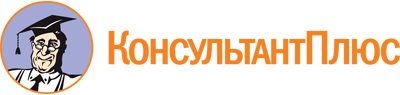 Постановление Правительства Магаданской области от 30.09.2021 N 751-пп
(ред. от 27.09.2023)
"Об утверждении государственной программы Магаданской области "Развитие здравоохранения Магаданской области"Документ предоставлен КонсультантПлюс

www.consultant.ru

Дата сохранения: 27.10.2023
 Список изменяющих документов(в ред. Постановлений Правительства Магаданской областиот 29.11.2021 N 907-пп, от 16.12.2021 N 982-пп, от 24.02.2022 N 142-пп,от 29.03.2022 N 264-пп, от 16.05.2022 N 422-пп, от 31.05.2022 N 478-пп,от 22.06.2022 N 535-пп, от 01.08.2022 N 646-пп, от 04.10.2022 N 786-пп,от 14.10.2022 N 810-пп, от 02.11.2022 N 866-пп, от 05.12.2022 N 960-пп,от 29.12.2022 N 1102-пп, от 03.02.2023 N 51-пп, от 10.03.2023 N 154-пп,от 25.04.2023 N 274-пп, от 30.05.2023 N 375-пп, от 07.06.2023 N 399-пп,от 18.09.2023 N 629-пп, от 27.09.2023 N 652-пп)Список изменяющих документов(в ред. Постановлений Правительства Магаданской областиот 29.11.2021 N 907-пп, от 16.12.2021 N 982-пп, от 24.02.2022 N 142-пп,от 29.03.2022 N 264-пп, от 16.05.2022 N 422-пп, от 31.05.2022 N 478-пп,от 22.06.2022 N 535-пп, от 01.08.2022 N 646-пп, от 04.10.2022 N 786-пп,от 14.10.2022 N 810-пп, от 02.11.2022 N 866-пп, от 05.12.2022 N 960-пп,от 29.12.2022 N 1102-пп, от 03.02.2023 N 51-пп, от 10.03.2023 N 154-пп,от 25.04.2023 N 274-пп, от 30.05.2023 N 375-пп, от 07.06.2023 N 399-пп,от 18.09.2023 N 629-пп, от 27.09.2023 N 652-пп)Наименование государственной программыГосударственная программа Магаданской области "Развитие здравоохранения Магаданской области" (далее - государственная программа)Цели государственной программы- увеличение продолжительности жизни, продолжительности здоровой жизни;- снижение уровня смертности и инвалидности населения;- соблюдение прав граждан в сфере охраны здоровья и обеспечение связанных с этими правами государственных гарантийЗадачи государственной программы- создание условий для повышения доступности и качества медицинской помощи населению Магаданской области;- совершенствование системы кадрового обеспечения системы здравоохранения;- создание единого цифрового контура в здравоохранении на основе единой государственной информационной системы в сфере здравоохраненияОтветственный исполнитель государственной программыминистерство здравоохранения и демографической политики Магаданской областиСоисполнители государственной программыне предусмотреныУчастники государственной программыминистерство труда и социальной политики Магаданской области; министерство строительства, жилищно-коммунального хозяйства и энергетики Магаданской области; Территориальный фонд обязательного медицинского страхования Магаданской области; государственные учреждения, подведомственные министерству здравоохранения и демографической политики Магаданской области; организации социальной поддержки и социального обслуживания населения; социально ориентированные некоммерческие организации(в ред. Постановления Правительства Магаданской области от 01.08.2022 N 646-пп)(в ред. Постановления Правительства Магаданской области от 01.08.2022 N 646-пп)Подпрограммы государственной программыПодпрограмма "Совершенствование оказания медицинской помощи, включая профилактику заболеваний и формирование здорового образа жизни";Подпрограмма "Развитие кадровых ресурсов в здравоохранении";Подпрограмма "Информационные технологии и управление развитием отрасли"Целевые показатели государственной программы- смертность населения от всех причин;- материнская смертность;- младенческая смертность;- обеспеченность врачами;- обеспеченность средним медицинским персоналом;- ожидаемая продолжительность жизни при рождении;- суммарный коэффициент рождаемости;- уровень удовлетворенности населения медицинской помощьюСроки и этапы реализации государственной программы2022-2027 годы.Этапы реализации не предусмотрены(в ред. Постановления Правительства Магаданской области от 30.05.2023 N 375-пп)(в ред. Постановления Правительства Магаданской области от 30.05.2023 N 375-пп)Ресурсное обеспечение государственной программыОбщий объем финансирования государственной программы составляет 38 030 444,3 тыс. рублей, в том числе по годам:2022 год - 8 006 286,0 тыс. рублей;2023 год - 7 133 086,1 тыс. рублей;2024 год - 6 774 162,5 тыс. рублей;2025 год - 7 281 072,7 тыс. рублей;2026 год - 0,0 тыс. рублей;2027 год - 8 835 837,0 тыс. рублей,в том числе за счет средств федерального бюджета - 4 477 572,5 тыс. рублей, в том числе по годам:2022 год - 1 097 996,0 тыс. рублей;2023 год - 1 043 884,4 тыс. рублей;2024 год - 1 084 666,7 тыс. рублей;2025 год - 1 251 025,4 тыс. рублей;2026 год - 0,0 тыс. рублей;2027 год - 0,0 тыс. рублей,в том числе за счет средств областного бюджета - 33 552 871,8 тыс. рублей, в том числе по годам:2022 год - 6 908 290,0 тыс. рублей;2023 год - 6 089 201,7 тыс. рублей;2024 год - 5 689 495,8 тыс. рублей;2025 год - 6 030 047,3 тыс. рублей;2026 год - 0,0 тыс. рублей;2027 год - 8 835 837,0 тыс. рублей(в ред. Постановления Правительства Магаданской области от 27.09.2023 N 652-пп)(в ред. Постановления Правительства Магаданской области от 27.09.2023 N 652-пп)Ожидаемые результаты реализации государственной программыв результате реализации государственной программы ожидается:- снижение смертности населения от всех причин;- отсутствие материнской смертности;- снижение младенческой смертности;- повышение обеспеченности врачами и средним медицинским персоналом;- достижение показателя "Ожидаемая продолжительность жизни при рождении" до 71,88 лет к 2025 году;- увеличение суммарного коэффициента рождаемости;- повышение уровня удовлетворенности населения медицинской помощьюНаименование подпрограммыПодпрограмма "Совершенствование оказания медицинской помощи, включая профилактику заболеваний и формирование здорового образа жизни"Цель подпрограммысоздание условий для повышения доступности и качества медицинской помощи населению Магаданской областиЗадачи подпрограммы- формирование системы мотивации граждан к ведению здорового образа жизни;- формирование эффективной системы профилактики заболеваний;- совершенствование механизмов лекарственного обеспечения граждан;охват населения декретированных возрастов и населения из групп риска профилактическими прививками против вакциноуправляемых инфекций - не менее 95 процентов;- развитие инфраструктуры и материально-технической базы медицинских организаций, оказывающих медицинскую помощь, в том числе детям;- обеспечение оптимальной доступности для граждан (включая граждан, проживающих в труднодоступных местностях) первичной медико-санитарной помощи, дальнейшее развитие высокотехнологичной медицинской помощи;- реализация программ по борьбе с онкологическими заболеваниями, с сердечно-сосудистыми заболеваниями;- совершенствование организации экстренной медицинской помощи гражданам (включая граждан, проживающих в труднодоступных местностях) с использованием санитарной авиации;- развитие паллиативной медицинской помощи; совершенствование оказания трансфузиологической помощи населению в медицинских организациях, осуществляющих клиническое использование донорской крови и ее компонентов;- профилактика и лечение инфекционных заболеваний, включая такие, распространение которых представляет биологическую угрозу населению (туберкулез, ВИЧ-инфекция, вирусные гепатиты B и C);- развитие медицинской реабилитации, в том числе детей;- создание современной системы оказания медицинской помощи лицам старших возрастных групп;- совершенствование деятельности по профилактике инвалидизации гражданОтветственный исполнитель подпрограммыминистерство здравоохранения и демографической политики Магаданской областиУчастники подпрограммыминистерство труда и социальной политики Магаданской области; министерство строительства, жилищно-коммунального хозяйства и энергетики Магаданской области; государственные учреждения, подведомственные министерству здравоохранения и демографической политики Магаданской области; организации социальной поддержки и социального обслуживания населения; социально ориентированные некоммерческие организацииЦелевые показатели подпрограммы- доля граждан, ежегодно проходящих профилактический медицинский осмотр и (или) диспансеризацию, от общего числа населения;- доля населенных пунктов с числом жителей до 2000 человек, населению которых доступна первичная медико-санитарная помощь по месту их проживания;- выполнение вылетов санитарной авиации дополнительно к вылетам, осуществляемым за счет средств бюджета Магаданской области;- доля выездов бригад скорой медицинской помощи со временем доезда до больного менее 20 минут;- удовлетворение потребности отдельных категорий граждан в необходимых лекарственных препаратах и медицинских изделиях, а также специализированных продуктах лечебного питания для детей-инвалидов;- охват населения иммунизацией в рамках Национального календаря профилактических прививок; смертность от туберкулеза;- охват населения профилактическими осмотрами на туберкулез;- доля ВИЧ-инфицированных лиц, состоящих на диспансерном учете, от числа выявленных;- доля лиц с ВИЧ-инфекцией, получающих антиретровирусную терапию, в общем числе лиц с ВИЧ-инфекцией, сведения о которых внесены в Федеральный регистр лиц, инфицированных вирусом иммунодефицита человека;- доля пациентов с наркологическими расстройствами, включенных в стационарные программы медицинской реабилитации, от числа госпитализированных пациентов с наркологическими расстройствами;- доля пациентов с наркологическими расстройствами, включенных в амбулаторные программы медицинской реабилитации, от числа состоящих под диспансерным наблюдением пациентов с наркологическими расстройствами;- смертность населения от ишемической болезни сердца;- смертность населения от цереброваскулярных болезней;- одногодичная летальность больных со злокачественными новообразованиями;- удельный вес больных со злокачественными новообразованиями, состоящих на учете 5 лет и более;- доля злокачественных новообразований, выявленных на ранних стадиях;- смертность детей в возрасте 0-17 лет;- доля детей в возрасте 0-17 лет, охваченных профилактическими осмотрами;- доля обследованных беременных женщин по новому алгоритму проведения комплексной пренатальной (дородовой) диагностики нарушений развития ребенка от числа поставленных на учет в первый триместр беременности;- охват неонатальным скринингом;- охват аудиологическим скринингом;- ранняя неонатальная смертность;- результативность мероприятий по профилактике абортов;- охват граждан старше трудоспособного возраста профилактическими осмотрами, включая диспансеризацию;- охват граждан старше трудоспособного возраста из групп риска вакцинацией против пневмококковой инфекции;- охват реабилитационной медицинской помощью пациентов, в том числе детей;- охват реабилитационной медицинской помощью детей-инвалидов от числа нуждающихся;- обеспеченность койками для оказания паллиативной медицинской помощи взрослым;- обеспеченность койками для оказания паллиативной медицинской помощи детямСроки и этапы реализации подпрограммы2022-2027 годы.Этапы реализации не предусмотрены(в ред. Постановления Правительства Магаданской области от 30.05.2023 N 375-пп)(в ред. Постановления Правительства Магаданской области от 30.05.2023 N 375-пп)Ресурсное обеспечение ПодпрограммыОбщий объем финансирования Подпрограммы составляет 15 706 595,4 тыс. рублей, в том числе по годам:2022 год - 1 732 025,1 тыс. рублей;2023 год - 1 702 434,2 тыс. рублей;2024 год - 1 575 355,3 тыс. рублей;2025 год - 1 860 943,8 тыс. рублей;2026 год - 0,0 тыс. рублей;2027 год - 8 835 837,0 тыс. рублей,в том числе за счет средств федерального бюджета - 4 082 281,5 тыс. рублей, в том числе по годам:2022 год - 846 957,8 тыс. рублей;2023 год - 983 108,6 тыс. рублей;2024 год - 1 030 606,6 тыс. рублей;2025 год - 1 221 608,5 тыс. рублей;2026 год - 0,0 тыс. рублей;2027 год - 0,0 тыс. рублей,в том числе за счет средств областного бюджета - 11 624 313,9 тыс. рублей, в том числе по годам:2022 год - 885 067,3 тыс. рублей;2023 год - 719 325,6 тыс. рублей;2024 год - 544 748,7 тыс. рублей;2025 год - 639 335,3 тыс. рублей;2026 год - 0,0 тыс. рублей;2027 год - 8 835 837,0 тыс. рублей(в ред. Постановления Правительства Магаданской области от 27.09.2023 N 652-пп)(в ред. Постановления Правительства Магаданской области от 27.09.2023 N 652-пп)Ожидаемые результаты реализации подпрограммы- увеличение доли граждан, ежегодно проходящих профилактический медицинский осмотр и (или) диспансеризацию;- доли населенных пунктов с числом жителей до 2000 человек, населению которых доступна первичная медико-санитарная помощь по месту их проживания до 100%;- увеличение выполненных вылетов санитарной авиации дополнительно к вылетам, осуществляемым за счет средств бюджета Магаданской области;- сохранение доли выездов бригад скорой медицинской помощи со временем доезда до больного менее 20 минут на уровне 90%;- удовлетворение потребности отдельных категорий граждан в необходимых лекарственных препаратах и медицинских изделиях, а также специализированных продуктах лечебного питания для детей-инвалидов в размере не менее 98%;- сохранение охвата населения иммунизацией в рамках Национального календаря профилактических прививок на уровне 95%;- снижение показателя смертности от туберкулеза 2,1 на 100 тысяч населения;- охват не менее 81,08% населения профилактическими осмотрами на туберкулез;- сохранение доли ВИЧ-инфицированных лиц, состоящих на диспансерном учете, от числа выявленных на уровне 96%;- увеличение доли лиц с ВИЧ-инфекцией, получающих антиретровирусную терапию, в общем числе лиц с ВИЧ-инфекцией, сведения о которых внесены в Федеральный регистр лиц, инфицированных вирусом иммунодефицита человека;- увеличение доли пациентов с наркологическими расстройствами, включенных в стационарные программы медицинской реабилитации, от числа госпитализированных пациентов с наркологическими расстройствами;- увеличение доли пациентов с наркологическими расстройствами, включенных в амбулаторные программы медицинской реабилитации, от числа состоящих под диспансерным наблюдением пациентов с наркологическими расстройствами;- снижение смертности населения от ишемической болезни сердца;- снижение смертности населения от цереброваскулярных болезней;- снижение одногодичной летальности больных со злокачественными новообразованиями;- увеличение удельного веса больных со злокачественными новообразованиями, состоящих на учете 5 лет и более;- увеличение доли злокачественных новообразований, выявленных на ранних стадиях;- снижение смертности детей в возрасте 0-17 лет;- увеличение доли детей в возрасте 0-17 лет, охваченных профилактическими осмотрами;- увеличение доли обследованных беременных женщин по новому алгоритму проведения комплексной пренатальной (дородовой) диагностики нарушений развития ребенка от числа поставленных на учет в первый триместр беременности;- сохранение охвата неонатальным и аудиологическим скринингом на уровне 99,5%;- сохранение показателя ранней неонатальной смертности на уровне 2,7 случаев на 1000 родившихся живыми;- повышение результативности мероприятий по профилактике абортов;- увеличение охвата граждан старше трудоспособного возраста профилактическими осмотрами, включая диспансеризацию;- сохранение охвата граждан старше трудоспособного возраста из групп риска вакцинацией против пневмококковой инфекции на уровне 95%;- сохранение достигнутого уровня охвата реабилитационной медицинской помощью пациентов, в том числе детей и детей-инвалидов;- сохранение достигнутого уровня обеспеченности койками для оказания паллиативной медицинской помощи взрослым и детямНаименование подпрограммыПодпрограмма "Развитие кадровых ресурсов в здравоохранении"Цели подпрограммысовершенствование системы кадрового обеспечения системы здравоохраненияЗадачи подпрограммы- обеспечение медицинских организаций системы здравоохранения квалифицированными кадрами;- повышение укомплектованности государственных медицинских организаций врачами и средним медицинским персоналом, в том числе путем целевого обучения медицинских специалистов для нужд здравоохранения Магаданской области и предоставления медицинским работникам мер социальной поддержкиОтветственный исполнитель подпрограммыминистерство здравоохранения и демографической политики Магаданской областиУчастники подпрограммыгосударственные учреждения, подведомственные министерству здравоохранения и демографической политики Магаданской областиЦелевые показатели подпрограммы- число специалистов, совершенствующих свои знания в рамках системы непрерывного медицинского образования, в том числе с использованием дистанционных образовательных технологий, путем освоения дополнительных образовательных программ, разработанных с учетом порядков оказания медицинской помощи, клинических рекомендаций и принципов доказательной медицины, с использованием портала непрерывного медицинского образования;- укомплектованность медицинских организаций, оказывающих медицинскую помощь в амбулаторных условиях, врачами (доля занятых физическими лицами должностей от общего количества должностей в медицинских учреждениях, оказывающих медицинскую помощь в амбулаторных условиях);- укомплектованность медицинских организаций, оказывающих медицинскую помощь в амбулаторных условиях, средними медицинскими работниками (доля занятых физическими лицами должностей от общего количества должностей в медицинских учреждениях, оказывающих медицинскую помощь в амбулаторных условиях);- укомплектованность фельдшерских пунктов, фельдшерско-акушерских пунктов, врачебных амбулаторий медицинскими работниками;- доля специалистов, допущенных к профессиональной деятельности через процедуру аккредитации, от общего количества работающих специалистов;- соотношение врачей и среднего медицинского персоналаСроки и этапы реализации подпрограммы2022-2025 годы.Этапы реализации не предусмотреныРесурсное обеспечение ПодпрограммыОбщий объем финансирования Подпрограммы составляет 554 575,5 тыс. рублей, в том числе по годам:2022 год - 142 633,5 тыс. рублей;2023 год - 170 298,0 тыс. рублей;2024 год - 120 822,0 тыс. рублей;2025 год - 120 822,0 тыс. рублей,в том числе за счет средств федерального бюджета - 139 981,5 тыс. рублей, в том числе по годам:2022 год - 46 725,0 тыс. рублей;2023 год - 36 935,5 тыс. рублей;2024 год - 28 480,5 тыс. рублей;2025 год - 27 840,5 тыс. рублей,в том числе за счет средств областного бюджета - 414 594,0 тыс. рублей, в том числе по годам:2022 год - 95 908,5 тыс. рублей;2023 год - 133 362,5 тыс. рублей;2024 год - 92 341,5 тыс. рублей;2025 год - 92 981,5 тыс. рублей(в ред. Постановления Правительства Магаданской области от 30.05.2023 N 375-пп)(в ред. Постановления Правительства Магаданской области от 30.05.2023 N 375-пп)Ожидаемые результаты реализации подпрограммы- увеличение числа специалистов, совершенствующих свои знания в рамках системы непрерывного медицинского образования, в том числе с использованием дистанционных образовательных технологий, путем освоения дополнительных образовательных программ, разработанных с учетом порядков оказания медицинской помощи, клинических рекомендаций и принципов доказательной медицины, с использованием портала непрерывного медицинского образования;- повышение укомплектованности медицинских организаций, оказывающих медицинскую помощь в амбулаторных условиях, врачами;- повышение укомплектованности медицинских организаций, оказывающих медицинскую помощь в амбулаторных условиях, средними медицинскими работниками;- повышение укомплектованности фельдшерских пунктов, фельдшерско-акушерских пунктов, врачебных амбулаторий медицинскими работниками;- увеличение доли специалистов, допущенных к профессиональной деятельности через процедуру аккредитации, от общего количества работающих специалистов;- сохранение соотношения врачей и среднего медицинского персонала на уровне 1/3,1Наименование подпрограммыПодпрограмма "Информационные технологии и управление развитием отрасли"Цели подпрограммысоздание единого цифрового контура в здравоохранении на основе единой государственной информационной системы в сфере здравоохраненияЗадачи подпрограммы- развитие медицинских информационных систем во всех медицинских организациях области, включая развитие телемедицины;- создание единого цифрового контура в здравоохранении на основе единой государственной информационной системы в сфере здравоохранения;- создание условий для реализации государственной программы Магаданской области "Развитие здравоохранения Магаданской области"Ответственный исполнитель подпрограммыминистерство здравоохранения и демографической политики Магаданской областиУчастники подпрограммыгосударственные учреждения, подведомственные министерству здравоохранения и демографической политики Магаданской областиЦелевые показатели подпрограммы- доля медицинских организаций государственной системы здравоохранения Магаданской области, обеспечивающих межведомственное электронное взаимодействие, в том числе с учреждениями медико-социальной экспертизы;- число граждан, воспользовавшихся услугами (сервисами) в Личном кабинете пациента "Мое здоровье" на Едином портале государственных услуг и функций;- доля медицинских организаций государственной системы здравоохранения, использующих информационные системы для организации и оказания медицинской помощи гражданам, обеспечивающих информационное взаимодействие с ЕГИСЗ;- доля записей на прием к врачу, совершенных гражданами дистанционно;- доля случаев оказания медицинской помощи, по которым предоставлены электронные медицинские документы в подсистеме ЕГИСЗ;- доля медицинских организаций государственной системы здравоохранения, подключенных к централизованным подсистемам государственных информационных систем в сфере здравоохранения Российской Федерации;- доля медицинских организаций государственной системы здравоохранения, обеспечивающих доступ гражданам к электронным медицинским документам в Личном кабинете пациента "Мое здоровье" на Едином портале государственных услуг и функций;- доля мероприятий государственной программы Магаданской области "Развитие здравоохранения Магаданской области", запланированных на отчетный год, которые выполнены в полном объемеСроки и этапы реализации подпрограммы2022-2025 годы.Этапы реализации не предусмотреныРесурсное обеспечение ПодпрограммыОбщий объем финансирования Подпрограммы составляет 21 769 273,4 тыс. рублей, в том числе по годам:2022 год - 6 131 627,4 тыс. рублей;2023 год - 5 260 353,9 тыс. рублей;2024 год - 5 077 985,2 тыс. рублей;2025 год - 5 299 306,9 тыс. рублей,в том числе за счет средств федерального бюджета - 255 309,5 тыс. рублей, в том числе по годам:2022 год - 204 313,2 тыс. рублей;2023 год - 23 840,3 тыс. рублей;2024 год - 25 579,6 тыс. рублей;2025 год - 1 576,4 тыс. рублей,в том числе за счет средств областного бюджета - 21 513 963,9 тыс. рублей, в том числе по годам:2022 год - 5 927 314,2 тыс. рублей;2023 год - 5 236 513,6 тыс. рублей;2024 год - 5 052 405,6 тыс. рублей;2025 год - 5 297 730,5 тыс. рублей(в ред. Постановления Правительства Магаданской области от 27.09.2023 N 652-пп)(в ред. Постановления Правительства Магаданской области от 27.09.2023 N 652-пп)Ожидаемые результаты реализации подпрограммы- 100% медицинских организаций государственной системы здравоохранения Магаданской области обеспечивают межведомственное электронное взаимодействие, в том числе с учреждениями медико-социальной экспертизы; увеличение числа граждан, воспользовавшихся услугами (сервисами) в Личном кабинете пациента "Мое здоровье" на Едином портале государственных услуг и функций;- 100% медицинских организаций государственной системы здравоохранения используют информационные системы для организации и оказания медицинской помощи гражданам, обеспечивающие информационное взаимодействие с ЕГИСЗ;- увеличение доли записей на прием к врачу, совершенных гражданами дистанционно;- увеличение доли случаев оказания медицинской помощи, по которым предоставлены электронные медицинские документы в подсистеме ЕГИСЗ;- 100% медицинских организаций государственной системы здравоохранения подключены к централизованным подсистемам государственных информационных систем в сфере здравоохранения Российской Федерации;- увеличение доли медицинских организаций государственной системы здравоохранения, обеспечивающих доступ гражданам к электронным медицинским документам в Личном кабинете пациента "Мое здоровье" на Едином портале государственных услуг и функций;- выполнение в полном объеме не менее 95% запланированных мероприятий государственной программы Магаданской области "Развитие здравоохранения Магаданской области"ПоказательФактические значенияФактические значенияПрогнозные значенияПрогнозные значенияПрогнозные значенияПрогнозные значенияПрогнозные значенияПоказатель201920202021202220232024202512345678Естественный прирост (убыль), случаев на 1000 человек населения-2,5-3,1-3,6-3,0-3,4-3,4-3,5Доля лиц старше трудоспособного возраста, %22,021,222,022,022,122,222,3Ожидаемая продолжительность жизни при рождении, лет69,769,069,9670,1770,3870,5870,76N п/пНаименование проектаПредполагаемая форма реализации (ГЧП/концессионное соглашение)1Проектирование, строительство и эксплуатация объекта "Объединенная инфекционная больница в городе Магадан"Концессионное соглашение2Проектирование, строительство и эксплуатация объекта "Хирургический корпус областной больницы городе Магадан"Концессионное соглашение3Проектирование, строительство и эксплуатация объекта "Объединенная городская поликлиника в городе Магадан"Концессионное соглашение4Проектирование, строительство и эксплуатация объекта "Детская централизованная поликлиника с консультативно-диагностическим центром в городе Магадан"Концессионное соглашение5Проектирование, строительство и эксплуатация объекта "Поликлиника на Гороховом поле"Концессионное соглашениеСписок изменяющих документов(в ред. Постановления Правительства Магаданской областиот 10.03.2023 N 154-пп)N п/пЦелевой показатель (наименование)Единица измеренияЗначения целевых показателейЗначения целевых показателейЗначения целевых показателейЗначения целевых показателейЗначения целевых показателейN п/пЦелевой показатель (наименование)Единица измеренияБазовый год2022 год2023 год2024 год2025 год12345678Государственная программа "Развитие здравоохранения Магаданской области"Государственная программа "Развитие здравоохранения Магаданской области"Государственная программа "Развитие здравоохранения Магаданской области"Государственная программа "Развитие здравоохранения Магаданской области"Государственная программа "Развитие здравоохранения Магаданской области"Государственная программа "Развитие здравоохранения Магаданской области"Государственная программа "Развитие здравоохранения Магаданской области"Государственная программа "Развитие здравоохранения Магаданской области"1.Смертность от всех причинна 1000 населения11,011,011,011,011,02.Материнская смертностьслучаев на 100 тыс. родившихся живыми0,00,00,00,00,03.Младенческая смертностьПромилле (0,1 процента)3,73,73,73,63,64.Обеспеченность врачамина 10 тыс. населения67,771,675,275,275,25.Обеспеченность средним медицинским персоналомна 10 тыс. населения158,3166,2172,0172,0172,06.Ожидаемая продолжительность жизни при рождениилет69,7370,4271,1071,8871,887.Суммарный коэффициент рождаемостирождений на одну женщину фертильного возраста1,771,801,851,851,858.Удовлетворенность населения медицинской помощью% от опрошенных52,452,652,852,852,81.Подпрограмма "Совершенствование оказания медицинской помощи, включая профилактику заболеваний и формирование здорового образа жизни"Подпрограмма "Совершенствование оказания медицинской помощи, включая профилактику заболеваний и формирование здорового образа жизни"Подпрограмма "Совершенствование оказания медицинской помощи, включая профилактику заболеваний и формирование здорового образа жизни"Подпрограмма "Совершенствование оказания медицинской помощи, включая профилактику заболеваний и формирование здорового образа жизни"Подпрограмма "Совершенствование оказания медицинской помощи, включая профилактику заболеваний и формирование здорового образа жизни"Подпрограмма "Совершенствование оказания медицинской помощи, включая профилактику заболеваний и формирование здорового образа жизни"Подпрограмма "Совершенствование оказания медицинской помощи, включая профилактику заболеваний и формирование здорового образа жизни"1.1.Доля граждан, ежегодно проходящих профилактический медицинский осмотр и (или) диспансеризацию, от общего числа населенияпроцент19,548,357,671711.2.Доля населенных пунктов с числом жителей до 2000 человек, населению которых доступна первичная медико-санитарная помощь по месту их проживанияпроцент90,4100,0100,01001001.3Выполнение вылетов санитарной авиации дополнительно к вылетам, осуществляемым за счет средств бюджета Магаданской областиколичество вылетов1681872052232231.4.Доля выездов бригад скорой медицинской помощи со временем доезда до больного менее 20 минутпроцент90,090,090,090,090,01.5.Удовлетворение потребности отдельных категорий граждан в необходимых лекарственных препаратах и медицинских изделиях, а также специализированных продуктах лечебного питания для детей-инвалидовпроцент от числа лиц, имеющих право на государственную социальную помощь и не отказавшихся от получения социальной услуги, лекарственными препаратами, изделиями медицинского назначения, а также специализированными продуктами лечебного питания для детей-инвалидов98,098,098,098,098,01.6.Охват населения иммунизацией в рамках Национального календаря профилактических прививокпроцентов от подлежащих иммунизации, не менее95,095,095,095,095,01.7.Смертность от туберкулезана 100 тыс. населения3,43,02,72,52,11.8.Охват населения профилактическими осмотрами на туберкулезпроцент81,0872,873,073,073,01.9.Доля ВИЧ-инфицированных лиц, состоящих на диспансерном учете, от числа выявленныхпроцент, не менее96,096,096,096,096,01.10.Доля лиц с ВИЧ-инфекцией, получающих антиретровирусную терапию, в общем числе лиц с ВИЧ-инфекцией, сведения о которых внесены в Федеральный регистр лиц, инфицированных вирусом иммунодефицита человекапроцент76,080,084,087,090,01.11.Доля пациентов с наркологическими расстройствами, включенных в стационарные программы медицинской реабилитации, от числа госпитализированных пациентов с наркологическими расстройствамипроцент7,07,58,08,58,51.12.Доля пациентов с наркологическими расстройствами, включенных в амбулаторные программы медицинской реабилитации, от числа состоящих под диспансерным наблюдением пациентов с наркологическими расстройствамипроцент5,756,257,07,57,51.13.Смертность населения от ишемической болезни сердцана 100 тысяч населения219,5213,6207,7201,8201,81.14.Смертность населения от цереброваскулярных болезнейна 100 тысяч населения160,1155,4150,7146,0146,01.15.Одногодичная летальность больных со злокачественными новообразованиями (умерли в течение первого года с момента установления диагноза из числа больных, впервые взятых на учет в предыдущем году)процент19,521,520,219,117,11.16.Удельный вес больных со злокачественными новообразованиями, состоящих на учете 5 лет и болеепроцент56,156,757,260,160,11.17.Доля злокачественных новообразований, выявленных на ранних стадияхпроцент55,649,860,763,263,21.18.Смертность детей в возрасте 0-17 летслучаев на 100 000 детей соответствующего возраста60,056,052,048,248,21.19.Доля детей в возрасте 0-17 лет, охваченных профилактическими осмотрамипроцент84879095,195,11.20.Доля обследованных беременных женщин по новому алгоритму проведения комплексной пренатальной (дородовой) диагностики нарушений развития ребенка от числа поставленных на учет в первый триместр беременностипроцент80,083,085,087,087,01.21.Охват неонатальным скринингомдоля (процент) новорожденных, обследованных на наследственные заболевания, от общего числа новорожденных99,5099,5099,5099,5099,501.22.Охват аудиологическим скринингомдоля (процент) новорожденных, обследованных на аудиологический скрининг от общего числа новорожденных99,5099,5099,5099,5099,501.23.Показатель ранней неонатальной смертностислучаев на 1000 родившихся живыми2,702,702,702,702,701.24.Результативность мероприятий по профилактике абортовдоля (процент) женщин, принявших решение вынашивать беременность от числа женщин, обратившихся в медицинские организации по поводу прерывания беременности7,007,007,007,007,001.25.Охват граждан старше трудоспособного возраста профилактическими осмотрами, включая диспансеризациюпроцент34,128,065,470,170,11.26.Охват граждан старше трудоспособного возраста из групп риска вакцинацией против пневмококковой инфекциипроцент95,095,095,095,095,01.27.Охват реабилитационной медицинской помощью пациентов, в том числе детейпроцент25,0025,0025,0025,0025,001.28.Охват реабилитационной медицинской помощью детей-инвалидов от числа нуждающихсяпроцент85,0085,0085,0085,0085,002.Подпрограмма "Развитие кадровых ресурсов в здравоохранении"Подпрограмма "Развитие кадровых ресурсов в здравоохранении"Подпрограмма "Развитие кадровых ресурсов в здравоохранении"Подпрограмма "Развитие кадровых ресурсов в здравоохранении"Подпрограмма "Развитие кадровых ресурсов в здравоохранении"Подпрограмма "Развитие кадровых ресурсов в здравоохранении"Подпрограмма "Развитие кадровых ресурсов в здравоохранении"2.1.Число специалистов, совершенствующих свои знания в рамках системы непрерывного медицинского образования, в том числе с использованием дистанционных образовательных технологий, путем освоения дополнительных образовательных программ, разработанных с учетом порядков оказания медицинской помощи, клинических рекомендаций и принципов доказательной медицины, с использованием портала непрерывного медицинского образованиятысяч человек2,32,62,782,852,92.2.Укомплектованность медицинских организаций, оказывающих медицинскую помощь в амбулаторных условиях, врачами (доля занятых физическими лицами должностей от общего количества должностей в медицинских учреждениях, оказывающих медицинскую помощь в амбулаторных условиях)процент75,979,592,095,095,02.3.Укомплектованность медицинских организаций, оказывающих медицинскую помощь в амбулаторных условиях, средними медицинскими работниками (доля занятых физическими лицами должностей от общего количества должностей в медицинских учреждениях, оказывающих медицинскую помощь в амбулаторных условиях)процент71,574,894,095,095,02.4.Укомплектованность фельдшерских пунктов, фельдшерско-акушерских пунктов, врачебных амбулаторий медицинскими работникамипроцент90,190,891,692,192,12.5.Соотношение врачей и среднего медицинского персонала1/3,11/3,11/3,11/3,11/3,13.Подпрограмма "Информационные технологии и управление развитием отрасли"Подпрограмма "Информационные технологии и управление развитием отрасли"Подпрограмма "Информационные технологии и управление развитием отрасли"Подпрограмма "Информационные технологии и управление развитием отрасли"Подпрограмма "Информационные технологии и управление развитием отрасли"Подпрограмма "Информационные технологии и управление развитием отрасли"Подпрограмма "Информационные технологии и управление развитием отрасли"3.1.Доля медицинских организаций государственной системы здравоохранения Магаданской области, обеспечивающих межведомственное электронное взаимодействие, в том числе с учреждениями медико-социальной экспертизыпроцент1001001001001003.2.Число граждан, воспользовавшихся услугами (сервисами) в Личном кабинете пациента "Мое здоровье" на Едином портале государственных услуг и функцийтысяч человек22,9929,2337,0841,7841,783.3.Доля медицинских организаций государственной системы здравоохранения, использующих информационные системы для организации и оказания медицинской помощи гражданам, обеспечивающие информационное взаимодействие с ЕГИСЗпроцент100,0100,0100,0100,0100,03.4.Доля записей на прием к врачу, совершенных гражданами дистанционнопроцент40485663633.5.Доля случаев оказания медицинской помощи, по которым предоставлены электронные медицинские документы в подсистеме ЕГИСЗпроцент4661811001003.6.Доля медицинских организаций государственной системы здравоохранения, подключенных к централизованным подсистемам государственных информационных систем в сфере здравоохранения Российской Федерациипроцент951001001001003.7.Доля медицинских организаций государственной системы здравоохранения, обеспечивающих доступ гражданам к электронным медицинским документам в Личном кабинете пациента "Мое здоровье" на Едином портале государственных услуг и функцийпроцент34,055,082,01001003.8.Доля мероприятий государственной программы Магаданской области "Развитие здравоохранения Магаданской области", запланированных на отчетный год, которые выполнены в полном объемепроцент95,0095,0095,0095,0095,00Список изменяющих документов(в ред. Постановления Правительства Магаданской областиот 01.08.2022 N 646-пп)Nп/пНаименование Подпрограммы, основного мероприятияХарактеристика основного мероприятияОжидаемый результат реализации основного мероприятияПоследствия нереализации основного мероприятия12345Государственная программа "Развитие здравоохранения Магаданской области"Государственная программа "Развитие здравоохранения Магаданской области"Государственная программа "Развитие здравоохранения Магаданской области"Государственная программа "Развитие здравоохранения Магаданской области"1.Подпрограмма "Совершенствование оказания медицинской помощи, включая профилактику заболеваний и формирование здорового образа жизни"Подпрограмма "Совершенствование оказания медицинской помощи, включая профилактику заболеваний и формирование здорового образа жизни"Подпрограмма "Совершенствование оказания медицинской помощи, включая профилактику заболеваний и формирование здорового образа жизни"Подпрограмма "Совершенствование оказания медицинской помощи, включая профилактику заболеваний и формирование здорового образа жизни"1.1.Основное мероприятие "Профилактика заболеваний и формирование здорового образа жизни, включая развитие системы медицинской профилактики неинфекционных заболеваний и первичной медико-санитарной помощи"реализация мероприятий по укреплению общественного здоровья, формированию здорового образа жизни и профилактике неинфекционных заболеваний населения Магаданской области, в том числе с привлечением социально ориентированных некоммерческих организаций; по реализации регионального проекта "Репродуктивное здоровье"; а также по обеспечению доступности оказания первичной медико-санитарной помощи, в том числе консультативной медицинской помощи, жителям отдаленных районов области выездными бригадамиснижение смертности населения от всех причин, в т.ч. сердечно-сосудистой системы; снижение распространенности потребления табака среди населения; поддержка репродуктивного здоровья и социального долголетия в Магаданской областиповышение смертности населения от всех причин, в т.ч. сердечно-сосудистой системы; увеличение потребления алкогольной продукции и потребления табака среди населения, повышение смертности от болезней системы кровообращения; недостижение показателей демографического развития1.2.Основное мероприятие "Обеспечение отдельных категорий граждан лекарственными препаратами в амбулаторных условиях"обеспечение населения лекарственными препаратами, медицинскими изделиями, специализированными продуктами лечебного питания для детей в амбулаторных условиях; оплата расходов, связанных с хранением, освежением, своевременным пополнением резерва лекарственных и дезинфицирующих средствповышение удовлетворения потребности отдельных категорий граждан в необходимых лекарственных препаратах и медицинских изделиях, а также специализированных продуктах лечебного питания для детей-инвалидов в соответствии с федеральным законодательством; формирование резерва лекарственных и дезинфицирующих средствувеличение смертности населения от всех причин; нарушение законодательства о санитарно-эпидемиологическом благополучии населения1.3.Основное мероприятие "Совершенствование оказания скорой, в том числе скорой специализированной, медицинской помощи"закупка авиационных работ в целях оказания медицинской помощи (скорой, в том числе скорой специализированной, медицинской помощи)повышение доступности медицинской помощи жителям труднодоступных районов области; увеличение охвата профилактическими медицинскими осмотрами детей и взрослого населения; повышение удовлетворенности населения медицинской помощьюснижение уровня удовлетворенности населения медицинской помощью1.4.Основное мероприятие "Совершенствование оказания медицинской помощи больным с инфекционными заболеваниями, в том числе с социально значимыми"реализация мероприятий в рамках национального календаря профилактических прививок, закупка лекарственных препаратов, диагностических средств, а также осуществление иных мероприятий по совершенствованию системы оказания медицинской помощи больным туберкулезом, лицам, инфицированным вирусами иммунодефицита человека и гепатитов B и C; строительство комплекса зданий инфекционного профиля в г. Магадане; осуществление организационных мероприятий по предупреждению и борьбе с коронавирусом на территории Магаданской областиснижение уровня распространенности инфекционных заболеваний, иммунизация от которых предусмотрена национальным календарем профилактических прививок, снижение уровня заболеваемости ВИЧ-инфекцией и вирусными гепатитами B и Cувеличения числа граждан заболеваемостью инфекционными заболеваниями, увеличение смертности в трудоспособном возрасте1.5.Основное мероприятие "Реализация программы модернизации первичного звена здравоохранения Магаданской области"реализация прочих мероприятий в рамках реализации региональных программ модернизации первичного звена здравоохраненияувеличение числа граждан, прошедших профилактические осмотры; совершенствование материально-технической базы амбулаторий, фельдшерских и фельдшерско-акушерских пунктов; увеличение доли лиц, госпитализированных по экстренным показаниям в течение первых сутокснижение числа граждан, прошедших профилактические осмотры; снижение уровня удовлетворенности населения медицинской помощью; снижение доступности, качества и эффективности оказания скорой медицинской помощи, в том числе гражданам, проживающим в труднодоступных районах Магаданской области1.6.Основное мероприятие "Развитие медицинской реабилитации и санаторно-курортного лечения, в том числе детей"совершенствование организации медицинской реабилитации в медицинских организациях, подведомственных Минздраву Магаданской областиоснащение медицинских организаций, оказывающих реабилитационную помощь, необходимым медицинским оборудованиемснижение продолжительности жизни при рождении1.7.Основное мероприятие "Реализация мероприятий по развитию системы паллиативной медицинской помощи, в том числе детям"обеспечение медицинских организаций, оказывающих паллиативную медицинскую помощь, медицинскими изделиями, в том числе для использования на дому, а также организация взаимодействия с социально ориентированными некоммерческими организациями, оказывающими услуги паллиативной помощиувеличение уровня обеспеченности койками для оказания паллиативной медицинской помощи; оснащение отделений паллиативной медицинской помощи необходимым медицинским оборудованием и медицинскими изделиямиухудшение качества жизни больных неизлечимыми заболеваниями, нуждающихся в оказании паллиативной медицинской помощи1.8.Основное мероприятие "Охрана здоровья матери и ребенка"профилактика преждевременных родов, гемолитической болезни плода и новорожденных у резус-отрицательных женщин; строительство объекта "Областной родильный дом в городе Магадане на 80 коек с женской консультацией на 100 посещений в смену с дневным стационаром на 10 мест"; проведение аудиологического и неонатального скрининга детей раннего возраста и скрининговых обследований беременных женщин; обеспечение молочными продуктами питания беременных женщин, кормящих матерей и отдельных категорий детей первых 3-х лет жизни, а также реализация мероприятий по выхаживанию детей с экстремально низкой массой теласнижение показателя первичной инвалидности у детей; достижение прогнозных показателей младенческой смертности; снижение показателя ранней неонатальной смертности; улучшение материально-технической базы медицинских организацийувеличение младенческой смертности; снижение уровня удовлетворенности населения медицинской помощью;снижение суммарного коэффициента рождаемости; увеличение первичной инвалидности у детей1.9.Основное мероприятие "Совершенствование медицинской помощи больным прочими заболеваниями"оплата расходов, связанных с направлением пациентов в медицинские организации за пределы Магаданской области; осуществление расходов, возникающих при оказании гражданам высокотехнологичной медицинской помощи, не включенной в базовую программу обязательного медицинского страхования; реализация мероприятий, направленных на развитие службы крови и пропаганду донорства, по развитию медико-социальной реабилитации наркологических больных, по совершенствованию системы оказания медицинской помощи пациентам по профилю гериатрия, а также больным с сердечно-сосудистыми заболеваниями. Строительство хирургического корпусаповышение доступности специализированной, в том числе, высокотехнологичной, медицинской помощи населению Магаданской области; увеличение объемов заготовки крови и ее компонентов; снижение смертности от болезней системы кровообращения, повышение уровня удовлетворенности населения медицинской помощьюснижение уровня удовлетворенности населения медицинской помощью, увеличение смертности от болезней системы кровообращения1.10.Основное мероприятие "Отдельные мероприятия в рамках реализации федерального проекта "Развитие системы оказания первичной медико-санитарной помощи" национального проекта "Здравоохранение"закупка авиационных работ для оказания медицинской помощи населению Магаданской области; оснащение медицинских организаций, подведомственных Минздраву Магаданской области передвижными медицинскими комплексами для оказания медицинской помощи жителям населенных пунктов с численностью населения до 100 человекповышение качества оказания медицинской помощиснижение уровня удовлетворенности населения медицинской помощью1.11.Основное мероприятие "Реализация мероприятий регионального проекта "Борьба с сердечно-сосудистыми заболеваниями" национального проекта "Здравоохранение"оснащение оборудованием региональных сосудистых центров и первичных сосудистых отделений; обеспечение профилактики развития сердечно-сосудистых заболеваний и сердечно-сосудистых осложнений у пациентов высокого риска, находящихся на диспансерном наблюденииснижение смертности от болезней системы кровообращенияувеличение смертности от болезней системы кровообращения1.12.Основное мероприятие "Реализация мероприятий регионального проекта "Борьба с онкологическими заболеваниями" национального проекта "Здравоохранение"создание и оснащение референс-центров для проведения иммуногистохимических, патоморфологических исследований и лучевых методов исследований, переоснащение сети региональных медицинских организаций, оказывающих помощь больным онкологическими заболеваниямиснижение смертности от новообразований (в том числе от злокачественных)увеличение смертности от новообразований (в том числе от злокачественных)1.13.Основное мероприятие "Отдельные мероприятия в рамках реализации федерального проекта "Старшее поколение" национального проекта "Демография"проведение иммунизации против пневмококковой инфекции у населения старше трудоспособного возраста из групп рискаувеличение охвата лиц старшего поколения профилактическими осмотрами; увеличение охвата граждан старше трудоспособного возраста из групп риска вакцинацией против пневмококковой инфекцииснижение продолжительности жизни при рождении1.14.Основное мероприятие "Отдельные мероприятия в рамках реализации регионального проекта "Модернизация первичного звена здравоохранения" федерального проекта "Модернизация первичного звена здравоохранения"Строительство (реконструкция) и капитальный ремонт объектов первичного звена здравоохранения; оснащение и переоснащение медицинских организаций автомобильным транспортом и медицинским оборудованиемувеличение числа граждан, прошедших профилактические осмотры; совершенствование материально-технической базы амбулаторий, фельдшерских и фельдшерско-акушерских пунктов; увеличение доли лиц, госпитализированных по экстренным показаниям в течение первых сутокснижение числа граждан, прошедших профилактические осмотры; снижение уровня удовлетворенности населения медицинской помощью; снижение доступности, качества и эффективности оказания скорой медицинской помощи, в том числе гражданам, проживающим в труднодоступных районах Магаданской области2.Подпрограмма "Развитие кадровых ресурсов в здравоохранении"Подпрограмма "Развитие кадровых ресурсов в здравоохранении"Подпрограмма "Развитие кадровых ресурсов в здравоохранении"Подпрограмма "Развитие кадровых ресурсов в здравоохранении"2.1.Основное мероприятие "Обеспечение медицинских организаций системы здравоохранения квалифицированными кадрами"реализация мероприятий по повышению квалификации и профессиональной переподготовки специалистов с высшим и средним медицинским и фармацевтическим образованием; по подготовке медицинских и фармацевтических кадров для медицинских организаций Магаданской области, а также мероприятий, направленных на повышение престижа медицинских специальностейувеличение количества подготовленных специалистов по программам дополнительного медицинского и фармацевтического образования, по программам послевузовского медицинского и фармацевтического образования в государственных образовательных учреждениях высшего и среднего профессионального образованияснижение уровня обеспеченности населения врачами и средним медицинским персоналом2.2.Основное мероприятие "Социальная поддержка отдельных категорий медицинских работников"возмещение расходов по проезду; стипендиальные выплаты; выплата единовременного подъемного пособия, обеспечение приглашенных специалистов служебным жильем; компенсация части расходов, связанных с оплатой стоимости найма (поднайма) жилых помещений; ипотечное кредитование медицинских работников; единовременные компенсационные выплаты медицинским работникам (врачам, фельдшерам, а также акушеркам и медицинским сестрам фельдшерских и фельдшерско-акушерских пунктов), прибывшим (переехавшим) на работу в сельские населенные пункты, либо рабочие поселки, либо поселки городского типа, либо города с населением до 50 тысяч человек, а также единовременные выплаты лицам, которым присвоены почетные званияформирование дополнительных механизмов по закреплению кадров в государственных учреждениях, подведомственных Минздраву Магаданской области; повышение укомплектованности врачебными кадрами и средним медицинским персоналом медицинских организаций, подведомственных Минздраву Магаданской областиснижение укомплектованности медицинским персоналом; снижение доступности оказания медицинской помощи2.3.Основное мероприятие "Управление кадровыми ресурсами здравоохранения"Реализация мероприятий, направленных на финансовое обеспечение расходов, связанных с оплатой отпусков и выплатой компенсации за неиспользованные отпуска медицинским и иным работникам, которым в 2020 году предоставлялись выплаты стимулирующего характера за выполнение особо важных работ, особые условия труда и дополнительную нагрузку, в том числе на компенсацию ранее произведенных субъектами Российской Федерации расходов на указанные целиповышение качества оказания медицинских услуг пациентам с COVID-19снижение уровня качества оказания медицинских услуг пациентам с COVID-193.Подпрограмма "Информационные технологии и управление развитием отрасли"Подпрограмма "Информационные технологии и управление развитием отрасли"Подпрограмма "Информационные технологии и управление развитием отрасли"Подпрограмма "Информационные технологии и управление развитием отрасли"3.1.Основное мероприятие "Информатизация здравоохранения, включая развитие телемедицины"реализация мероприятий по сопровождению единой региональной медицинской информационной системы, созданию "Бережливая поликлиника" в медицинских организациях, подведомственных Минздраву Магаданской области, а также мероприятий по модернизации региональной медицинской информатизационной системы Магаданской области и создание ЕЦК Магаданской областиувеличение доли государственных учреждений, подведомственных Минздраву Магаданской области, в которых используются информационные системыснижение доступности оказания медицинской помощи; снижение уровня удовлетворенности населения медицинской помощью3.2.Основное мероприятие "Отдельные мероприятия в рамках реализации федерального проекта "Создание единого цифрового контура в здравоохранении на основе единой государственной информационной системы здравоохранения (ЕГИСЗ)" национального проекта "Здравоохранение"Реализация регионального проекта "Создание единого цифрового контура в здравоохранении на основе единой государственной информационной системы здравоохранения (ЕГИСЗ)увеличение числа граждан, воспользовавшихся услугами (сервисами) в Личном кабинете пациента "Мое здоровье" на Едином портале государственных услуг и функций в отчетном годуСнижение доступности оказания медицинской помощи; снижение количества медицинских организаций, охваченных телемедицинскими технологиями3.3.Основное мероприятие "Обеспечение выполнения функций государственными органами и находящихся в их ведении государственными учреждениями"реализация мероприятий по повышению качества оказания государственных услуг, выполнению работ и исполнению функций в сфере здравоохранения, обеспечению более качественного и оперативного управления процессами реализации государственной программыобеспечение выполнения целей, задач и показателей государственной программы в целом, в разрезе подпрограмм и отдельных мероприятийневыполнение целей, задач и показателей государственной программы в целом, в разрезе подпрограмм и отдельных мероприятий3.4.Основное мероприятие "Прочие мероприятия по управлению развитием отрасли"Реализация прочих мероприятий по управлению развитием отрасли здравоохранения, в том числе по предоставлению целевых субсидий учреждениям, подведомственным Минздраву Магаданской областиобеспечение выполнения целей, задач и показателей государственной программы в целом, в разрезе подпрограммневыполнение целей, задач и показателей государственной программы в целом, в разрезе подпрограммСписок изменяющих документов(в ред. Постановления Правительства Магаданской областиот 29.11.2021 N 907-пп)N п/пВид нормативного правового актаОсновные положения нормативного правового актаОтветственный исполнитель государственной программыОжидаемые сроки внесения изменений123451постановление Правительства Магаданской областивнесение изменений в постановление Правительства Магаданской области от 07.02.2019 N 85-пп "О реализации мероприятий, связанных с обеспечением лиц лекарственными препаратами, предназначенными для лечения больных гемофилией, муковисцидозом, гипофизарным нанизмом, болезнью Гоше, злокачественными новообразованиями лимфоидной, кроветворной и родственных им тканей, рассеянным склерозом, гемолитико-уремическим синдромом, юношеским артритом с системным началом, мукополисахаридозом I, II, и VI типов, апластической анемией неуточненной, наследственным дефицитом факторов II (фибриногена), VII (лабильного), X (Стюарта-Прауэра), а также после трансплантации органов и (или) тканей" в части изменения ссылок на реквизиты программы "Развитие здравоохранения Магаданской области"Минздрав Магаданской области4 квартал 2021 года2постановление Правительства Магаданской областивнесение изменений в постановление Правительства Магаданской области от 13.11.2014 N 963-пп "О Порядке реализации Мероприятия "Повышение приверженности к лечению больных из социально уязвимых групп населения, получающих лечение в противотуберкулезных диспансерах и районных больницах в амбулаторных условиях" Основного мероприятия "Совершенствование системы оказания медицинской помощи больным туберкулезом" Подпрограммы "Совершенствование оказания специализированной, включая высокотехнологичную, медицинской помощи, скорой, в том числе скорой специализированной, медицинской помощи, медицинской эвакуации" на 2016-2020 годы" государственной программы Магаданской области "Развитие здравоохранения Магаданской области" на 2014-2020 годы" в части изменения ссылок на реквизиты программы "Развитие здравоохранения Магаданской области"Минздрав Магаданской области4 квартал 2021 года3постановление Правительства Магаданской областивнесение изменений в постановление Правительства Магаданской области от 15.12.2020 N 851-пп "Об утверждении Программы модернизации первичного звена здравоохранения Магаданской области" в части изменения ссылок на реквизиты программы "Развитие здравоохранения Магаданской области"Минздрав Магаданской области4 квартал 2021 года4постановление Правительства Магаданской областивнесение изменений в постановление Правительства Магаданской области от 29.05.2014 N 450-пп "Об утверждении Порядка обеспечения молочными продуктами питания беременных женщин, кормящих матерей и отдельных категорий детей первых трех лет жизни на территории Магаданской области" в части изменения ссылок на реквизиты программы "Развитие здравоохранения Магаданской области" в части изменения ссылок на реквизиты программы "Развитие здравоохранения Магаданской области"Минздрав Магаданской области4 квартал 2021 года5постановление Правительства Магаданской областивнесение изменений в постановление Правительства Магаданской области от 07.07.2016 N 580-пп "Об отдельных вопросах реализации мероприятия "Реализация прочих мероприятий по социальной поддержке отдельных категорий медицинских работников" Основного мероприятия "Государственная поддержка отдельных категорий медицинских работников" подпрограммы "Кадровое обеспечение системы здравоохранения" государственной программы Магаданской области "Развитие здравоохранения Магаданской области"Минздрав Магаданской области4 квартал 2021 года6.постановление Правительства Магаданской областиутверждение Порядка реализации мероприятия "Ипотечное кредитование медицинских работников государственных учреждений, подведомственных Минздраву Магаданской области" государственной программы Магаданской области "Развитие здравоохранения Магаданской области"Минздрав Магаданской области4 квартал 2021 года(п. 6 в ред. Постановления Правительства Магаданской области от 29.11.2021 N 907-пп)(п. 6 в ред. Постановления Правительства Магаданской области от 29.11.2021 N 907-пп)(п. 6 в ред. Постановления Правительства Магаданской области от 29.11.2021 N 907-пп)(п. 6 в ред. Постановления Правительства Магаданской области от 29.11.2021 N 907-пп)(п. 6 в ред. Постановления Правительства Магаданской области от 29.11.2021 N 907-пп)7постановление Правительства Магаданской областивнесение изменений в постановление Правительства Магаданской области от 08.02.2018 N 85-пп "Об утверждении Порядка предоставления единовременных компенсационных выплат отдельным категориям медицинских работников"Минздрав Магаданской области4 квартал 2021 года8постановление Правительства Магаданской областивнесение изменений в постановление Правительства Магаданской области от 27.10.2016 N 851-пп "Об утверждении Порядка предоставления компенсации части расходов, связанных с оплатой стоимости найма (поднайма) жилых помещений специалистам, трудоустроившимся в учреждения, подведомственные министерству здравоохранения и демографической политики Магаданской области, на период отсутствия служебного жилья"Минздрав Магаданской области4 квартал 2021 года9постановление Правительства Магаданской областивнесение изменений в постановление Правительства Магаданской области от 27.06.2019 N 456-пп "Об утверждении Программы по вопросам борьбы с онкологическими заболеваниями в Магаданской области на период 2019-2024 годов" в части изменения ссылок на реквизиты программы "Развитие здравоохранения Магаданской области"Минздрав Магаданской области4 квартал 2021 года10постановление Правительства Магаданской областивнесение изменений в постановление Правительства Магаданской области от 27.06.2019 N 457-пп "Об утверждении Программы по вопросам борьбы с сердечно-сосудистыми заболеваниями в Магаданской области на 2019-2024 годы"Минздрав Магаданской области4 квартал 2021 года11постановление Правительства Магаданской областивнесение изменений в постановление Правительства Магаданской области от 27.06.2019 N 458-пп "Об утверждении Программы развития детского здравоохранения, включая создание современной инфраструктуры оказания медицинской помощи детям на 2019-2024 годы в Магаданской области"Минздрав Магаданской области4 квартал 2021 года12постановление Правительства Магаданской областивнесение изменений в постановление Правительства Магаданской области от 20.03.2020 N 182-пп "Об утверждении региональной программы по развитию системы оказания паллиативной медицинской помощи в Магаданской области на 2020-2024 годы"Минздрав Магаданской области4 квартал 2021 годаСписок изменяющих документов(в ред. Постановления Правительства Магаданской областиот 27.09.2023 N 652-пп)Наименование государственной программы, подпрограммы, основных мероприятий, мероприятий, подмероприятийОтветственный исполнитель, участник государственной программыИсточники финансированияОбъем бюджетных ассигнований и иных источников финансирования, тыс. рублейОбъем бюджетных ассигнований и иных источников финансирования, тыс. рублейОбъем бюджетных ассигнований и иных источников финансирования, тыс. рублейОбъем бюджетных ассигнований и иных источников финансирования, тыс. рублейОбъем бюджетных ассигнований и иных источников финансирования, тыс. рублейОбъем бюджетных ассигнований и иных источников финансирования, тыс. рублейОбъем бюджетных ассигнований и иных источников финансирования, тыс. рублейНаименование государственной программы, подпрограммы, основных мероприятий, мероприятий, подмероприятийОтветственный исполнитель, участник государственной программыИсточники финансированияВсего20222023202420252026202712345678910Государственная программа "Развитие здравоохранения Магаданской области"Всего по государственной программе:Всего:38 030 444,38 006 286,07 133 086,16 774 162,57 281 072,70,08 835 837,0Государственная программа "Развитие здравоохранения Магаданской области"Всего по государственной программе:ФБ4 477 572,51 097 996,01 043 884,41 084 666,71 251 025,40,00,0Государственная программа "Развитие здравоохранения Магаданской области"Всего по государственной программе:ОБ33 552 871,86 908 290,06 089 201,75 689 495,86 030 047,30,08 835 837,0Государственная программа "Развитие здравоохранения Магаданской области"Минздрав Магаданской области, из них:Всего:26 907 966,47 438 466,16 494 117,46 336 027,76 639 355,20,00,0Государственная программа "Развитие здравоохранения Магаданской области"Минздрав Магаданской области, из них:ФБ2 603 517,1696 699,1606 002,4670 716,1630 099,50,00,0Государственная программа "Развитие здравоохранения Магаданской области"Минздрав Магаданской области, из них:ОБ24 304 449,36 741 767,05 888 115,05 665 311,66 009 255,70,00,0Государственная программа "Развитие здравоохранения Магаданской области"учреждения, подведомственные Минздраву Магаданской областивсего:15 795 372,94 519 628,33 915 506,83 599 770,13 760 467,70,00,0Государственная программа "Развитие здравоохранения Магаданской области"учреждения, подведомственные Минздраву Магаданской областиФБ51 618,23 143,616 447,016 151,915 875,70,00,0Государственная программа "Развитие здравоохранения Магаданской области"учреждения, подведомственные Минздраву Магаданской областиОБ15 743 754,74 516 484,73 899 059,83 583 618,23 744 592,00,00,0Государственная программа "Развитие здравоохранения Магаданской области"Территориальный фонд ОМСВсего:5 004 460,11 312 904,71 147 364,01 231 359,91 312 831,50,00,0Государственная программа "Развитие здравоохранения Магаданской области"Территориальный фонд ОМСФБ172 506,3172 506,30,00,00,00,00,0Государственная программа "Развитие здравоохранения Магаданской области"Территориальный фонд ОМСОБ4 831 953,81 140 398,41 147 364,01 231 359,91 312 831,50,00,0Государственная программа "Развитие здравоохранения Магаданской области"Минтруд Магаданской областиОБ197 612,6127 000,070 612,60,00,00,00,0Государственная программа "Развитие здравоохранения Магаданской области"Минстрой Магаданской областивсего:10 924 865,2440 819,9568 356,0438 134,8641 717,50,08 835 837,0Государственная программа "Развитие здравоохранения Магаданской области"Минстрой Магаданской областиФБ1 874 055,4401 296,9437 882,0413 950,6620 925,90,00,0Государственная программа "Развитие здравоохранения Магаданской области"Минстрой Магаданской областиОБ9 050 809,839 523,0130 474,024 184,220 791,60,08 835 837,01. Подпрограмма "Совершенствование оказания медицинской помощи, включая профилактику заболеваний и формирование здорового образа жизни"Всего по подпрограмме:всего:15 706 595,41 732 025,11 702 434,21 575 355,31 860 943,80,08 835 837,01. Подпрограмма "Совершенствование оказания медицинской помощи, включая профилактику заболеваний и формирование здорового образа жизни"Всего по подпрограмме:ФБ4 082 281,5846 957,8983 108,61 030 606,61 221 608,50,00,01. Подпрограмма "Совершенствование оказания медицинской помощи, включая профилактику заболеваний и формирование здорового образа жизни"Всего по подпрограмме:ОБ11 624 313,9885 067,3719 325,6544 748,7639 335,30,08 835 837,01. Подпрограмма "Совершенствование оказания медицинской помощи, включая профилактику заболеваний и формирование здорового образа жизни"Минздрав Магаданской области, из них:всего:4 584 117,61 164 205,21 063 465,61 137 220,51 219 226,30,00,01. Подпрограмма "Совершенствование оказания медицинской помощи, включая профилактику заболеваний и формирование здорового образа жизни"Минздрав Магаданской области, из них:ФБ2 208 226,1445 660,9545 226,6616 656,0600 682,60,00,01. Подпрограмма "Совершенствование оказания медицинской помощи, включая профилактику заболеваний и формирование здорового образа жизни"Минздрав Магаданской области, из них:ОБ2 375 891,5718 544,3518 239,0520 564,5618 543,70,00,01. Подпрограмма "Совершенствование оказания медицинской помощи, включая профилактику заболеваний и формирование здорового образа жизни"учреждения, подведомственные Минздраву Магаданской областивсего:399 211,9128 830,9124 945,172 688,972 747,00,00,01. Подпрограмма "Совершенствование оказания медицинской помощи, включая профилактику заболеваний и формирование здорового образа жизни"учреждения, подведомственные Минздраву Магаданской областиФБ51 618,23 143,616 447,016 151,915 875,70,00,01. Подпрограмма "Совершенствование оказания медицинской помощи, включая профилактику заболеваний и формирование здорового образа жизни"учреждения, подведомственные Минздраву Магаданской областиОБ347 593,7125 687,3108 498,156 537,056 871,30,00,01. Подпрограмма "Совершенствование оказания медицинской помощи, включая профилактику заболеваний и формирование здорового образа жизни"Минтруд Магаданской областиОБ197 612,6127 000,070 612,60,00,00,00,01. Подпрограмма "Совершенствование оказания медицинской помощи, включая профилактику заболеваний и формирование здорового образа жизни"Минстрой Магаданской областивсего:10 924 865,2440 819,9568 356,0438 134,8641 717,50,08 835 837,01. Подпрограмма "Совершенствование оказания медицинской помощи, включая профилактику заболеваний и формирование здорового образа жизни"Минстрой Магаданской областиФБ1 874 055,4401 296,9437 882,0413 950,6620 925,90,00,01. Подпрограмма "Совершенствование оказания медицинской помощи, включая профилактику заболеваний и формирование здорового образа жизни"Минстрой Магаданской областиОБ9 050 809,839 523,0130 474,024 184,220 791,60,08 835 837,01.1. Основное мероприятие "Профилактика заболеваний и формирование здорового образа жизни, включая развитие системы медицинской профилактики неинфекционных заболеваний и первичной медико-санитарной помощи"Всего по основному мероприятию:ОБ134 944,933 582,932 181,534 822,434 358,10,00,01.1. Основное мероприятие "Профилактика заболеваний и формирование здорового образа жизни, включая развитие системы медицинской профилактики неинфекционных заболеваний и первичной медико-санитарной помощи"Минздрав Магаданской области, из них:ОБ134 944,933 582,932 181,534 822,434 358,10,00,01.1. Основное мероприятие "Профилактика заболеваний и формирование здорового образа жизни, включая развитие системы медицинской профилактики неинфекционных заболеваний и первичной медико-санитарной помощи"учреждения, подведомственные Минздраву Магаданской областиОБ112 642,526 657,628 304,429 072,428 608,10,00,01.1.1. Мероприятие "Реализация мероприятия по укреплению общественного здоровья, формирование здорового образа жизни и профилактика неинфекционных заболеваний населения Магаданской области, в том числе с привлечением социально ориентированных некоммерческих организаций"Минздрав Магаданской областиОБ3 943,31 741,71 201,6500,0500,00,00,01.1.2. Мероприятие "Реализация мероприятий регионального проекта "Репродуктивное здоровье"Минздрав Магаданской областиОБ18 175,55 000,02 675,55 250,05 250,00,00,01.1.3. Мероприятие "Обеспечение доступности оказания первичной медико-санитарной помощи, в том числе консультативной медицинской помощи, жителям отдаленных районов области выездными бригадами"Всего по мероприятиюОБ112 826,126 841,228 304,429 072,428 608,10,00,01.1.3. Мероприятие "Обеспечение доступности оказания первичной медико-санитарной помощи, в том числе консультативной медицинской помощи, жителям отдаленных районов области выездными бригадами"Минздрав Магаданской области, из них:ОБ112 826,126 841,228 304,429 072,428 608,10,00,01.1.3. Мероприятие "Обеспечение доступности оказания первичной медико-санитарной помощи, в том числе консультативной медицинской помощи, жителям отдаленных районов области выездными бригадами"учреждения, подведомственные Минздраву Магаданской областиОБ112 642,526 657,628 304,429 072,428 608,10,00,01.2. Основное мероприятие "Обеспечение отдельных категорий граждан лекарственными препаратами в амбулаторных условиях"Всего по основному мероприятию:Всего:1 262 483,6317 567,6318 719,0312 211,6313 985,40,00,01.2. Основное мероприятие "Обеспечение отдельных категорий граждан лекарственными препаратами в амбулаторных условиях"Всего по основному мероприятию:ФБ284 702,772 754,869 859,370 157,471 931,20,00,01.2. Основное мероприятие "Обеспечение отдельных категорий граждан лекарственными препаратами в амбулаторных условиях"Всего по основному мероприятию:ОБ977 780,9244 812,8248 859,7242 054,2242 054,20,00,01.2. Основное мероприятие "Обеспечение отдельных категорий граждан лекарственными препаратами в амбулаторных условиях"Минздрав Магаданской области, из них:Всего:1 064 871,0190 567,6248 106,4312 211,6313 985,40,00,01.2. Основное мероприятие "Обеспечение отдельных категорий граждан лекарственными препаратами в амбулаторных условиях"Минздрав Магаданской области, из них:ФБ284 702,772 754,869 859,370 157,471 931,20,00,01.2. Основное мероприятие "Обеспечение отдельных категорий граждан лекарственными препаратами в амбулаторных условиях"Минздрав Магаданской области, из них:ОБ780 168,3117 812,8178 247,1242 054,2242 054,20,00,01.2. Основное мероприятие "Обеспечение отдельных категорий граждан лекарственными препаратами в амбулаторных условиях"учреждения, подведомственные Минздраву Магаданской областиВсего:20 405,95 589,25 716,74 550,04 550,00,00,01.2. Основное мероприятие "Обеспечение отдельных категорий граждан лекарственными препаратами в амбулаторных условиях"учреждения, подведомственные Минздраву Магаданской областиФБ20 405,95 589,25 716,74 550,04 550,00,00,01.2. Основное мероприятие "Обеспечение отдельных категорий граждан лекарственными препаратами в амбулаторных условиях"учреждения, подведомственные Минздраву Магаданской областиОБ0,00,00,00,00,00,00,01.2. Основное мероприятие "Обеспечение отдельных категорий граждан лекарственными препаратами в амбулаторных условиях"Минтруд Магаданской областиОБ197 612,6127 000,070 612,60,00,00,00,01.2.1. Мероприятие "Обеспечение детей, страдающих фенилкетонурией, специализированными продуктами питания, не содержащими фенилаланин, в целях своевременной профилактики инвалидности"Минздрав Магаданской областиОБ18 796,04 517,04 570,44 854,34 854,30,00,01.2.2. Мероприятие "Обеспечение больных, страдающих сахарным диабетом, сахароснижающими лекарственными препаратами и медицинскими изделиями"Минздрав Магаданской областиОБ236 035,557 315,964 312,057 203,857 203,80,00,01.2.3. Мероприятие "Обеспечение лекарственными препаратами и специализированными продуктами питания граждан, страдающих редкими (орфанными) заболеваниями, приводящими к сокращению продолжительности жизни гражданина или его инвалидности"Минздрав Магаданской областиОБ66 794,415 633,219 243,015 959,115 959,10,00,01.2.4. Мероприятие "Обеспечение населения лекарственными препаратами, медицинскими изделиями, специализированными продуктами лечебного питания для детей в амбулаторных условиях"Всего по мероприятиюОБ609 310,7156 310,7149 000,0152 000,0152 000,00,00,01.2.4. Мероприятие "Обеспечение населения лекарственными препаратами, медицинскими изделиями, специализированными продуктами лечебного питания для детей в амбулаторных условиях"Минтруд Магаданской области, в том числе:ОБ197 612,6127 000,070 612,60,00,00,00,01.2.4. Мероприятие "Обеспечение населения лекарственными препаратами, медицинскими изделиями, специализированными продуктами лечебного питания для детей в амбулаторных условиях"Минздрав Магаданской областиОБ411 698,129 310,778 387,4152 000,0152 000,00,00,01.2.5. Мероприятие "Оплата расходов, связанных с хранением, освежением, своевременным пополнением резерва лекарственных и дезинфицирующих средств"Минздрав Магаданской областиОБ6 844,31 036,01 734,32 037,02 037,00,00,01.2.6. Мероприятие "Реализация отдельных полномочий в области лекарственного обеспечения"Минздрав Магаданской области, из них:Всего:62 261,216 182,415 359,615 359,615 359,60,00,01.2.6. Мероприятие "Реализация отдельных полномочий в области лекарственного обеспечения"Минздрав Магаданской области, из них:ФБ62 261,216 182,415 359,615 359,615 359,60,00,01.2.6. Мероприятие "Реализация отдельных полномочий в области лекарственного обеспечения"Минздрав Магаданской области, из них:ОБ0,00,00,00,00,00,00,01.2.6. Мероприятие "Реализация отдельных полномочий в области лекарственного обеспечения"учреждения, подведомственные Минздраву Магаданской областиВсего:17 933,04 363,64 469,44 550,04 550,00,00,01.2.6. Мероприятие "Реализация отдельных полномочий в области лекарственного обеспечения"учреждения, подведомственные Минздраву Магаданской областиФБ17 933,04 363,64 469,44 550,04 550,00,00,01.2.6. Мероприятие "Реализация отдельных полномочий в области лекарственного обеспечения"учреждения, подведомственные Минздраву Магаданской областиОБ0,00,00,00,00,00,00,01.2.7. Мероприятие "Оказание отдельным категориям граждан социальной услуги по обеспечению лекарственными препаратами для медицинского применения по рецептам на лекарственные препараты, медицинскими изделиями по рецептам на медицинские изделия, а также специализированными продуктами лечебного питания для детей-инвалидов"Минздрав Магаданской областиВсего:214 178,649 556,853 252,454 797,856 571,60,00,01.2.7. Мероприятие "Оказание отдельным категориям граждан социальной услуги по обеспечению лекарственными препаратами для медицинского применения по рецептам на лекарственные препараты, медицинскими изделиями по рецептам на медицинские изделия, а также специализированными продуктами лечебного питания для детей-инвалидов"Минздрав Магаданской областиФБ214 178,649 556,853 252,454 797,856 571,60,00,01.2.7. Мероприятие "Оказание отдельным категориям граждан социальной услуги по обеспечению лекарственными препаратами для медицинского применения по рецептам на лекарственные препараты, медицинскими изделиями по рецептам на медицинские изделия, а также специализированными продуктами лечебного питания для детей-инвалидов"Минздрав Магаданской областиОБ0,00,00,00,00,00,00,01.2.8. Мероприятие "Финансовое обеспечение расходов на организационные мероприятия, связанные с обеспечением лиц лекарственными препаратами, предназначенными для лечения больных гемофилией, муковисцидозом, гипофизарным нанизмом, болезнью Гоше, злокачественными новообразованиями лимфоидной, кроветворной и родственных им тканей, рассеянным склерозом, гемолитико-уремическим синдромом, юношеским артритом с системным началом, мукополисахаридозом I, II и VI типов, апластической анемией неуточненной, наследственным дефицитом факторов II (фибриногена), VII (лабильного), Х (Стюарта-Прауэра), а также после трансплантации органов и (или) тканей"Минздрав Магаданской области, из них:Всего:2 472,91 225,61 247,30,00,00,00,01.2.8. Мероприятие "Финансовое обеспечение расходов на организационные мероприятия, связанные с обеспечением лиц лекарственными препаратами, предназначенными для лечения больных гемофилией, муковисцидозом, гипофизарным нанизмом, болезнью Гоше, злокачественными новообразованиями лимфоидной, кроветворной и родственных им тканей, рассеянным склерозом, гемолитико-уремическим синдромом, юношеским артритом с системным началом, мукополисахаридозом I, II и VI типов, апластической анемией неуточненной, наследственным дефицитом факторов II (фибриногена), VII (лабильного), Х (Стюарта-Прауэра), а также после трансплантации органов и (или) тканей"Минздрав Магаданской области, из них:ФБ2 472,91 225,61 247,30,00,00,00,01.2.8. Мероприятие "Финансовое обеспечение расходов на организационные мероприятия, связанные с обеспечением лиц лекарственными препаратами, предназначенными для лечения больных гемофилией, муковисцидозом, гипофизарным нанизмом, болезнью Гоше, злокачественными новообразованиями лимфоидной, кроветворной и родственных им тканей, рассеянным склерозом, гемолитико-уремическим синдромом, юношеским артритом с системным началом, мукополисахаридозом I, II и VI типов, апластической анемией неуточненной, наследственным дефицитом факторов II (фибриногена), VII (лабильного), Х (Стюарта-Прауэра), а также после трансплантации органов и (или) тканей"Минздрав Магаданской области, из них:ОБ0,00,00,00,00,00,00,01.2.8. Мероприятие "Финансовое обеспечение расходов на организационные мероприятия, связанные с обеспечением лиц лекарственными препаратами, предназначенными для лечения больных гемофилией, муковисцидозом, гипофизарным нанизмом, болезнью Гоше, злокачественными новообразованиями лимфоидной, кроветворной и родственных им тканей, рассеянным склерозом, гемолитико-уремическим синдромом, юношеским артритом с системным началом, мукополисахаридозом I, II и VI типов, апластической анемией неуточненной, наследственным дефицитом факторов II (фибриногена), VII (лабильного), Х (Стюарта-Прауэра), а также после трансплантации органов и (или) тканей"учреждения, подведомственные Минздраву Магаданской областиВсего:2 472,91 225,61 247,30,00,00,00,01.2.8. Мероприятие "Финансовое обеспечение расходов на организационные мероприятия, связанные с обеспечением лиц лекарственными препаратами, предназначенными для лечения больных гемофилией, муковисцидозом, гипофизарным нанизмом, болезнью Гоше, злокачественными новообразованиями лимфоидной, кроветворной и родственных им тканей, рассеянным склерозом, гемолитико-уремическим синдромом, юношеским артритом с системным началом, мукополисахаридозом I, II и VI типов, апластической анемией неуточненной, наследственным дефицитом факторов II (фибриногена), VII (лабильного), Х (Стюарта-Прауэра), а также после трансплантации органов и (или) тканей"учреждения, подведомственные Минздраву Магаданской областиФБ2 472,91 225,61 247,30,00,00,00,01.2.8. Мероприятие "Финансовое обеспечение расходов на организационные мероприятия, связанные с обеспечением лиц лекарственными препаратами, предназначенными для лечения больных гемофилией, муковисцидозом, гипофизарным нанизмом, болезнью Гоше, злокачественными новообразованиями лимфоидной, кроветворной и родственных им тканей, рассеянным склерозом, гемолитико-уремическим синдромом, юношеским артритом с системным началом, мукополисахаридозом I, II и VI типов, апластической анемией неуточненной, наследственным дефицитом факторов II (фибриногена), VII (лабильного), Х (Стюарта-Прауэра), а также после трансплантации органов и (или) тканей"учреждения, подведомственные Минздраву Магаданской областиОБ0,00,00,00,00,00,00,01.2.9. Мероприятие "Приобретение препаратов химиотерапии для лечения пациентов с онкогематологическими заболеваниями в амбулаторных условиях"Минздрав Магаданской областиОБ40 000,010 000,010 000,010 000,010 000,00,00,01.2.10. Мероприятие "Расходы на финансовое обеспечение мероприятий по приобретению лекарственных препаратов для лечения пациентов с новой коронавирусной инфекцией (COVID-19), получающих помощь в амбулаторных условиях, за счет средств резервного фонда Правительства Российской Федерации"Минздрав Магаданской областиФБ5 790,05 790,00,00,00,00,00,01.3. Основное мероприятие "Совершенствование оказания скорой, в том числе скорой специализированной, медицинской помощи"Минздрав Магаданской области, из них:ОБ185 255,342 470,91 881,616 763,8124 139,00,00,01.3. Основное мероприятие "Совершенствование оказания скорой, в том числе скорой специализированной, медицинской помощи"учреждения, подведомственные Минздраву Магаданской областиОБ0,00,00,00,00,00,00,01.3.1. Мероприятие "Закупка авиационных работ в целях оказания медицинской помощи (скорой, в том числе скорой специализированной, медицинской помощи)"Минздрав Магаданской области, из них:ОБ185 255,342 470,91 881,616 763,8124 139,00,00,01.3.1. Мероприятие "Закупка авиационных работ в целях оказания медицинской помощи (скорой, в том числе скорой специализированной, медицинской помощи)"учреждения, подведомственные Минздраву Магаданской областиОБ0,00,00,00,00,00,00,01.4. Основное мероприятие "Совершенствование оказания медицинской помощи больным с инфекционными заболеваниями, в том числе с социально значимыми"Всего по основному мероприятию:Всего:9 300 621,9191 350,094 520,189 469,389 445,50,08 835 837,01.4. Основное мероприятие "Совершенствование оказания медицинской помощи больным с инфекционными заболеваниями, в том числе с социально значимыми"Всего по основному мероприятию:ФБ37 543,222 169,811 091,02 153,12 129,30,00,01.4. Основное мероприятие "Совершенствование оказания медицинской помощи больным с инфекционными заболеваниями, в том числе с социально значимыми"Всего по основному мероприятию:ОБ9 263 078,7169 180,283 429,187 316,287 316,20,08 835 837,01.4. Основное мероприятие "Совершенствование оказания медицинской помощи больным с инфекционными заболеваниями, в том числе с социально значимыми"Минздрав Магаданской области, из них:Всего:464 759,9191 350,094 495,189 469,389 445,50,00,01.4. Основное мероприятие "Совершенствование оказания медицинской помощи больным с инфекционными заболеваниями, в том числе с социально значимыми"Минздрав Магаданской области, из них:ФБ37 543,222 169,811 091,02 153,12 129,30,00,01.4. Основное мероприятие "Совершенствование оказания медицинской помощи больным с инфекционными заболеваниями, в том числе с социально значимыми"Минздрав Магаданской области, из них:ОБ427 216,7169 180,283 404,187 316,287 316,20,00,01.4. Основное мероприятие "Совершенствование оказания медицинской помощи больным с инфекционными заболеваниями, в том числе с социально значимыми"учреждения, подведомственные Минздраву Магаданской областиВсего:22 781,121 339,5701,6370,0370,00,00,01.4. Основное мероприятие "Совершенствование оказания медицинской помощи больным с инфекционными заболеваниями, в том числе с социально значимыми"учреждения, подведомственные Минздраву Магаданской областиФБ590,2295,1295,10,00,00,00,01.4. Основное мероприятие "Совершенствование оказания медицинской помощи больным с инфекционными заболеваниями, в том числе с социально значимыми"учреждения, подведомственные Минздраву Магаданской областиОБ22 190,921 044,4406,5370,0370,00,00,01.4. Основное мероприятие "Совершенствование оказания медицинской помощи больным с инфекционными заболеваниями, в том числе с социально значимыми"Минстрой Магаданской областиОБ8 835 862,00,025,00,00,00,08 835 837,01.4.1. Мероприятие "Мероприятия в рамках национального календаря профилактических прививок"Минздрав Магаданской областиОБ67 110,018 147,512 987,517 987,517 987,50,00,01.4.2. Мероприятие "Закупка антибактериальных и противотуберкулезных лекарственных препаратов, диагностических средств, а также осуществление иных мероприятий по совершенствованию системы оказания медицинской помощи больным туберкулезом"Минздрав Магаданской областиОБ62 450,714 487,615 987,715 987,715 987,70,00,01.4.3. Мероприятие "Повышение приверженности к лечению больных из социально уязвимых групп населения, получающих лечение в государственном бюджетном учреждении здравоохранения "Магаданский областной диспансер фтизиатрии и инфекционных заболеваний" и районных филиалах государственного бюджетного учреждения здравоохранения "Магаданская областная больница" - районных больницах в амбулаторных условиях"Минздрав Магаданской области, из них:ОБ1 480,0370,0370,0370,0370,00,00,01.4.3. Мероприятие "Повышение приверженности к лечению больных из социально уязвимых групп населения, получающих лечение в государственном бюджетном учреждении здравоохранения "Магаданский областной диспансер фтизиатрии и инфекционных заболеваний" и районных филиалах государственного бюджетного учреждения здравоохранения "Магаданская областная больница" - районных больницах в амбулаторных условиях"учреждения, подведомственные Минздраву Магаданской областиОБ1 480,0370,0370,0370,0370,00,00,01.4.4. Мероприятие "Реализация мероприятий по предупреждению и борьбе с социально значимыми инфекционными заболеваниями"Минздрав Магаданской области, из них:Всего:48 296,011 695,812 208,012 208,012 184,20,00,01.4.4. Мероприятие "Реализация мероприятий по предупреждению и борьбе с социально значимыми инфекционными заболеваниями"Минздрав Магаданской области, из них:ФБ8 499,32 063,82 153,12 153,12 129,30,00,01.4.4. Мероприятие "Реализация мероприятий по предупреждению и борьбе с социально значимыми инфекционными заболеваниями"Минздрав Магаданской области, из них:ОБ39 796,79 632,010 054,910 054,910 054,90,00,01.4.4. Мероприятие "Реализация мероприятий по предупреждению и борьбе с социально значимыми инфекционными заболеваниями"учреждения, подведомственные Минздраву Магаданской областиВсего:663,2331,6331,60,00,00,00,01.4.4. Мероприятие "Реализация мероприятий по предупреждению и борьбе с социально значимыми инфекционными заболеваниями"учреждения, подведомственные Минздраву Магаданской областиФБ590,2295,1295,10,00,00,00,01.4.4. Мероприятие "Реализация мероприятий по предупреждению и борьбе с социально значимыми инфекционными заболеваниями"учреждения, подведомственные Минздраву Магаданской областиОБ73,036,536,50,00,00,00,01.4.5. Мероприятие "Закупка антивирусных препаратов для профилактики и лечения лиц, инфицированных вирусами иммунодефицита человека и гепатитов B и C"Минздрав Магаданской областиОБ171 142,542 394,242 916,142 916,142 916,10,00,01.4.6. Мероприятие "Строительство объекта "Комплекс лечебно-диагностических отделений ГБУЗ "Магаданский областной диспансер фтизиатрии и инфекционных заболеваний" (включая проектно-изыскательские работы и оснащение оборудованием)"Минстрой Магаданской областиОБ8 835 862,00,025,00,00,00,08 835 837,01.4.7. Мероприятие "Осуществление организационных мероприятий по предупреждению и борьбе с коронавирусом на территории Магаданской области"Минздрав Магаданской области, из них:ОБ85 236,884 148,91 087,90,00,00,00,01.4.7. Мероприятие "Осуществление организационных мероприятий по предупреждению и борьбе с коронавирусом на территории Магаданской области"учреждения, подведомственные Минздраву Магаданской областиОБ20 637,920 637,90,00,00,00,00,01.4.8. Мероприятие "Расходы на финансовое обеспечение мероприятий по борьбе с новой коронавирусной инфекцией (COVID-19) за счет средств резервного фонда Правительства Российской Федерации"Минздрав Магаданской областиФБ29 043,920 106,08 937,90,00,00,00,01.5. Основное мероприятие "Реализация программы модернизации первичного звена здравоохранения Магаданской области"Всего по основному мероприятию:ОБ174 512,369 794,094 395,010 323,30,00,00,01.5. Основное мероприятие "Реализация программы модернизации первичного звена здравоохранения Магаданской области"Минздрав Магаданской областиОБ63 689,143 708,319 980,80,00,00,00,01.5. Основное мероприятие "Реализация программы модернизации первичного звена здравоохранения Магаданской области"Минстрой Магаданской областиОБ110 823,226 085,774 414,210 323,30,00,00,01.5.1. Мероприятие "Разработка проектно-сметной документации объектов, утвержденных в рамках реализации региональных программ модернизации первичного звена здравоохранения"Минстрой Магаданской областиОБ53 125,124 719,928 405,20,00,00,00,01.5.2. Мероприятие "Прочие мероприятия в рамках реализации региональных программ модернизации первичного звена здравоохранения, в том числе подготовка помещений под рентгенологические установки и утилизация санитарного автотранспорта"Всего по мероприятию:ОБ121 387,245 074,165 989,810 323,30,00,00,01.5.2. Мероприятие "Прочие мероприятия в рамках реализации региональных программ модернизации первичного звена здравоохранения, в том числе подготовка помещений под рентгенологические установки и утилизация санитарного автотранспорта"Минздрав Магаданской областиОБ63 689,143 708,319 980,80,00,00,00,01.5.2. Мероприятие "Прочие мероприятия в рамках реализации региональных программ модернизации первичного звена здравоохранения, в том числе подготовка помещений под рентгенологические установки и утилизация санитарного автотранспорта"Минстрой Магаданской областиОБ57 698,11 365,846 009,010 323,30,00,00,01.6. Основное мероприятие "Развитие медицинской реабилитации и санаторно-курортного лечения, в том числе детей"Минздрав Магаданской областиВсего:567 428,346 005,3133 954,4192 406,7195 061,90,00,01.6. Основное мероприятие "Развитие медицинской реабилитации и санаторно-курортного лечения, в том числе детей"Минздрав Магаданской областиФБ501 109,640 944,7119 219,2171 241,9169 703,80,00,01.6. Основное мероприятие "Развитие медицинской реабилитации и санаторно-курортного лечения, в том числе детей"Минздрав Магаданской областиОБ66 318,75 060,614 735,221 164,825 358,10,00,01.6.1. Мероприятие "Совершенствование организации медицинской реабилитации в медицинских организациях, подведомственных Минздраву Магаданской области"Минздрав Магаданской областиОБ0,00,00,00,00,00,00,01.6.2. Мероприятие "Оснащение (дооснащение и (или) переоснащение) медицинскими изделиями медицинских организаций, имеющих в своей структуре подразделения, оказывающие медицинскую помощь по медицинской реабилитации"Минздрав Магаданской областиВсего:567 428,346 005,3133 954,4192 406,7195 061,90,00,01.6.2. Мероприятие "Оснащение (дооснащение и (или) переоснащение) медицинскими изделиями медицинских организаций, имеющих в своей структуре подразделения, оказывающие медицинскую помощь по медицинской реабилитации"Минздрав Магаданской областиФБ501 109,640 944,7119 219,2171 241,9169 703,80,00,01.6.2. Мероприятие "Оснащение (дооснащение и (или) переоснащение) медицинскими изделиями медицинских организаций, имеющих в своей структуре подразделения, оказывающие медицинскую помощь по медицинской реабилитации"Минздрав Магаданской областиОБ66 318,75 060,614 735,221 164,825 358,10,00,01.7. Основное мероприятие "Реализация мероприятий по развитию системы паллиативной медицинской помощи, в том числе детям"Минздрав Магаданской областиВсего:17 069,54 153,04 302,44 302,44 311,70,00,01.7. Основное мероприятие "Реализация мероприятий по развитию системы паллиативной медицинской помощи, в том числе детям"Минздрав Магаданской областиФБ15 105,53 696,23 829,13 829,13 751,10,00,01.7. Основное мероприятие "Реализация мероприятий по развитию системы паллиативной медицинской помощи, в том числе детям"Минздрав Магаданской областиОБ1 964,0456,8473,3473,3560,60,00,01.7.1. Мероприятие "Развитие паллиативной медицинской помощи"Минздрав Магаданской областиВсего:17 069,54 153,04 302,44 302,44 311,70,00,01.7.1. Мероприятие "Развитие паллиативной медицинской помощи"Минздрав Магаданской областиФБ15 105,53 696,23 829,13 829,13 751,10,00,01.7.1. Мероприятие "Развитие паллиативной медицинской помощи"Минздрав Магаданской областиОБ1 964,0456,8473,3473,3560,60,00,01.7.2. Мероприятие "Обеспечение медицинских организаций, оказывающих паллиативную медицинскую помощь, медицинскими изделиями, в том числе для использования на дому"Минздрав Магаданской областиОБ0,00,00,00,00,00,00,01.7.3. Мероприятие "Организация взаимодействия с социально ориентированными некоммерческими организациями, оказывающими услуги паллиативной помощи"Минздрав Магаданской областиОБ0,00,00,00,00,00,00,01.8. Основное мероприятие "Охрана здоровья матери и ребенка"Всего по основному мероприятию:Всего:149 005,438 025,244 339,040 399,926 241,30,00,01.8. Основное мероприятие "Охрана здоровья матери и ребенка"Всего по основному мероприятию:ФБ7 589,00,02 543,82 544,12 501,10,00,01.8. Основное мероприятие "Охрана здоровья матери и ребенка"Всего по основному мероприятию:ОБ141 416,438 025,241 795,237 855,823 740,20,00,01.8. Основное мероприятие "Охрана здоровья матери и ребенка"Минздрав Магаданской области, из них:Всего:149 005,438 025,244 339,040 399,926 241,30,00,01.8. Основное мероприятие "Охрана здоровья матери и ребенка"Минздрав Магаданской области, из них:ФБ7 589,00,02 543,82 544,12 501,10,00,01.8. Основное мероприятие "Охрана здоровья матери и ребенка"Минздрав Магаданской области, из них:ОБ141 416,438 025,241 795,237 855,823 740,20,00,01.8. Основное мероприятие "Охрана здоровья матери и ребенка"учреждения, подведомственные Минздраву Магаданской областиОБ7 406,36 776,3210,0210,0210,00,00,01.8. Основное мероприятие "Охрана здоровья матери и ребенка"Минстрой Магаданской областиОБ0,00,00,00,00,00,00,01.8.1. Мероприятие "Профилактика преждевременных родов, гемолитической болезни плода и новорожденных у резус-отрицательных женщин"Минздрав Магаданской областиОБ5 960,2992,51 451,11 758,31 758,30,00,01.8.2. Мероприятие "Строительство объекта "Областной родильный дом в городе Магадане на 80 коек с женской консультацией на 100 посещений в смену с дневным стационаром на 10 мест"Минстрой Магаданской областиОБ0,00,00,00,00,00,00,01.8.3. Мероприятие "Проведение аудиологического и неонатального скрининга детей раннего возраста"Минздрав Магаданской области, из них:ОБ6 823,33 378,62 191,9626,4626,40,00,01.8.3. Мероприятие "Проведение аудиологического и неонатального скрининга детей раннего возраста"учреждения, подведомственные Минздраву Магаданской областиОБ3 378,63 378,60,00,00,00,00,01.8.4. Мероприятие "Проведение скрининговых обследований беременных женщин"Минздрав Магаданской области, из них:ОБ21 061,65 069,25 330,85 330,85 330,80,00,01.8.4. Мероприятие "Проведение скрининговых обследований беременных женщин"учреждения, подведомственные Минздраву Магаданской областиОБ3 713,43 083,4210,0210,0210,00,00,01.8.5. Мероприятие "Обеспечение молочными продуктами питания беременных женщин, кормящих матерей и отдельных категорий детей первых трех лет жизни"Минздрав Магаданской области, из них:ОБ94 091,626 566,727 610,027 044,912 870,00,00,01.8.5. Мероприятие "Обеспечение молочными продуктами питания беременных женщин, кормящих матерей и отдельных категорий детей первых трех лет жизни"учреждения, подведомственные Минздраву Магаданской областиОБ314,3314,30,00,00,00,00,01.8.6. Мероприятие "Реализация мероприятий по выхаживанию детей с экстремально низкой массой тела"Минздрав Магаданской областиОБ10 309,22 018,22 729,22 780,92 780,90,00,01.8.7. Мероприятие "Реализация мероприятий по проведению массового обследования новорожденных на врожденные и (или) наследственные заболевания (расширенный неонатальный скрининг)"Минздрав Магаданской областиВсего:10 759,50,05 026,02 858,62 874,90,00,01.8.7. Мероприятие "Реализация мероприятий по проведению массового обследования новорожденных на врожденные и (или) наследственные заболевания (расширенный неонатальный скрининг)"Минздрав Магаданской областиФБ7 589,00,02 543,82 544,12 501,10,00,01.8.7. Мероприятие "Реализация мероприятий по проведению массового обследования новорожденных на врожденные и (или) наследственные заболевания (расширенный неонатальный скрининг)"Минздрав Магаданской областиОБ3 170,50,02 482,2314,5373,80,00,01.9. Основное мероприятие "Совершенствование медицинской помощи больным прочими заболеваниями"Всего по основному мероприятию:Всего:426 620,4130 815,2139 450,477 916,278 438,60,00,01.9. Основное мероприятие "Совершенствование медицинской помощи больным прочими заболеваниями"Всего по основному мероприятию:ФБ59 645,311 465,816 151,916 151,915 875,70,00,01.9. Основное мероприятие "Совершенствование медицинской помощи больным прочими заболеваниями"Всего по основному мероприятию:ОБ366 975,1119 349,4123 298,561 764,362 562,90,00,01.9. Основное мероприятие "Совершенствование медицинской помощи больным прочими заболеваниями"Минздрав Магаданской области, из них:Всего:426 620,4130 815,2139 450,477 916,278 438,60,00,01.9. Основное мероприятие "Совершенствование медицинской помощи больным прочими заболеваниями"Минздрав Магаданской области, из них:ФБ59 645,311 465,816 151,916 151,915 875,70,00,01.9. Основное мероприятие "Совершенствование медицинской помощи больным прочими заболеваниями"Минздрав Магаданской области, из них:ОБ366 975,1119 349,4123 298,561 764,362 562,90,00,01.9. Основное мероприятие "Совершенствование медицинской помощи больным прочими заболеваниями"учреждения, подведомственные Минздраву Магаданской областиВсего:235 976,168 468,390 012,438 486,539 008,90,00,01.9. Основное мероприятие "Совершенствование медицинской помощи больным прочими заболеваниями"учреждения, подведомственные Минздраву Магаданской областиФБ51 028,02 848,516 151,916 151,915 875,70,00,01.9. Основное мероприятие "Совершенствование медицинской помощи больным прочими заболеваниями"учреждения, подведомственные Минздраву Магаданской областиОБ184 948,165 619,873 860,522 334,623 133,20,00,01.9. Основное мероприятие "Совершенствование медицинской помощи больным прочими заболеваниями"Минстрой Магаданской областиОБ0,00,00,00,00,00,00,01.9.1. Мероприятие "Оплата расходов, связанных с направлением пациентов в медицинские организации за пределы Магаданской области для оказания специализированной, в том числе высокотехнологичной, медицинской помощи"Минздрав Магаданской областиОБ125 232,031 031,735 136,929 531,729 531,70,00,01.9.2. Мероприятие "Оказание гражданам Российской Федерации высокотехнологичной медицинской помощи, не включенной в базовую программу обязательного медицинского страхования"Минздрав Магаданской области, из них:Всего:175 592,143 170,278 133,927 282,127 005,90,00,01.9.2. Мероприятие "Оказание гражданам Российской Федерации высокотехнологичной медицинской помощи, не включенной в базовую программу обязательного медицинского страхования"Минздрав Магаданской области, из них:ФБ51 028,02 848,516 151,916 151,915 875,70,00,01.9.2. Мероприятие "Оказание гражданам Российской Федерации высокотехнологичной медицинской помощи, не включенной в базовую программу обязательного медицинского страхования"Минздрав Магаданской области, из них:ОБ124 564,140 321,761 982,011 130,211 130,20,00,01.9.2. Мероприятие "Оказание гражданам Российской Федерации высокотехнологичной медицинской помощи, не включенной в базовую программу обязательного медицинского страхования"учреждения, подведомственные Минздраву Магаданской областиВсего:175 868,343 170,278 133,927 282,127 282,10,00,01.9.2. Мероприятие "Оказание гражданам Российской Федерации высокотехнологичной медицинской помощи, не включенной в базовую программу обязательного медицинского страхования"учреждения, подведомственные Минздраву Магаданской областиФБ51 028,02 848,516 151,916 151,915 875,70,00,01.9.2. Мероприятие "Оказание гражданам Российской Федерации высокотехнологичной медицинской помощи, не включенной в базовую программу обязательного медицинского страхования"учреждения, подведомственные Минздраву Магаданской областиОБ124 564,140 321,761 982,011 130,211 130,20,00,01.9.3. Мероприятие "Мероприятия, направленные на развитие службы крови, пропаганду донорства"Минздрав Магаданской области, из них:ОБ39 208,010 661,911 775,57 986,08 784,60,00,01.9.3. Мероприятие "Мероприятия, направленные на развитие службы крови, пропаганду донорства"учреждения, подведомственные Минздраву Магаданской областиОБ28 062,54 031,97 260,07 986,08 784,60,00,01.9.4. Мероприятие "Развитие медико-социальной реабилитации наркологических больных"Минздрав Магаданской области, из них:ОБ15 423,84 368,54 618,53 218,43 218,40,00,01.9.4. Мероприятие "Развитие медико-социальной реабилитации наркологических больных"учреждения, подведомственные Минздраву Магаданской областиОБ15 423,84 368,54 618,53 218,43 218,40,00,01.9.5. Мероприятие "Совершенствование системы оказания медицинской помощи пациентам по профилю гериатрия"Минздрав Магаданской областиОБ3 171,71 451,51 420,2150,0150,00,00,01.9.6. Мероприятие "Совершенствование системы оказания медицинской помощи больным с сердечно-сосудистыми заболеваниями"Минздрав Магаданской области, из них:ОБ58 523,130 661,78 365,49 748,09 748,00,00,01.9.6. Мероприятие "Совершенствование системы оказания медицинской помощи больным с сердечно-сосудистыми заболеваниями"учреждения, подведомственные Минздраву Магаданской областиОБ16 897,716 897,70,00,00,00,00,01.9.7. Мероприятие "Строительство хирургического корпуса"Минстрой Магаданской областиОБ0,00,00,00,00,00,00,01.9.8. Мероприятие "Модернизации лабораторий медицинских организаций субъектов Российской Федерации, осуществляющих диагностику инфекционных болезней"Минздрав Магаданской областиВсего:9 469,79 469,70,00,00,00,00,01.9.8. Мероприятие "Модернизации лабораторий медицинских организаций субъектов Российской Федерации, осуществляющих диагностику инфекционных болезней"Минздрав Магаданской областиФБ8 617,38 617,30,00,00,00,00,01.9.8. Мероприятие "Модернизации лабораторий медицинских организаций субъектов Российской Федерации, осуществляющих диагностику инфекционных болезней"Минздрав Магаданской областиОБ852,4852,40,00,00,00,00,01.10. Основное мероприятие "Отдельные мероприятия в рамках реализации федерального проекта "Развитие системы оказания первичной медико-санитарной помощи" национального проекта "Здравоохранение"Минздрав Магаданской областиВсего:1 250 090,4280 000,0304 770,7326 802,8338 516,90,00,01.10. Основное мероприятие "Отдельные мероприятия в рамках реализации федерального проекта "Развитие системы оказания первичной медико-санитарной помощи" национального проекта "Здравоохранение"Минздрав Магаданской областиФБ1 100 390,8185 173,4285 565,6309 295,2320 356,60,00,01.10. Основное мероприятие "Отдельные мероприятия в рамках реализации федерального проекта "Развитие системы оказания первичной медико-санитарной помощи" национального проекта "Здравоохранение"Минздрав Магаданской областиОБ149 699,694 826,619 205,117 507,618 160,30,00,01.10.1. Мероприятие "Обеспечение закупки авиационных работ в целях оказания медицинской помощи"Минздрав Магаданской областиВсего:1 250 090,4280 000,0304 770,7326 802,8338 516,90,00,01.10.1. Мероприятие "Обеспечение закупки авиационных работ в целях оказания медицинской помощи"Минздрав Магаданской областиФБ1 100 390,8185 173,4285 565,6309 295,2320 356,60,00,01.10.1. Мероприятие "Обеспечение закупки авиационных работ в целях оказания медицинской помощи"Минздрав Магаданской областиОБ149 699,694 826,619 205,117 507,618 160,30,00,01.10.2. Мероприятие "Оснащение медицинских организаций, подведомственных органам исполнительной власти субъектов Российской Федерации и органам местного самоуправления, передвижными медицинскими комплексами для оказания медицинской помощи жителям населенных пунктов с численностью населения до 100 человек"Минздрав Магаданской областиВсего:0,00,00,00,00,00,00,01.10.2. Мероприятие "Оснащение медицинских организаций, подведомственных органам исполнительной власти субъектов Российской Федерации и органам местного самоуправления, передвижными медицинскими комплексами для оказания медицинской помощи жителям населенных пунктов с численностью населения до 100 человек"Минздрав Магаданской областиФБ0,00,00,00,00,00,00,01.10.2. Мероприятие "Оснащение медицинских организаций, подведомственных органам исполнительной власти субъектов Российской Федерации и органам местного самоуправления, передвижными медицинскими комплексами для оказания медицинской помощи жителям населенных пунктов с численностью населения до 100 человек"Минздрав Магаданской областиОБ0,00,00,00,00,00,00,01.11. Основное мероприятие "Реализация мероприятий регионального проекта "Борьба с сердечно-сосудистыми заболеваниями" национального проекта "Здравоохранение"Минздрав Магаданской областиВсего:159 159,386 719,024 157,933 580,214 702,20,00,01.11. Основное мероприятие "Реализация мероприятий регионального проекта "Борьба с сердечно-сосудистыми заболеваниями" национального проекта "Здравоохранение"Минздрав Магаданской областиФБ102 464,433 800,021 347,832 908,514 408,10,00,01.11. Основное мероприятие "Реализация мероприятий регионального проекта "Борьба с сердечно-сосудистыми заболеваниями" национального проекта "Здравоохранение"Минздрав Магаданской областиОБ56 694,952 919,02 810,1671,7294,10,00,01.11.1. Мероприятие "Оснащение оборудованием региональных сосудистых центров и первичных сосудистых отделений"Минздрав Магаданской областиВсего:105 785,872 954,013 953,818 878,00,00,00,01.11.1. Мероприятие "Оснащение оборудованием региональных сосудистых центров и первичных сосудистых отделений"Минздрав Магаданской областиФБ50 158,520 310,311 347,818 500,40,00,00,01.11.1. Мероприятие "Оснащение оборудованием региональных сосудистых центров и первичных сосудистых отделений"Минздрав Магаданской областиОБ55 627,352 643,72 606,0377,60,00,00,01.11.2. Мероприятие "Обеспечение профилактики развития сердечно-сосудистых заболеваний и сердечно-сосудистых осложнений у пациентов высокого риска, находящихся на диспансерном наблюдении"Минздрав Магаданской областиВсего:53 373,513 765,010 204,114 702,214 702,20,00,01.11.2. Мероприятие "Обеспечение профилактики развития сердечно-сосудистых заболеваний и сердечно-сосудистых осложнений у пациентов высокого риска, находящихся на диспансерном наблюдении"Минздрав Магаданской областиФБ52 305,913 489,710 000,014 408,114 408,10,00,01.11.2. Мероприятие "Обеспечение профилактики развития сердечно-сосудистых заболеваний и сердечно-сосудистых осложнений у пациентов высокого риска, находящихся на диспансерном наблюдении"Минздрав Магаданской областиОБ1 067,6275,3204,1294,1294,10,00,01.12. Основное мероприятие "Реализация мероприятий регионального проекта "Борьба с онкологическими заболеваниями" национального проекта "Здравоохранение"Минздрав Магаданской областиВсего:58 597,641 255,78 822,48 519,50,00,00,01.12. Основное мероприятие "Реализация мероприятий регионального проекта "Борьба с онкологическими заболеваниями" национального проекта "Здравоохранение"Минздрав Магаданской областиФБ58 427,241 255,78 822,48 349,10,00,00,01.12. Основное мероприятие "Реализация мероприятий регионального проекта "Борьба с онкологическими заболеваниями" национального проекта "Здравоохранение"Минздрав Магаданской областиОБ170,40,00,0170,40,00,00,01.12.1. Мероприятие "Переоснащение медицинских организаций, оказывающих медицинскую помощь больным с онкологическими заболеваниями"Минздрав Магаданской областиВсего:58 597,641 255,78 822,48 519,50,00,00,01.12.1. Мероприятие "Переоснащение медицинских организаций, оказывающих медицинскую помощь больным с онкологическими заболеваниями"Минздрав Магаданской областиФБ58 427,241 255,78 822,48 349,10,00,00,01.12.1. Мероприятие "Переоснащение медицинских организаций, оказывающих медицинскую помощь больным с онкологическими заболеваниями"Минздрав Магаданской областиОБ170,40,00,0170,40,00,00,01.13. Основное мероприятие "Отдельные мероприятия в рамках реализации федерального проекта "Старшее поколение" национального проекта "Демография"Минздрав Магаданской областиВсего:91,316,823,125,725,70,00,01.13. Основное мероприятие "Отдельные мероприятия в рамках реализации федерального проекта "Старшее поколение" национального проекта "Демография"Минздрав Магаданской областиФБ91,316,823,125,725,70,00,01.13. Основное мероприятие "Отдельные мероприятия в рамках реализации федерального проекта "Старшее поколение" национального проекта "Демография"Минздрав Магаданской областиОБ0,00,00,00,00,00,00,01.13.1. Мероприятие "Проведение вакцинации против пневмококковой инфекции граждан старше трудоспособного возраста из групп риска, проживающих в организациях социального обслуживания"Минздрав Магаданской областиВсего:91,316,823,125,725,70,00,01.13.1. Мероприятие "Проведение вакцинации против пневмококковой инфекции граждан старше трудоспособного возраста из групп риска, проживающих в организациях социального обслуживания"Минздрав Магаданской областиФБ91,316,823,125,725,70,00,01.13.1. Мероприятие "Проведение вакцинации против пневмококковой инфекции граждан старше трудоспособного возраста из групп риска, проживающих в организациях социального обслуживания"Минздрав Магаданской областиОБ0,00,00,00,00,00,00,01.14. Основное мероприятие "Отдельные мероприятия в рамках реализации регионального проекта "Модернизация первичного звена здравоохранения" федерального проекта "Модернизация первичного звена здравоохранения"Всего по основному мероприятию:Всего:2 020 715,3450 269,5500 916,8427 811,5641 717,50,00,01.14. Основное мероприятие "Отдельные мероприятия в рамках реализации регионального проекта "Модернизация первичного звена здравоохранения" федерального проекта "Модернизация первичного звена здравоохранения"Всего по основному мероприятию:ФБ1 915 212,5435 680,6444 655,4413 950,6620 925,90,00,01.14. Основное мероприятие "Отдельные мероприятия в рамках реализации регионального проекта "Модернизация первичного звена здравоохранения" федерального проекта "Модернизация первичного звена здравоохранения"Всего по основному мероприятию:ОБ105 502,814 588,956 261,413 860,920 791,60,00,01.14. Основное мероприятие "Отдельные мероприятия в рамках реализации регионального проекта "Модернизация первичного звена здравоохранения" федерального проекта "Модернизация первичного звена здравоохранения"Минздрав Магаданской областиВсего:42 535,335 535,37 000,00,00,00,00,01.14. Основное мероприятие "Отдельные мероприятия в рамках реализации регионального проекта "Модернизация первичного звена здравоохранения" федерального проекта "Модернизация первичного звена здравоохранения"Минздрав Магаданской областиФБ41 157,134 383,76 773,40,00,00,00,01.14. Основное мероприятие "Отдельные мероприятия в рамках реализации регионального проекта "Модернизация первичного звена здравоохранения" федерального проекта "Модернизация первичного звена здравоохранения"Минздрав Магаданской областиОБ1 378,21 151,6226,60,00,00,00,01.14. Основное мероприятие "Отдельные мероприятия в рамках реализации регионального проекта "Модернизация первичного звена здравоохранения" федерального проекта "Модернизация первичного звена здравоохранения"Минстрой Магаданской областиВсего:1 978 180,0414 734,2493 916,8427 811,5641 717,50,00,01.14. Основное мероприятие "Отдельные мероприятия в рамках реализации регионального проекта "Модернизация первичного звена здравоохранения" федерального проекта "Модернизация первичного звена здравоохранения"Минстрой Магаданской областиФБ1 874 055,4401 296,9437 882,0413 950,6620 925,90,00,01.14. Основное мероприятие "Отдельные мероприятия в рамках реализации регионального проекта "Модернизация первичного звена здравоохранения" федерального проекта "Модернизация первичного звена здравоохранения"Минстрой Магаданской областиОБ104 124,613 437,356 034,813 860,920 791,60,00,01.14.1. Мероприятие "Реализация региональных проектов модернизации первичного звена здравоохранения"Всего по мероприятию:Всего:1 116 373,5411 145,7410 497,4190 786,8103 943,60,00,01.14.1. Мероприятие "Реализация региональных проектов модернизации первичного звена здравоохранения"Всего по мероприятию:ФБ1 078 906,3397 824,6395 900,4184 605,4100 575,90,00,01.14.1. Мероприятие "Реализация региональных проектов модернизации первичного звена здравоохранения"Всего по мероприятию:ОБ37 467,213 321,114 597,06 181,43 367,70,00,01.14.1. Мероприятие "Реализация региональных проектов модернизации первичного звена здравоохранения"Минздрав Магаданской областиВсего:33 362,726 362,77 000,00,00,00,00,01.14.1. Мероприятие "Реализация региональных проектов модернизации первичного звена здравоохранения"Минздрав Магаданской областиФБ32 281,925 508,56 773,40,00,00,00,01.14.1. Мероприятие "Реализация региональных проектов модернизации первичного звена здравоохранения"Минздрав Магаданской областиОБ1 080,8854,2226,60,00,00,00,01.14.1. Мероприятие "Реализация региональных проектов модернизации первичного звена здравоохранения"Минстрой Магаданской областиВсего:1 083 010,8384 783,0403 497,4190 786,8103 943,60,00,01.14.1. Мероприятие "Реализация региональных проектов модернизации первичного звена здравоохранения"Минстрой Магаданской областиФБ1 046 624,4372 316,1389 127,0184 605,4100 575,90,00,01.14.1. Мероприятие "Реализация региональных проектов модернизации первичного звена здравоохранения"Минстрой Магаданской областиОБ36 386,412 466,914 370,46 181,43 367,70,00,01.14.1.1. Подмероприятие "Капитальный ремонт объектов недвижимого имущества медицинских организаций"Минстрой Магаданской областиВсего:1 083 010,8384 783,0403 497,4190 786,8103 943,60,00,01.14.1.1. Подмероприятие "Капитальный ремонт объектов недвижимого имущества медицинских организаций"Минстрой Магаданской областиФБ1 046 624,4372 316,1389 127,0184 605,4100 575,90,00,01.14.1.1. Подмероприятие "Капитальный ремонт объектов недвижимого имущества медицинских организаций"Минстрой Магаданской областиОБ36 386,412 466,914 370,46 181,43 367,70,00,01.14.1.2. Подмероприятие "Оснащение и переоснащение автомобильным транспортом для доставки пациентов в медицинские организации, доставки медицинских работников до места жительства пациентов, а также для перевозки биологических материалов для исследований и доставки лекарственных препаратов до жителей отдаленных районов"Минздрав Магаданской областиВсего:32 200,025 200,07 000,00,00,00,00,01.14.1.2. Подмероприятие "Оснащение и переоснащение автомобильным транспортом для доставки пациентов в медицинские организации, доставки медицинских работников до места жительства пациентов, а также для перевозки биологических материалов для исследований и доставки лекарственных препаратов до жителей отдаленных районов"Минздрав Магаданской областиФБ31 156,924 383,56 773,40,00,00,00,01.14.1.2. Подмероприятие "Оснащение и переоснащение автомобильным транспортом для доставки пациентов в медицинские организации, доставки медицинских работников до места жительства пациентов, а также для перевозки биологических материалов для исследований и доставки лекарственных препаратов до жителей отдаленных районов"Минздрав Магаданской областиОБ1 043,1816,5226,60,00,00,00,01.14.1.3. Подмероприятие "Оснащение и переоснащение медицинских организаций оборудованием по перечню, утвержденному Министерством здравоохранения Российской Федерации в соответствии со стандартами оснащения медицинских организаций (их структурных подразделений), предусмотренными положениями об организации оказания медицинской помощи по видам медицинской помощи, порядками оказания медицинской помощи либо правилами проведения лабораторных, инструментальных, патологоанатомических и иных видов диагностических исследований, утвержденных Министерством здравоохранения Российской Федерации"Минздрав Магаданской областиВсего:1 162,71 162,70,00,00,00,00,01.14.1.3. Подмероприятие "Оснащение и переоснащение медицинских организаций оборудованием по перечню, утвержденному Министерством здравоохранения Российской Федерации в соответствии со стандартами оснащения медицинских организаций (их структурных подразделений), предусмотренными положениями об организации оказания медицинской помощи по видам медицинской помощи, порядками оказания медицинской помощи либо правилами проведения лабораторных, инструментальных, патологоанатомических и иных видов диагностических исследований, утвержденных Министерством здравоохранения Российской Федерации"Минздрав Магаданской областиФБ1 125,01 125,00,00,00,00,00,01.14.1.3. Подмероприятие "Оснащение и переоснащение медицинских организаций оборудованием по перечню, утвержденному Министерством здравоохранения Российской Федерации в соответствии со стандартами оснащения медицинских организаций (их структурных подразделений), предусмотренными положениями об организации оказания медицинской помощи по видам медицинской помощи, порядками оказания медицинской помощи либо правилами проведения лабораторных, инструментальных, патологоанатомических и иных видов диагностических исследований, утвержденных Министерством здравоохранения Российской Федерации"Минздрав Магаданской областиОБ37,737,70,00,00,00,00,01.14.2. Мероприятие "Строительство (реконструкция) фельдшерско-акушерского пункта села Верхний Парень филиала "Северо-Эвенская районная больница" государственного бюджетного учреждения здравоохранения "Магаданская областная больница"Минстрой Магаданской областиВсего:25 000,08 333,016 667,00,00,00,00,01.14.2. Мероприятие "Строительство (реконструкция) фельдшерско-акушерского пункта села Верхний Парень филиала "Северо-Эвенская районная больница" государственного бюджетного учреждения здравоохранения "Магаданская областная больница"Минстрой Магаданской областиФБ24 190,08 063,016 127,00,00,00,00,01.14.2. Мероприятие "Строительство (реконструкция) фельдшерско-акушерского пункта села Верхний Парень филиала "Северо-Эвенская районная больница" государственного бюджетного учреждения здравоохранения "Магаданская областная больница"Минстрой Магаданской областиОБ810,0270,0540,00,00,00,00,01.14.3. Мероприятие "Строительство (реконструкция) фельдшерско-акушерского пункта села Ямск филиала "Ольская районная больница" государственного бюджетного учреждения здравоохранения "Магаданская областная больница"Минстрой Магаданской областиВсего:25 000,08 333,016 667,00,00,00,00,01.14.3. Мероприятие "Строительство (реконструкция) фельдшерско-акушерского пункта села Ямск филиала "Ольская районная больница" государственного бюджетного учреждения здравоохранения "Магаданская областная больница"Минстрой Магаданской областиФБ24 190,08 063,016 127,00,00,00,00,01.14.3. Мероприятие "Строительство (реконструкция) фельдшерско-акушерского пункта села Ямск филиала "Ольская районная больница" государственного бюджетного учреждения здравоохранения "Магаданская областная больница"Минстрой Магаданской областиОБ810,0270,0540,00,00,00,00,01.14.4. Мероприятие "Строительство (реконструкция) филиала "Сусуманская районная больница" государственного бюджетного учреждения здравоохранения "Магаданская областная больница" (здания больницы с поликлиникой и вспомогательными помещениями)"Минстрой Магаданской областиВсего:791 852,20,017 053,6237 024,7537 773,90,00,01.14.4. Мероприятие "Строительство (реконструкция) филиала "Сусуманская районная больница" государственного бюджетного учреждения здравоохранения "Магаданская областная больница" (здания больницы с поликлиникой и вспомогательными помещениями)"Минстрой Магаданской областиФБ766 196,20,016 501,0229 345,2520 350,00,00,01.14.4. Мероприятие "Строительство (реконструкция) филиала "Сусуманская районная больница" государственного бюджетного учреждения здравоохранения "Магаданская областная больница" (здания больницы с поликлиникой и вспомогательными помещениями)"Минстрой Магаданской областиОБ25 656,00,0552,67 679,517 423,90,00,01.14.5. Мероприятие "Реализация региональных проектов модернизации первичного звена здравоохранения за счет средств резервного фонда Правительства Российской Федерации"Всего по мероприятию:Всего:22 457,822 457,80,00,00,00,00,01.14.5. Мероприятие "Реализация региональных проектов модернизации первичного звена здравоохранения за счет средств резервного фонда Правительства Российской Федерации"Всего по мероприятию:ФБ21 730,021 730,00,00,00,00,00,01.14.5. Мероприятие "Реализация региональных проектов модернизации первичного звена здравоохранения за счет средств резервного фонда Правительства Российской Федерации"Всего по мероприятию:ОБ727,8727,80,00,00,00,00,01.14.5. Мероприятие "Реализация региональных проектов модернизации первичного звена здравоохранения за счет средств резервного фонда Правительства Российской Федерации"Минздрав Магаданской областиВсего:9 172,69 172,60,00,00,00,00,01.14.5. Мероприятие "Реализация региональных проектов модернизации первичного звена здравоохранения за счет средств резервного фонда Правительства Российской Федерации"Минздрав Магаданской областиФБ8 875,28 875,20,00,00,00,00,01.14.5. Мероприятие "Реализация региональных проектов модернизации первичного звена здравоохранения за счет средств резервного фонда Правительства Российской Федерации"Минздрав Магаданской областиОБ297,4297,40,00,00,00,00,01.14.5. Мероприятие "Реализация региональных проектов модернизации первичного звена здравоохранения за счет средств резервного фонда Правительства Российской Федерации"Минстрой Магаданской областиВсего:13 285,213 285,20,00,00,00,00,01.14.5. Мероприятие "Реализация региональных проектов модернизации первичного звена здравоохранения за счет средств резервного фонда Правительства Российской Федерации"Минстрой Магаданской областиФБ12 854,812 854,80,00,00,00,00,01.14.5. Мероприятие "Реализация региональных проектов модернизации первичного звена здравоохранения за счет средств резервного фонда Правительства Российской Федерации"Минстрой Магаданской областиОБ430,4430,40,00,00,00,00,01.14.6. Мероприятие "Реализация региональных проектов модернизации первичного звена здравоохранения за счет бюджетного кредита на опережающее финансирование"Минстрой Магаданской областиОБ40 031,80,040 031,80,00,00,00,02. Подпрограмма "Развитие кадровых ресурсов в здравоохранении"Минздрав Магаданской области, из них:Всего:554 575,5142 633,5170 298,0120 822,0120 822,00,00,02. Подпрограмма "Развитие кадровых ресурсов в здравоохранении"Минздрав Магаданской области, из них:ФБ139 981,546 725,036 935,528 480,527 840,50,00,02. Подпрограмма "Развитие кадровых ресурсов в здравоохранении"Минздрав Магаданской области, из них:ОБ414 594,095 908,5133 362,592 341,592 981,50,00,02. Подпрограмма "Развитие кадровых ресурсов в здравоохранении"учреждения, подведомственные Минздраву Магаданской областиВсего:11 205,2268,810 936,40,00,00,00,02. Подпрограмма "Развитие кадровых ресурсов в здравоохранении"учреждения, подведомственные Минздраву Магаданской областиФБ0,00,00,00,00,00,00,02. Подпрограмма "Развитие кадровых ресурсов в здравоохранении"учреждения, подведомственные Минздраву Магаданской областиОБ11 205,2268,810 936,40,00,00,00,02.1. Основное мероприятие "Обеспечение медицинских организаций системы здравоохранения квалифицированными кадрами"Минздрав Магаданской области, из них:ОБ52 287,521 808,210 479,310 000,010 000,00,00,02.1. Основное мероприятие "Обеспечение медицинских организаций системы здравоохранения квалифицированными кадрами"учреждения, подведомственные Минздраву Магаданской областиОБ1 449,2268,81 180,40,00,00,00,02.1.1. Мероприятие "Повышение квалификации и профессиональная переподготовка специалистов с высшим и средним медицинским и фармацевтическим образованием, включая проведение выездных сертификационных циклов и курсов повышения квалификации"Минздрав Магаданской области, из них:ОБ43 994,420 651,96 842,58 250,08 250,00,00,02.1.1. Мероприятие "Повышение квалификации и профессиональная переподготовка специалистов с высшим и средним медицинским и фармацевтическим образованием, включая проведение выездных сертификационных циклов и курсов повышения квалификации"учреждения, подведомственные Минздраву Магаданской областиОБ68,868,80,00,00,00,00,02.1.2. Мероприятие "Подготовка медицинских и фармацевтических кадров для медицинских организаций Магаданской области в медицинских вузах (в том числе в ординатуре), а также средних медицинских работников в Медицинском колледже"Минздрав Магаданской областиОБ3 373,3373,31 000,01 000,01 000,00,00,02.1.3. Мероприятие "Мероприятия, направленные на повышение престижа медицинских специальностей"Минздрав Магаданской области, из них:ОБ3 183,0783,0900,0750,0750,00,00,02.1.3. Мероприятие "Мероприятия, направленные на повышение престижа медицинских специальностей"учреждения, подведомственные Минздраву Магаданской областиОБ350,0200,0150,00,00,00,00,02.1.4. Мероприятие "Участие главных внештатных специалистов Минздрава Магаданской области в профильных комиссиях, совещаниях, конгрессах и иных мероприятиях"Минздрав Магаданской области, из них:Минздрав Магаданской области, из них:ОБ1 429,30,01 429,30,00,00,00,02.1.4. Мероприятие "Участие главных внештатных специалистов Минздрава Магаданской области в профильных комиссиях, совещаниях, конгрессах и иных мероприятиях"учреждения, подведомственные Минздраву Магаданской областиОБ1 030,40,01 030,40,00,00,00,02.1.5. Мероприятие "Организация переподготовки и повышение квалификации работников учреждений здравоохранения"Минздрав Магаданской областиОБ307,50,0307,50,00,00,00,02.2. Основное мероприятие "Социальная поддержка отдельных категорий медицинских работников"Минздрав Магаданской области, из них:Минздрав Магаданской области, из них:Всего:502 288,0120 825,3159 818,7110 822,0110 822,00,00,02.2. Основное мероприятие "Социальная поддержка отдельных категорий медицинских работников"Минздрав Магаданской области, из них:Минздрав Магаданской области, из них:ФБ139 981,546 725,036 935,528 480,527 840,50,00,02.2. Основное мероприятие "Социальная поддержка отдельных категорий медицинских работников"Минздрав Магаданской области, из них:Минздрав Магаданской области, из них:ОБ362 306,574 100,3122 883,282 341,582 981,50,00,02.2. Основное мероприятие "Социальная поддержка отдельных категорий медицинских работников"учреждения, подведомственные Минздраву Магаданской областиОБ9 756,00,09 756,00,00,00,00,02.2.1. Мероприятие "Возмещение расходов по проезду студентов (в том числе студентов Медицинского колледжа) и ординаторов к месту прохождения практики и обратно к месту учебы, к месту проведения каникул и обратно к месту учебы"Минздрав Магаданской областиОБ10 296,11 996,12 300,03 000,03 000,00,00,02.2.2. Мероприятие "Стипендиальные выплаты студентам и ординаторам медицинских вузов, а также студентам Медицинского колледжа, заключившим соответствующие договоры с Минздравом Магаданской области"Минздрав Магаданской областиОБ55 099,011 099,012 000,016 000,016 000,00,00,02.2.3. Мероприятие "Возмещение расходов, связанных с переездом к месту работы специалистам, окончившим обучение в высшем учебном медицинском заведении и прибывшим для трудоустройства в медицинские организации, подведомственные Минздраву Магаданской области, в соответствии с заключенным ранее договором на целевую (контрактную) подготовку"Минздрав Магаданской областиОБ1 567,0267,0300,0500,0500,00,00,02.2.4. Мероприятие "Выплата единовременного подъемного пособия приглашенным и молодым специалистам с высшим и средним медицинским и фармацевтическим образованием, должности которых включены в Номенклатуру должностей медицинских и фармацевтических работников, утвержденную приказом Минздрава России от 20 декабря 2012 г. N 1183н"Минздрав Магаданской областиОБ75 455,216 030,827 962,815 730,815 730,80,00,02.2.5. Мероприятие "Компенсация части расходов, связанных с оплатой стоимости найма (поднайма) жилых помещений специалистам, трудоустроившимся в учреждения, подведомственные министерству здравоохранения и демографической политики Магаданской области, на период отсутствия служебного жилья"Минздрав Магаданской областиОБ142 061,829 500,037 520,637 520,637 520,60,00,02.2.6. Мероприятие "Ипотечное кредитование медицинских работников государственных учреждений, подведомственных министерству здравоохранения и демографической политики Магаданской области"Минздрав Магаданской областиОБ43 079,05 376,325 702,76 000,06 000,00,00,02.2.7. Мероприятие "Единовременные компенсационные выплаты медицинским работникам (врачам, фельдшерам, а также акушеркам и медицинским сестрам фельдшерских и фельдшерско-акушерских пунктов), прибывшим (переехавшим) на работу в сельские населенные пункты, либо рабочие поселки, либо поселки городского типа, либо города с населением до 50 тысяч человек"Минздрав Магаданской областиВсего:158 001,852 500,041 500,632 000,632 000,60,00,02.2.7. Мероприятие "Единовременные компенсационные выплаты медицинским работникам (врачам, фельдшерам, а также акушеркам и медицинским сестрам фельдшерских и фельдшерско-акушерских пунктов), прибывшим (переехавшим) на работу в сельские населенные пункты, либо рабочие поселки, либо поселки городского типа, либо города с населением до 50 тысяч человек"Минздрав Магаданской областиФБ139 981,546 725,036 935,528 480,527 840,50,00,02.2.7. Мероприятие "Единовременные компенсационные выплаты медицинским работникам (врачам, фельдшерам, а также акушеркам и медицинским сестрам фельдшерских и фельдшерско-акушерских пунктов), прибывшим (переехавшим) на работу в сельские населенные пункты, либо рабочие поселки, либо поселки городского типа, либо города с населением до 50 тысяч человек"Минздрав Магаданской областиОБ18 020,35 775,04 565,13 520,14 160,10,00,02.2.8. Мероприятие "Обеспечение приглашенных и молодых специалистов благоустроенным служебным жильем"Минздрав Магаданской областиОБ5 900,04 000,01 900,00,00,00,00,02.2.9. Мероприятие "Единовременные выплаты лицам, которым присвоены почетные звания (Закон Магаданской области от 3 марта 2016 года N 1996-ОЗ)"Минздрав Магаданской областиОБ256,156,160,070,070,00,00,02.2.10. Мероприятие "Предоставление специальных социальных выплат для медицинских работников, оказывающих не входящую в базовую программу обязательного медицинского страхования скорую медицинскую помощь, первичную медико-санитарную помощь гражданам, включая диспансерное наблюдение граждан по основному заболеванию (состоянию)"Минздрав Магаданской области, из них:ОБ10 572,00,010 572,00,00,00,00,02.2.10. Мероприятие "Предоставление специальных социальных выплат для медицинских работников, оказывающих не входящую в базовую программу обязательного медицинского страхования скорую медицинскую помощь, первичную медико-санитарную помощь гражданам, включая диспансерное наблюдение граждан по основному заболеванию (состоянию)"учреждения, подведомственные Минздраву Магаданской областиОБ9 756,00,09 756,00,00,00,00,02.3. Основное мероприятие "Управление кадровыми ресурсами здравоохранения"Минздрав Магаданской области, из них:Всего:0,00,00,00,00,00,00,02.3. Основное мероприятие "Управление кадровыми ресурсами здравоохранения"Минздрав Магаданской области, из них:ФБ0,00,00,00,00,00,00,02.3. Основное мероприятие "Управление кадровыми ресурсами здравоохранения"Минздрав Магаданской области, из них:ОБ0,00,00,00,00,00,00,02.3. Основное мероприятие "Управление кадровыми ресурсами здравоохранения"учреждения, подведомственные Минздраву Магаданской областиВсего:0,00,00,00,00,00,00,02.3. Основное мероприятие "Управление кадровыми ресурсами здравоохранения"учреждения, подведомственные Минздраву Магаданской областиФБ0,00,00,00,00,00,00,02.3. Основное мероприятие "Управление кадровыми ресурсами здравоохранения"учреждения, подведомственные Минздраву Магаданской областиОБ0,00,00,00,00,00,00,02.3.1. Мероприятие "Мероприятия, направленные на финансовое обеспечение расходов, связанных с оплатой отпусков и выплатой компенсации за неиспользованные отпуска медицинским и иным работникам, которым в 2020 году предоставлялись выплаты стимулирующего характера за выполнение особо важных работ, особые условия труда и дополнительную нагрузку, в том числе на компенсацию ранее произведенных субъектами Российской Федерации расходов на указанные цели"Минздрав Магаданской областиОБ0,00,00,00,00,00,00,02.3.2. Мероприятие "Мероприятия, направленные на финансовое обеспечение оплаты труда медицинских работников, оказывающих консультативную медицинскую помощь с применением телемедицинских технологий гражданам с подтвержденным диагнозом новой коронавирусной инфекции COVID-19, а также с признаками или подтвержденным диагнозом внебольничной пневмонии, острой респираторной вирусной инфекции, гриппа, получающим медицинскую помощь в амбулаторных условиях (на дому), за счет средств резервного фонда Правительства Российской Федерации"Минздрав Магаданской области, из них:Всего:0,00,00,00,00,00,00,02.3.2. Мероприятие "Мероприятия, направленные на финансовое обеспечение оплаты труда медицинских работников, оказывающих консультативную медицинскую помощь с применением телемедицинских технологий гражданам с подтвержденным диагнозом новой коронавирусной инфекции COVID-19, а также с признаками или подтвержденным диагнозом внебольничной пневмонии, острой респираторной вирусной инфекции, гриппа, получающим медицинскую помощь в амбулаторных условиях (на дому), за счет средств резервного фонда Правительства Российской Федерации"Минздрав Магаданской области, из них:ФБ0,00,00,00,00,00,00,02.3.2. Мероприятие "Мероприятия, направленные на финансовое обеспечение оплаты труда медицинских работников, оказывающих консультативную медицинскую помощь с применением телемедицинских технологий гражданам с подтвержденным диагнозом новой коронавирусной инфекции COVID-19, а также с признаками или подтвержденным диагнозом внебольничной пневмонии, острой респираторной вирусной инфекции, гриппа, получающим медицинскую помощь в амбулаторных условиях (на дому), за счет средств резервного фонда Правительства Российской Федерации"Минздрав Магаданской области, из них:ОБ0,00,00,00,00,00,00,02.3.2. Мероприятие "Мероприятия, направленные на финансовое обеспечение оплаты труда медицинских работников, оказывающих консультативную медицинскую помощь с применением телемедицинских технологий гражданам с подтвержденным диагнозом новой коронавирусной инфекции COVID-19, а также с признаками или подтвержденным диагнозом внебольничной пневмонии, острой респираторной вирусной инфекции, гриппа, получающим медицинскую помощь в амбулаторных условиях (на дому), за счет средств резервного фонда Правительства Российской Федерации"учреждения, подведомственные Минздраву Магаданской областиВсего:0,00,00,00,00,00,00,02.3.2. Мероприятие "Мероприятия, направленные на финансовое обеспечение оплаты труда медицинских работников, оказывающих консультативную медицинскую помощь с применением телемедицинских технологий гражданам с подтвержденным диагнозом новой коронавирусной инфекции COVID-19, а также с признаками или подтвержденным диагнозом внебольничной пневмонии, острой респираторной вирусной инфекции, гриппа, получающим медицинскую помощь в амбулаторных условиях (на дому), за счет средств резервного фонда Правительства Российской Федерации"учреждения, подведомственные Минздраву Магаданской областиФБ0,00,00,00,00,00,00,02.3.2. Мероприятие "Мероприятия, направленные на финансовое обеспечение оплаты труда медицинских работников, оказывающих консультативную медицинскую помощь с применением телемедицинских технологий гражданам с подтвержденным диагнозом новой коронавирусной инфекции COVID-19, а также с признаками или подтвержденным диагнозом внебольничной пневмонии, острой респираторной вирусной инфекции, гриппа, получающим медицинскую помощь в амбулаторных условиях (на дому), за счет средств резервного фонда Правительства Российской Федерации"учреждения, подведомственные Минздраву Магаданской областиОБ0,00,00,00,00,00,00,03. Подпрограмма "Информационные технологии и управление развитием отрасли"Минздрав Магаданской области, из них:Всего:21 769 273,46 131 627,45 260 353,95 077 985,25 299 306,90,00,03. Подпрограмма "Информационные технологии и управление развитием отрасли"Минздрав Магаданской области, из них:ФБ255 309,5204 313,223 840,325 579,61 576,40,00,03. Подпрограмма "Информационные технологии и управление развитием отрасли"Минздрав Магаданской области, из них:ОБ21 513 963,95 927 314,25 236 513,65 052 405,65 297 730,50,00,03. Подпрограмма "Информационные технологии и управление развитием отрасли"учреждения, подведомственные Минздраву Магаданской областиОБ15 384 955,84 390 528,63 779 625,33 527 081,23 687 720,70,00,03. Подпрограмма "Информационные технологии и управление развитием отрасли"Территориальный фонд ОМСВсего:5 004 460,11 312 904,71 147 364,01 231 359,91 312 831,50,00,03. Подпрограмма "Информационные технологии и управление развитием отрасли"Территориальный фонд ОМСФБ172 506,3172 506,30,00,00,00,00,03. Подпрограмма "Информационные технологии и управление развитием отрасли"Территориальный фонд ОМСОБ4 831 953,81 140 398,41 147 364,01 231 359,91 312 831,50,00,03.1. Основное мероприятие "Информатизация здравоохранения, включая развитие телемедицины"Минздрав Магаданской области, из них:ОБ424 902,298 019,1132 883,197 000,097 000,00,00,03.1. Основное мероприятие "Информатизация здравоохранения, включая развитие телемедицины"учреждения, подведомственные Минздраву Магаданской областиОБ286 281,10,092 281,197 000,097 000,00,00,03.1.1. Мероприятие "Сопровождение единой региональной медицинской информационной системы в государственных учреждениях"Минздрав Магаданской области, из них:ОБ70 091,118 746,235 344,98 000,08 000,00,00,03.1.1. Мероприятие "Сопровождение единой региональной медицинской информационной системы в государственных учреждениях"учреждения, подведомственные Минздраву Магаданской областиОБ51 344,90,035 344,98 000,08 000,00,00,03.1.2. Мероприятие "Реализация мероприятий по созданию проекта "Бережливая поликлиника" в медицинских организациях, подведомственных министерству здравоохранения и демографической политики Магаданской области"Минздрав Магаданской области, из них:ОБ40 593,90,0593,920 000,020 000,00,00,03.1.2. Мероприятие "Реализация мероприятий по созданию проекта "Бережливая поликлиника" в медицинских организациях, подведомственных министерству здравоохранения и демографической политики Магаданской области"учреждения, подведомственные Минздраву Магаданской областиОБ40 593,90,0593,920 000,020 000,00,00,03.1.3. Мероприятие "Реализация мероприятий по модернизации региональной медицинской информационной системы Магаданской области и создание ЕЦК Магаданской области"Минздрав Магаданской области, из них:ОБ314 217,279 272,996 944,369 000,069 000,00,00,03.1.3. Мероприятие "Реализация мероприятий по модернизации региональной медицинской информационной системы Магаданской области и создание ЕЦК Магаданской области"учреждения, подведомственные Минздраву Магаданской областиОБ194 342,30,056 342,369 000,069 000,00,00,03.2. Основное мероприятие "Отдельные мероприятия в рамках реализации федерального проекта "Создание единого цифрового контура в здравоохранении на основе единой государственной информационной системы здравоохранения (ЕГИСЗ)" национального проекта "Здравоохранение"Минздрав Магаданской областиВсего:75 587,328 104,222 852,924 630,20,00,00,03.2. Основное мероприятие "Отдельные мероприятия в рамках реализации федерального проекта "Создание единого цифрового контура в здравоохранении на основе единой государственной информационной системы здравоохранения (ЕГИСЗ)" национального проекта "Здравоохранение"Минздрав Магаданской областиФБ74 075,427 542,122 395,824 137,50,00,00,03.2. Основное мероприятие "Отдельные мероприятия в рамках реализации федерального проекта "Создание единого цифрового контура в здравоохранении на основе единой государственной информационной системы здравоохранения (ЕГИСЗ)" национального проекта "Здравоохранение"Минздрав Магаданской областиОБ1 511,9562,1457,1492,70,00,00,03.2.1. Мероприятие "Реализация регионального проекта "Создание единого цифрового контура в здравоохранении на основе единой государственной информационной системы здравоохранения (ЕГИСЗ)"Минздрав Магаданской областиВсего:75 587,328 104,222 852,924 630,20,00,00,03.2.1. Мероприятие "Реализация регионального проекта "Создание единого цифрового контура в здравоохранении на основе единой государственной информационной системы здравоохранения (ЕГИСЗ)"Минздрав Магаданской областиФБ74 075,427 542,122 395,824 137,50,00,00,03.2.1. Мероприятие "Реализация регионального проекта "Создание единого цифрового контура в здравоохранении на основе единой государственной информационной системы здравоохранения (ЕГИСЗ)"Минздрав Магаданской областиОБ1 511,9562,1457,1492,70,00,00,03.3. Основное мероприятие "Обеспечение выполнения функций государственными органами и находящимися в их ведении государственными учреждениями"Минздрав Магаданской области, из них:Всего:20 748 943,05 801 544,84 942 736,34 877 355,05 127 306,90,00,03.3. Основное мероприятие "Обеспечение выполнения функций государственными органами и находящимися в их ведении государственными учреждениями"Минздрав Магаданской области, из них:ФБ181 234,1176 771,11 444,51 442,11 576,40,00,03.3. Основное мероприятие "Обеспечение выполнения функций государственными органами и находящимися в их ведении государственными учреждениями"Минздрав Магаданской области, из них:ОБ20 567 708,95 624 773,74 941 291,84 875 912,95 125 730,50,00,03.3. Основное мероприятие "Обеспечение выполнения функций государственными органами и находящимися в их ведении государственными учреждениями"учреждения, подведомственные Минздраву Магаданской областиОБ15 000 437,14 336 233,53 643 401,73 430 081,23 590 720,70,00,03.3. Основное мероприятие "Обеспечение выполнения функций государственными органами и находящимися в их ведении государственными учреждениями"Территориальный фонд ОМСВсего:5 004 460,11 312 904,71 147 364,01 231 359,91 312 831,50,00,03.3. Основное мероприятие "Обеспечение выполнения функций государственными органами и находящимися в их ведении государственными учреждениями"Территориальный фонд ОМСФБ172 506,3172 506,30,00,00,00,00,03.3. Основное мероприятие "Обеспечение выполнения функций государственными органами и находящимися в их ведении государственными учреждениями"Территориальный фонд ОМСОБ4 831 953,81 140 398,41 147 364,01 231 359,91 312 831,50,00,03.3.1. Мероприятие "Расходы на выплаты по оплате труда работников государственных органов"Минздрав Магаданской областиОБ0,00,00,00,00,00,00,03.3.2. Мероприятие "Расходы на обеспечение функций государственных органов"Минздрав Магаданской областиОБ417 372,8104 457,997 507,9106 291,1109 115,90,00,03.3.3. Мероприятие "Расходы на обеспечение деятельности (оказание услуг) государственных учреждений"Минздрав Магаданской области, из них:ОБ13 073 507,53 077 186,33 175 071,93 331 456,03 489 793,30,00,03.3.3. Мероприятие "Расходы на обеспечение деятельности (оказание услуг) государственных учреждений"учреждения, подведомственные Минздраву Магаданской областиОБ13 073 507,53 077 186,33 175 071,93 331 456,03 489 793,30,00,03.3.4. Мероприятие "Совершенствование стипендиального обеспечения обучающихся в государственных образовательных учреждениях профессионального образования"Минздрав Магаданской области, из них:ОБ106 811,523 906,325 449,227 826,029 630,00,00,03.3.4. Мероприятие "Совершенствование стипендиального обеспечения обучающихся в государственных образовательных учреждениях профессионального образования"учреждения, подведомственные Минздраву Магаданской областиОБ106 811,523 906,325 449,227 826,029 630,00,00,03.3.5. Мероприятие "Расходы на осуществление переданных органам государственной власти субъектов Российской Федерации в соответствии с частью 1 статьи 15 Федерального закона от 21 ноября 2011 года N 323-ФЗ "Об основах охраны здоровья граждан в Российской Федерации" полномочий Российской Федерации в сфере охраны здоровья"Минздрав Магаданской областиВсего:8 221,21 751,42 156,62 156,62 156,60,00,03.3.5. Мероприятие "Расходы на осуществление переданных органам государственной власти субъектов Российской Федерации в соответствии с частью 1 статьи 15 Федерального закона от 21 ноября 2011 года N 323-ФЗ "Об основах охраны здоровья граждан в Российской Федерации" полномочий Российской Федерации в сфере охраны здоровья"Минздрав Магаданской областиФБ5 887,81 424,81 444,51 442,11 576,40,00,03.3.5. Мероприятие "Расходы на осуществление переданных органам государственной власти субъектов Российской Федерации в соответствии с частью 1 статьи 15 Федерального закона от 21 ноября 2011 года N 323-ФЗ "Об основах охраны здоровья граждан в Российской Федерации" полномочий Российской Федерации в сфере охраны здоровья"Минздрав Магаданской областиОБ2 333,4326,6712,1714,5580,20,00,03.3.6. Мероприятие "Социальная поддержка детей-сирот и детей, оставшихся без попечения родителей, а также лиц из числа детей-сирот и детей, оставшихся без попечения родителей, в Магаданской области (Закон Магаданской области от 30 декабря 2004 года N 541-ОЗ)"Минздрав Магаданской области, из них:ОБ7 852,81 121,82 321,72 117,72 291,60,00,03.3.6. Мероприятие "Социальная поддержка детей-сирот и детей, оставшихся без попечения родителей, а также лиц из числа детей-сирот и детей, оставшихся без попечения родителей, в Магаданской области (Закон Магаданской области от 30 декабря 2004 года N 541-ОЗ)"учреждения, подведомственные Минздраву Магаданской областиОБ7 852,81 121,82 321,72 117,72 291,60,00,03.3.7. Мероприятие "Компенсация расходов на оплату стоимости проезда и провоза багажа к месту использования отпуска и обратно лицам, работающим в организациях, финансируемых из областного бюджета, расположенных в районах Крайнего Севера, а также при переезде при расторжении трудовых договоров"Минздрав Магаданской области, из них:ОБ499 376,1114 888,0133 484,6122 831,6128 171,90,00,03.3.7. Мероприятие "Компенсация расходов на оплату стоимости проезда и провоза багажа к месту использования отпуска и обратно лицам, работающим в организациях, финансируемых из областного бюджета, расположенных в районах Крайнего Севера, а также при переезде при расторжении трудовых договоров"учреждения, подведомственные Минздраву Магаданской областиОБ260 912,585 628,197 044,239 124,639 115,60,00,03.3.8. Мероприятие "Меры социальной поддержки по оплате жилых помещений и коммунальных услуг отдельных категорий граждан, проживающих на территории Магаданской области"Минздрав Магаданской области, из них:ОБ209 389,649 461,353 296,153 316,153 316,10,00,03.3.8. Мероприятие "Меры социальной поддержки по оплате жилых помещений и коммунальных услуг отдельных категорий граждан, проживающих на территории Магаданской области"учреждения, подведомственные Минздраву Магаданской областиОБ141 067,537 083,744 536,729 556,929 890,20,00,03.3.9. Мероприятие "Компенсация расходов на оплату стоимости проезда и провоза багажа при переезде лиц (работников), а также членов их семей при заключении (расторжении) трудовых договоров с организациями, финансируемыми из областного бюджета, расположенными в районах Крайнего Севера и приравненных к ним местностях"Минздрав Магаданской области, из них:ОБ0,00,00,00,00,00,00,03.3.9. Мероприятие "Компенсация расходов на оплату стоимости проезда и провоза багажа при переезде лиц (работников), а также членов их семей при заключении (расторжении) трудовых договоров с организациями, финансируемыми из областного бюджета, расположенными в районах Крайнего Севера и приравненных к ним местностях"учреждения, подведомственные Минздраву Магаданской областиОБ0,00,00,00,00,00,00,03.3.10. Мероприятие "Межбюджетные трансферты бюджету Федерального фонда обязательного медицинского страхования"Минздрав Магаданской области, из них:ОБ4 831 953,81 140 398,41 147 364,01 231 359,91 312 831,50,00,03.3.10. Мероприятие "Межбюджетные трансферты бюджету Федерального фонда обязательного медицинского страхования"Территориальный фонд ОМСОБ4 831 953,81 140 398,41 147 364,01 231 359,91 312 831,50,00,03.3.11. Мероприятие "Расходы на дополнительное финансовое обеспечение выполнения территориальной программы обязательного медицинского страхования в рамках базовой программы обязательного медицинского страхования"Минздрав Магаданской областиОБ0,00,00,00,00,00,00,03.3.12. Мероприятие "Дополнительное обеспечение деятельности государственных учреждений здравоохранения"Минздрав Магаданской области, из них:ОБ1 398 816,51 109 877,2288 939,30,00,00,00,03.3.12. Мероприятие "Дополнительное обеспечение деятельности государственных учреждений здравоохранения"учреждения, подведомственные Минздраву Магаданской областиОБ1 397 096,71 108 157,4288 939,30,00,00,00,03.3.13. Мероприятие "Финансовое обеспечение расходных обязательств субъектов Российской Федерации и г. Байконура по предоставлению межбюджетных трансфертов бюджету соответствующего территориального фонда обязательного медицинского страхования на дополнительное финансовое обеспечение оказания первичной медико-санитарной помощи лицам, застрахованным по обязательному медицинскому страхованию, в том числе с заболеванием и (или) подозрением на заболевание новой коронавирусной инфекцией (COVID-19), в рамках реализации территориальных программ обязательного медицинского страхования, за счет средств резервного фонда Правительства Российской Федерации"Минздрав Магаданской области, из них:ФБ19 843,419 843,40,00,00,00,00,03.3.13. Мероприятие "Финансовое обеспечение расходных обязательств субъектов Российской Федерации и г. Байконура по предоставлению межбюджетных трансфертов бюджету соответствующего территориального фонда обязательного медицинского страхования на дополнительное финансовое обеспечение оказания первичной медико-санитарной помощи лицам, застрахованным по обязательному медицинскому страхованию, в том числе с заболеванием и (или) подозрением на заболевание новой коронавирусной инфекцией (COVID-19), в рамках реализации территориальных программ обязательного медицинского страхования, за счет средств резервного фонда Правительства Российской Федерации"Территориальный фонд ОМСФБ19 843,419 843,40,00,00,00,00,03.3.14. Мероприятие "Расходы на осуществление переданных органам государственной власти субъектов Российской Федерации в соответствии с частью 1 статьи 15 Федерального закона от 21 ноября 2011 года N 323-ФЗ "Об основах охраны здоровья граждан в Российской Федерации" полномочий Российской Федерации в сфере охраны здоровья за счет средств областного бюджета"Минздрав Магаданской областиВсего:0,00,00,00,00,00,00,03.3.14. Мероприятие "Расходы на осуществление переданных органам государственной власти субъектов Российской Федерации в соответствии с частью 1 статьи 15 Федерального закона от 21 ноября 2011 года N 323-ФЗ "Об основах охраны здоровья граждан в Российской Федерации" полномочий Российской Федерации в сфере охраны здоровья за счет средств областного бюджета"Минздрав Магаданской областиФБ0,00,00,00,00,00,00,03.3.14. Мероприятие "Расходы на осуществление переданных органам государственной власти субъектов Российской Федерации в соответствии с частью 1 статьи 15 Федерального закона от 21 ноября 2011 года N 323-ФЗ "Об основах охраны здоровья граждан в Российской Федерации" полномочий Российской Федерации в сфере охраны здоровья за счет средств областного бюджета"Минздрав Магаданской областиОБ0,00,00,00,00,00,00,03.3.15. Мероприятие "Реализация мер социальной поддержки граждан, призванных на военную службу по мобилизации, по контракту, и членов их семей"Минздрав Магаданской области, из них:ОБ17 389,13 149,914 239,20,00,00,00,03.3.15. Мероприятие "Реализация мер социальной поддержки граждан, призванных на военную службу по мобилизации, по контракту, и членов их семей"учреждения, подведомственные Минздраву Магаданской областиОБ13 188,63 149,910 038,70,00,00,00,03.3.16. Мероприятие "Расходы за счет средств федерального бюджета за достижение показателей деятельности органов исполнительной власти субъектов Российской Федерации"Минздрав Магаданской областиФБ5 745,82 840,02 905,80,00,00,00,03.3.17. Мероприятие "Финансовое обеспечение расходных обязательств субъектов Российской Федерации и г. Байконура по предоставлению межбюджетных трансфертов бюджету соответствующего территориального фонда обязательного медицинского страхования на дополнительное финансовое обеспечение медицинской помощи, оказанной лицам, застрахованным по обязательному медицинскому страхованию, в рамках реализации территориальных программ обязательного медицинского страхования в 2021-2022 годах"Минздрав Магаданской области, из них:ФБ152 662,9152 662,90,00,00,00,00,03.3.17. Мероприятие "Финансовое обеспечение расходных обязательств субъектов Российской Федерации и г. Байконура по предоставлению межбюджетных трансфертов бюджету соответствующего территориального фонда обязательного медицинского страхования на дополнительное финансовое обеспечение медицинской помощи, оказанной лицам, застрахованным по обязательному медицинскому страхованию, в рамках реализации территориальных программ обязательного медицинского страхования в 2021-2022 годах"Территориальный фонд ОМСФБ152 662,9152 662,90,00,00,00,00,03.4. Основное мероприятие "Прочие мероприятия по управлению развитием отрасли"Минздрав Магаданской области, из них:ОБ519 840,9203 959,3161 881,679 000,075 000,00,00,03.4. Основное мероприятие "Прочие мероприятия по управлению развитием отрасли"учреждения, подведомственные Минздраву Магаданской областиОБ98 237,654 295,143 942,50,00,00,00,03.4.1. Мероприятие "Целевые субсидии"Минздрав Магаданской области, из них:ОБ251 616,8188 851,562 765,30,00,00,00,03.4.1. Мероприятие "Целевые субсидии"учреждения, подведомственные Минздраву Магаданской областиОБ89 803,946 977,742 826,20,00,00,00,03.4.2. Мероприятие "Капитальный ремонт помещений стоматологической поликлиники (амбулаторное отделение N 4 МОГБУЗ "Городская поликлиника")"Минздрав Магаданской области, из них:ОБ7 317,47 317,40,00,00,00,00,03.4.2. Мероприятие "Капитальный ремонт помещений стоматологической поликлиники (амбулаторное отделение N 4 МОГБУЗ "Городская поликлиника")"учреждения, подведомственные Минздраву Магаданской областиОБ7 317,47 317,40,00,00,00,00,03.4.3. Мероприятие "Капитальный ремонт зданий ГБУЗ "Магаданская областная больница"Минздрав Магаданской области, из них:ОБ8 906,77 790,41 116,30,00,00,00,03.4.3. Мероприятие "Капитальный ремонт зданий ГБУЗ "Магаданская областная больница"учреждения, подведомственные Минздраву Магаданской областиОБ1 116,30,01 116,30,00,00,00,03.4.4. Мероприятие "Техническое обслуживание и ремонт медицинского оборудования для поддержания рабочего состояния и исправности оборудования при его регулярной эксплуатации"Минздрав Магаданской области, из них:ОБ252 000,00,098 000,079 000,075 000,00,00,03.4.4. Мероприятие "Техническое обслуживание и ремонт медицинского оборудования для поддержания рабочего состояния и исправности оборудования при его регулярной эксплуатации"учреждения, подведомственные Минздраву Магаданской областиОБ0,00,00,00,00,00,00,0Список изменяющих документов(в ред. Постановления Правительства Магаданской областиот 27.09.2023 N 652-пп)Nп/пНаименование национального проекта (программы), федерального проекта, основного мероприятия, мероприятия, подмероприятия(при необходимости)Ответственный исполнитель мероприятияИсточники финансированияВсегоРасходы по годам, тыс. рублейРасходы по годам, тыс. рублейРасходы по годам, тыс. рублейРасходы по годам, тыс. рублейNп/пНаименование национального проекта (программы), федерального проекта, основного мероприятия, мероприятия, подмероприятия(при необходимости)Ответственный исполнитель мероприятияИсточники финансированияВсего2022202320242025123456789Подпрограмма "Совершенствование оказания медицинской помощи, включая профилактику заболеваний и формирование здорового образа жизни"Подпрограмма "Совершенствование оказания медицинской помощи, включая профилактику заболеваний и формирование здорового образа жизни"Подпрограмма "Совершенствование оказания медицинской помощи, включая профилактику заболеваний и формирование здорового образа жизни"Подпрограмма "Совершенствование оказания медицинской помощи, включая профилактику заболеваний и формирование здорового образа жизни"Подпрограмма "Совершенствование оказания медицинской помощи, включая профилактику заболеваний и формирование здорового образа жизни"Подпрограмма "Совершенствование оказания медицинской помощи, включая профилактику заболеваний и формирование здорового образа жизни"Подпрограмма "Совершенствование оказания медицинской помощи, включая профилактику заболеваний и формирование здорового образа жизни"Подпрограмма "Совершенствование оказания медицинской помощи, включая профилактику заболеваний и формирование здорового образа жизни"Подпрограмма "Совершенствование оказания медицинской помощи, включая профилактику заболеваний и формирование здорового образа жизни"1.Национальный проект "Здравоохранение"Всеговсего3 488 562,6858 244,2838 667,8796 714,0994 936,61.Национальный проект "Здравоохранение"ВсегоФБ3 176 494,9695 909,7760 391,2764 503,4955 690,61.Национальный проект "Здравоохранение"ВсегоОБ312 067,7162 334,578 276,632 210,639 246,01.Национальный проект "Здравоохранение"Минздрав Магаданской областивсего1 510 382,6443 510,0344 751,0368 902,5353 219,11.Национальный проект "Здравоохранение"Минздрав Магаданской областиФБ1 302 439,5294 612,8322 509,2350 552,8334 764,71.Национальный проект "Здравоохранение"Минздрав Магаданской областиОБ207 943,1148 897,222 241,818 349,718 454,41.Национальный проект "Здравоохранение"Минстрой Магаданской областивсего1 978 180,0414 734,2493 916,8427 811,5641 717,51.Национальный проект "Здравоохранение"Минстрой Магаданской областиФБ1 874 055,4401 296,9437 882,0413 950,6620 925,91.Национальный проект "Здравоохранение"Минстрой Магаданской областиОБ104 124,613 437,356 034,813 860,920 791,61.1.N 1 Федеральный проект "Развитие системы оказания первичной медико-санитарной помощи"Минздрав Магаданской областивсего1 250 090,4280 000,0304 770,7326 802,8338 516,91.1.N 1 Федеральный проект "Развитие системы оказания первичной медико-санитарной помощи"Минздрав Магаданской областиФБ1 100 390,8185 173,4285 565,6309 295,2320 356,61.1.N 1 Федеральный проект "Развитие системы оказания первичной медико-санитарной помощи"Минздрав Магаданской областиОБ149 699,694 826,619 205,117 507,618 160,31.1.1.Основное мероприятие "Отдельные мероприятия в рамках реализации федерального проекта "Развитие системы оказания первичной медико-санитарной помощи" национального проекта "Здравоохранение"Минздрав Магаданской областиВсего1 250 090,4280 000,0304 770,7326 802,8338 516,91.1.1.Основное мероприятие "Отдельные мероприятия в рамках реализации федерального проекта "Развитие системы оказания первичной медико-санитарной помощи" национального проекта "Здравоохранение"Минздрав Магаданской областиФБ1 100 390,8185 173,4285 565,6309 295,2320 356,61.1.1.Основное мероприятие "Отдельные мероприятия в рамках реализации федерального проекта "Развитие системы оказания первичной медико-санитарной помощи" национального проекта "Здравоохранение"Минздрав Магаданской областиОБ149 699,694 826,619 205,117 507,618 160,31.1.1.1.Мероприятие "Обеспечение закупки авиационных работ в целях оказания медицинской помощи"Минздрав Магаданской областиВсего1 250 090,4280 000,0304 770,7326 802,8338 516,91.1.1.1.Мероприятие "Обеспечение закупки авиационных работ в целях оказания медицинской помощи"Минздрав Магаданской областиФБ1 100 390,8185 173,4285 565,6309 295,2320 356,61.1.1.1.Мероприятие "Обеспечение закупки авиационных работ в целях оказания медицинской помощи"Минздрав Магаданской областиОБ149 699,694 826,619 205,117 507,618 160,31.1.1.2.Мероприятие "Оснащение медицинских организаций, подведомственных органам исполнительной власти субъектов Российской Федерации и органам местного самоуправления, передвижными медицинскими комплексами для оказания медицинской помощи жителям населенных пунктов с численностью населения до 100 человек"Минздрав Магаданской областиВсего0,00,00,00,00,01.1.1.2.Мероприятие "Оснащение медицинских организаций, подведомственных органам исполнительной власти субъектов Российской Федерации и органам местного самоуправления, передвижными медицинскими комплексами для оказания медицинской помощи жителям населенных пунктов с численностью населения до 100 человек"Минздрав Магаданской областиФБ0,00,00,00,00,01.1.1.2.Мероприятие "Оснащение медицинских организаций, подведомственных органам исполнительной власти субъектов Российской Федерации и органам местного самоуправления, передвижными медицинскими комплексами для оказания медицинской помощи жителям населенных пунктов с численностью населения до 100 человек"Минздрав Магаданской областиОБ0,00,00,00,00,01.2.N 2 Федеральный проект "Борьба с сердечно-сосудистыми заболеваниями"Минздрав Магаданской областиВсего159 159,386 719,024 157,933 580,214 702,21.2.N 2 Федеральный проект "Борьба с сердечно-сосудистыми заболеваниями"Минздрав Магаданской областиФБ102 464,433 800,021 347,832 908,514 408,11.2.N 2 Федеральный проект "Борьба с сердечно-сосудистыми заболеваниями"Минздрав Магаданской областиОБ56 694,952 919,02 810,1671,7294,11.2.1.Основное мероприятие "Реализация мероприятий регионального проекта "Борьба с сердечно-сосудистыми заболеваниями" национального проекта "Здравоохранение"Минздрав Магаданской областиВсего159 159,386 719,024 157,933 580,214 702,21.2.1.Основное мероприятие "Реализация мероприятий регионального проекта "Борьба с сердечно-сосудистыми заболеваниями" национального проекта "Здравоохранение"Минздрав Магаданской областиФБ102 464,433 800,021 347,832 908,514 408,11.2.1.Основное мероприятие "Реализация мероприятий регионального проекта "Борьба с сердечно-сосудистыми заболеваниями" национального проекта "Здравоохранение"Минздрав Магаданской областиОБ56 694,952 919,02 810,1671,7294,11.2.1.1.Мероприятие "Оснащение оборудованием региональных сосудистых центров и первичных сосудистых отделений"Минздрав Магаданской областиВсего105 785,872 954,013 953,818 878,00,01.2.1.1.Мероприятие "Оснащение оборудованием региональных сосудистых центров и первичных сосудистых отделений"Минздрав Магаданской областиФБ50 158,520 310,311 347,818 500,40,01.2.1.1.Мероприятие "Оснащение оборудованием региональных сосудистых центров и первичных сосудистых отделений"Минздрав Магаданской областиОБ55 627,352 643,72 606,0377,60,01.2.1.2.Мероприятие "Обеспечение профилактики развития сердечно-сосудистых заболеваний и сердечно-сосудистых осложнений у пациентов высокого риска, находящихся на диспансерном наблюдении"Минздрав Магаданской областиВсего53 373,513 765,010 204,114 702,214 702,21.2.1.2.Мероприятие "Обеспечение профилактики развития сердечно-сосудистых заболеваний и сердечно-сосудистых осложнений у пациентов высокого риска, находящихся на диспансерном наблюдении"Минздрав Магаданской областиФБ52 305,913 489,710 000,014 408,114 408,11.2.1.2.Мероприятие "Обеспечение профилактики развития сердечно-сосудистых заболеваний и сердечно-сосудистых осложнений у пациентов высокого риска, находящихся на диспансерном наблюдении"Минздрав Магаданской областиОБ1 067,6275,3204,1294,1294,11.3.N 3 Федеральный проект "Борьба с онкологическими заболеваниями"Минздрав Магаданской областиВсего:58 597,641 255,78 822,48 519,50,01.3.N 3 Федеральный проект "Борьба с онкологическими заболеваниями"Минздрав Магаданской областиФБ58 427,241 255,78 822,48 349,10,01.3.N 3 Федеральный проект "Борьба с онкологическими заболеваниями"Минздрав Магаданской областиОБ170,40,00,0170,40,01.3.1.Основное мероприятие "Реализация мероприятий регионального проекта "Борьба с онкологическими заболеваниями" национального проекта "Здравоохранение"Минздрав Магаданской областиВсего:58 597,641 255,78 822,48 519,50,01.3.1.Основное мероприятие "Реализация мероприятий регионального проекта "Борьба с онкологическими заболеваниями" национального проекта "Здравоохранение"Минздрав Магаданской областиФБ58 427,241 255,78 822,48 349,10,01.3.1.Основное мероприятие "Реализация мероприятий регионального проекта "Борьба с онкологическими заболеваниями" национального проекта "Здравоохранение"Минздрав Магаданской областиОБ170,40,00,0170,40,01.3.1.1.Мероприятие "Переоснащение медицинских организаций, оказывающих медицинскую помощь больным с онкологическими заболеваниями"Минздрав Магаданской областиВсего:58 597,641 255,78 822,48 519,50,01.3.1.1.Мероприятие "Переоснащение медицинских организаций, оказывающих медицинскую помощь больным с онкологическими заболеваниями"Минздрав Магаданской областиФБ58 427,241 255,78 822,48 349,10,01.3.1.1.Мероприятие "Переоснащение медицинских организаций, оказывающих медицинскую помощь больным с онкологическими заболеваниями"Минздрав Магаданской областиОБ170,40,00,0170,40,01.4.N 9 Федеральный проект "Модернизация первичного звена здравоохранения"Всего:Всего:2 020 715,3450 269,5500 916,8427 811,5641 717,51.4.N 9 Федеральный проект "Модернизация первичного звена здравоохранения"Всего:ФБ1 915 212,5435 680,6444 655,4413 950,6620 925,91.4.N 9 Федеральный проект "Модернизация первичного звена здравоохранения"Всего:ОБ105 502,814 588,956 261,413 860,920 791,61.4.N 9 Федеральный проект "Модернизация первичного звена здравоохранения"Минздрав Магаданской областиВсего42 535,335 535,37 000,00,00,01.4.N 9 Федеральный проект "Модернизация первичного звена здравоохранения"Минздрав Магаданской областиФБ41 157,134 383,76 773,40,00,01.4.N 9 Федеральный проект "Модернизация первичного звена здравоохранения"Минздрав Магаданской областиОБ1 378,21 151,6226,60,00,01.4.N 9 Федеральный проект "Модернизация первичного звена здравоохранения"Минстрой Магаданской областиВсего1 978 180,0414 734,2493 916,8427 811,5641 717,51.4.N 9 Федеральный проект "Модернизация первичного звена здравоохранения"Минстрой Магаданской областиФБ1 874 055,4401 296,9437 882,0413 950,6620 925,91.4.N 9 Федеральный проект "Модернизация первичного звена здравоохранения"Минстрой Магаданской областиОБ104 124,613 437,356 034,813 860,920 791,61.4.1.Основное мероприятие "Отдельные мероприятия в рамках реализации регионального проекта "Модернизация первичного звена здравоохранения" федерального проекта "Модернизация первичного звена здравоохранения"Всего по мероприятию:Всего:2 020 715,3450 269,5500 916,8427 811,5641 717,51.4.1.Основное мероприятие "Отдельные мероприятия в рамках реализации регионального проекта "Модернизация первичного звена здравоохранения" федерального проекта "Модернизация первичного звена здравоохранения"Всего по мероприятию:ФБ1 915 212,5435 680,6444 655,4413 950,6620 925,91.4.1.Основное мероприятие "Отдельные мероприятия в рамках реализации регионального проекта "Модернизация первичного звена здравоохранения" федерального проекта "Модернизация первичного звена здравоохранения"Всего по мероприятию:ОБ105 502,814 588,956 261,413 860,920 791,61.4.1.Основное мероприятие "Отдельные мероприятия в рамках реализации регионального проекта "Модернизация первичного звена здравоохранения" федерального проекта "Модернизация первичного звена здравоохранения"Минздрав Магаданской областиВсего42 535,335 535,37 000,00,00,01.4.1.Основное мероприятие "Отдельные мероприятия в рамках реализации регионального проекта "Модернизация первичного звена здравоохранения" федерального проекта "Модернизация первичного звена здравоохранения"Минздрав Магаданской областиФБ41 157,134 383,76 773,40,00,01.4.1.Основное мероприятие "Отдельные мероприятия в рамках реализации регионального проекта "Модернизация первичного звена здравоохранения" федерального проекта "Модернизация первичного звена здравоохранения"Минздрав Магаданской областиОБ1 378,21 151,6226,60,00,01.4.1.Основное мероприятие "Отдельные мероприятия в рамках реализации регионального проекта "Модернизация первичного звена здравоохранения" федерального проекта "Модернизация первичного звена здравоохранения"Минстрой Магаданской областиВсего1 978 180,0414 734,2493 916,8427 811,5641 717,51.4.1.Основное мероприятие "Отдельные мероприятия в рамках реализации регионального проекта "Модернизация первичного звена здравоохранения" федерального проекта "Модернизация первичного звена здравоохранения"Минстрой Магаданской областиФБ1 874 055,4401 296,9437 882,0413 950,6620 925,91.4.1.Основное мероприятие "Отдельные мероприятия в рамках реализации регионального проекта "Модернизация первичного звена здравоохранения" федерального проекта "Модернизация первичного звена здравоохранения"Минстрой Магаданской областиОБ104 124,613 437,356 034,813 860,920 791,61.4.1.1.Мероприятие "Реализация региональных проектов модернизации первичного звена здравоохранения"Всего по мероприятию:Всего:1 116 373,5411 145,7410 497,4190 786,8103 943,61.4.1.1.Мероприятие "Реализация региональных проектов модернизации первичного звена здравоохранения"Всего по мероприятию:ФБ1 078 906,3397 824,6395 900,4184 605,4100 575,91.4.1.1.Мероприятие "Реализация региональных проектов модернизации первичного звена здравоохранения"Всего по мероприятию:ОБ37 467,213 321,114 597,06 181,43 367,71.4.1.1.Мероприятие "Реализация региональных проектов модернизации первичного звена здравоохранения"Минздрав Магаданской областиВсего33 362,726 362,77 000,00,00,01.4.1.1.Мероприятие "Реализация региональных проектов модернизации первичного звена здравоохранения"Минздрав Магаданской областиФБ32 281,925 508,56 773,40,00,01.4.1.1.Мероприятие "Реализация региональных проектов модернизации первичного звена здравоохранения"Минздрав Магаданской областиОБ1 080,8854,2226,60,00,01.4.1.1.Мероприятие "Реализация региональных проектов модернизации первичного звена здравоохранения"Минстрой Магаданской областиВсего1 083 010,8384 783,0403 497,4190 786,8103 943,61.4.1.1.Мероприятие "Реализация региональных проектов модернизации первичного звена здравоохранения"Минстрой Магаданской областиФБ1 046 624,4372 316,1389 127,0184 605,4100 575,91.4.1.1.Мероприятие "Реализация региональных проектов модернизации первичного звена здравоохранения"Минстрой Магаданской областиОБ36 386,412 466,914 370,46 181,43 367,7Подмероприятие "Капитальный ремонт объектов недвижимого имущества медицинских организаций"Минстрой Магаданской областиВсего1 083 010,8384 783,0403 497,4190 786,8103 943,6Подмероприятие "Капитальный ремонт объектов недвижимого имущества медицинских организаций"Минстрой Магаданской областиФБ1 046 624,4372 316,1389 127,0184 605,4100 575,9Подмероприятие "Капитальный ремонт объектов недвижимого имущества медицинских организаций"Минстрой Магаданской областиОБ36 386,412 466,914 370,46 181,43 367,7Подмероприятие "Оснащение и переоснащение автомобильным транспортом для доставки пациентов в медицинские организации, доставки медицинских работников до места жительства пациентов, а также для перевозки биологических материалов для исследований и доставки лекарственных препаратов до жителей отдаленных районов"Минздрав Магаданской областиВсего32 200,025 200,07 000,00,00,0Подмероприятие "Оснащение и переоснащение автомобильным транспортом для доставки пациентов в медицинские организации, доставки медицинских работников до места жительства пациентов, а также для перевозки биологических материалов для исследований и доставки лекарственных препаратов до жителей отдаленных районов"Минздрав Магаданской областиФБ31 156,924 383,56 773,40,00,0Подмероприятие "Оснащение и переоснащение автомобильным транспортом для доставки пациентов в медицинские организации, доставки медицинских работников до места жительства пациентов, а также для перевозки биологических материалов для исследований и доставки лекарственных препаратов до жителей отдаленных районов"Минздрав Магаданской областиОБ1 043,1816,5226,60,00,0Подмероприятие "Оснащение и переоснащение медицинских организаций оборудованием по перечню, утвержденному Министерством здравоохранения Российской Федерации в соответствии со стандартами оснащения медицинских организаций (их структурных подразделений), предусмотренными положениями об организации оказания медицинской помощи по видам медицинской помощи, порядками оказания медицинской помощи либо правилами проведения лабораторных, инструментальных, патологоанатомических и иных видов диагностических исследований, утвержденных Министерством здравоохранения Российской Федерации"Минздрав Магаданской областиВсего1 162,71 162,70,00,00,0Подмероприятие "Оснащение и переоснащение медицинских организаций оборудованием по перечню, утвержденному Министерством здравоохранения Российской Федерации в соответствии со стандартами оснащения медицинских организаций (их структурных подразделений), предусмотренными положениями об организации оказания медицинской помощи по видам медицинской помощи, порядками оказания медицинской помощи либо правилами проведения лабораторных, инструментальных, патологоанатомических и иных видов диагностических исследований, утвержденных Министерством здравоохранения Российской Федерации"Минздрав Магаданской областиФБ1 125,01 125,00,00,00,0Подмероприятие "Оснащение и переоснащение медицинских организаций оборудованием по перечню, утвержденному Министерством здравоохранения Российской Федерации в соответствии со стандартами оснащения медицинских организаций (их структурных подразделений), предусмотренными положениями об организации оказания медицинской помощи по видам медицинской помощи, порядками оказания медицинской помощи либо правилами проведения лабораторных, инструментальных, патологоанатомических и иных видов диагностических исследований, утвержденных Министерством здравоохранения Российской Федерации"Минздрав Магаданской областиОБ37,737,70,00,00,01.4.1.2.Мероприятие "Строительство (реконструкция) фельдшерско-акушерского пункта села Верхний Парень филиала "Северо-Эвенская районная больница" государственного бюджетного учреждения здравоохранения "Магаданская областная больница"Минстрой Магаданской областиВсего25 000,08 333,016 667,00,00,01.4.1.2.Мероприятие "Строительство (реконструкция) фельдшерско-акушерского пункта села Верхний Парень филиала "Северо-Эвенская районная больница" государственного бюджетного учреждения здравоохранения "Магаданская областная больница"Минстрой Магаданской областиФБ24 190,08 063,016 127,00,00,01.4.1.2.Мероприятие "Строительство (реконструкция) фельдшерско-акушерского пункта села Верхний Парень филиала "Северо-Эвенская районная больница" государственного бюджетного учреждения здравоохранения "Магаданская областная больница"Минстрой Магаданской областиОБ810,0270,0540,00,00,01.4.1.3.Мероприятие "Строительство (реконструкция) фельдшерско-акушерского пункта села Ямск филиала "Ольская районная больница" государственного бюджетного учреждения здравоохранения "Магаданская областная больница"Минстрой Магаданской областиВсего25 000,08 333,016 667,00,00,01.4.1.3.Мероприятие "Строительство (реконструкция) фельдшерско-акушерского пункта села Ямск филиала "Ольская районная больница" государственного бюджетного учреждения здравоохранения "Магаданская областная больница"Минстрой Магаданской областиФБ24 190,08 063,016 127,00,00,01.4.1.3.Мероприятие "Строительство (реконструкция) фельдшерско-акушерского пункта села Ямск филиала "Ольская районная больница" государственного бюджетного учреждения здравоохранения "Магаданская областная больница"Минстрой Магаданской областиОБ810,0270,0540,00,00,01.4.1.4.Мероприятие "Строительство (реконструкция) филиала "Сусуманская районная больница" государственного бюджетного учреждения здравоохранения "Магаданская областная больница" (здания больницы с поликлиникой и вспомогательными помещениями)"Минстрой Магаданской областиВсего791 852,20,017 053,6237 024,7537 773,91.4.1.4.Мероприятие "Строительство (реконструкция) филиала "Сусуманская районная больница" государственного бюджетного учреждения здравоохранения "Магаданская областная больница" (здания больницы с поликлиникой и вспомогательными помещениями)"Минстрой Магаданской областиФБ766 196,20,016 501,0229 345,2520 350,01.4.1.4.Мероприятие "Строительство (реконструкция) филиала "Сусуманская районная больница" государственного бюджетного учреждения здравоохранения "Магаданская областная больница" (здания больницы с поликлиникой и вспомогательными помещениями)"Минстрой Магаданской областиОБ25 656,00,0552,67 679,517 423,91.14.5.Мероприятие "Реализация региональных проектов модернизации первичного звена здравоохранения за счет средств резервного фонда Правительства Российской Федерации"Всего по мероприятию:Всего:22 457,822 457,80,00,00,01.14.5.Мероприятие "Реализация региональных проектов модернизации первичного звена здравоохранения за счет средств резервного фонда Правительства Российской Федерации"Всего по мероприятию:ФБ21 730,021 730,00,00,00,01.14.5.Мероприятие "Реализация региональных проектов модернизации первичного звена здравоохранения за счет средств резервного фонда Правительства Российской Федерации"Всего по мероприятию:ОБ727,8727,80,00,00,01.14.5.Мероприятие "Реализация региональных проектов модернизации первичного звена здравоохранения за счет средств резервного фонда Правительства Российской Федерации"Минздрав Магаданской областиВсего9 172,69 172,60,00,00,01.14.5.Мероприятие "Реализация региональных проектов модернизации первичного звена здравоохранения за счет средств резервного фонда Правительства Российской Федерации"Минздрав Магаданской областиФБ8 875,28 875,20,00,00,01.14.5.Мероприятие "Реализация региональных проектов модернизации первичного звена здравоохранения за счет средств резервного фонда Правительства Российской Федерации"Минздрав Магаданской областиОБ297,4297,40,00,00,01.14.5.Мероприятие "Реализация региональных проектов модернизации первичного звена здравоохранения за счет средств резервного фонда Правительства Российской Федерации"Минстрой Магаданской областиВсего13 285,213 285,20,00,00,01.14.5.Мероприятие "Реализация региональных проектов модернизации первичного звена здравоохранения за счет средств резервного фонда Правительства Российской Федерации"Минстрой Магаданской областиФБ12 854,812 854,80,00,00,01.14.5.Мероприятие "Реализация региональных проектов модернизации первичного звена здравоохранения за счет средств резервного фонда Правительства Российской Федерации"Минстрой Магаданской областиОБ430,4430,40,00,00,01.14.6.1.14.6. Мероприятие "Реализация региональных проектов модернизации первичного звена здравоохранения за счет бюджетного кредита на опережающее финансирование"Минстрой Магаданской областиОБ40 031,80,040 031,80,00,02.Национальный проект "Демография"Минздрав Магаданской областиФБ91,316,823,125,725,72.1.P 3 Федеральный проект "Старшее поколение"Минздрав Магаданской областиФБ91,316,823,125,725,72.1.1.Основное мероприятие "Отдельные мероприятия в рамках реализации федерального проекта "Старшее поколение" национального проекта "Демография"Минздрав Магаданской областиФБ91,316,823,125,725,72.1.1.1.Мероприятие "Проведение вакцинации против пневмококковой инфекции граждан старше трудоспособного возраста из групп риска, проживающих в организациях социального обслуживания"Минздрав Магаданской областиФБ91,316,823,125,725,7Подпрограмма "Информационные технологии и управление развитием отрасли"Подпрограмма "Информационные технологии и управление развитием отрасли"Подпрограмма "Информационные технологии и управление развитием отрасли"Подпрограмма "Информационные технологии и управление развитием отрасли"Подпрограмма "Информационные технологии и управление развитием отрасли"Подпрограмма "Информационные технологии и управление развитием отрасли"Подпрограмма "Информационные технологии и управление развитием отрасли"Подпрограмма "Информационные технологии и управление развитием отрасли"Подпрограмма "Информационные технологии и управление развитием отрасли"3.Национальный проект "Здравоохранение"Минздрав Магаданской областивсего75 587,328 104,222 852,924 630,20,03.Национальный проект "Здравоохранение"Минздрав Магаданской областиФБ74 075,427 542,122 395,824 137,50,03.Национальный проект "Здравоохранение"Минздрав Магаданской областиОБ1 511,9562,1457,1492,70,03.1.N 7 Федеральный проект "Создание единого цифрового контура в здравоохранении на основе единой государственной информационной системы здравоохранения (ЕГИСЗ)"Минздрав Магаданской областивсего75 587,328 104,222 852,924 630,20,03.1.N 7 Федеральный проект "Создание единого цифрового контура в здравоохранении на основе единой государственной информационной системы здравоохранения (ЕГИСЗ)"Минздрав Магаданской областиФБ74 075,427 542,122 395,824 137,50,03.1.N 7 Федеральный проект "Создание единого цифрового контура в здравоохранении на основе единой государственной информационной системы здравоохранения (ЕГИСЗ)"Минздрав Магаданской областиОБ1 511,9562,1457,1492,70,03.1.1.Основное мероприятие "Отдельные мероприятия в рамках реализации федерального проекта "Создание единого цифрового контура в здравоохранении на основе единой государственной информационной системы здравоохранения (ЕГИСЗ)" национального проекта "Здравоохранение"Минздрав Магаданской областиВсего75 587,328 104,222 852,924 630,20,03.1.1.Основное мероприятие "Отдельные мероприятия в рамках реализации федерального проекта "Создание единого цифрового контура в здравоохранении на основе единой государственной информационной системы здравоохранения (ЕГИСЗ)" национального проекта "Здравоохранение"Минздрав Магаданской областиФБ74 075,427 542,122 395,824 137,50,03.1.1.Основное мероприятие "Отдельные мероприятия в рамках реализации федерального проекта "Создание единого цифрового контура в здравоохранении на основе единой государственной информационной системы здравоохранения (ЕГИСЗ)" национального проекта "Здравоохранение"Минздрав Магаданской областиОБ1 511,9562,1457,1492,70,03.1.1.1.Мероприятие "Реализация регионального проекта "Создание единого цифрового контура в здравоохранении на основе единой государственной информационной системы здравоохранения (ЕГИСЗ)"Минздрав Магаданской областиВсего75 587,328 104,222 852,924 630,20,03.1.1.1.Мероприятие "Реализация регионального проекта "Создание единого цифрового контура в здравоохранении на основе единой государственной информационной системы здравоохранения (ЕГИСЗ)"Минздрав Магаданской областиФБ74 075,427 542,122 395,824 137,50,03.1.1.1.Мероприятие "Реализация регионального проекта "Создание единого цифрового контура в здравоохранении на основе единой государственной информационной системы здравоохранения (ЕГИСЗ)"Минздрав Магаданской областиОБ1 511,9562,1457,1492,70,0Список изменяющих документов(в ред. Постановления Правительства Магаданской областиот 27.09.2023 N 652-пп)Код государственной услуги (работы)Наименование подпрограммы (основного мероприятия), показателя объема услугиЗначения показателя объема услугиЗначения показателя объема услугиЗначения показателя объема услугиЗначения показателя объема услугиРасходы областного бюджета на оказание государственной услуги(тыс. рублей)Расходы областного бюджета на оказание государственной услуги(тыс. рублей)Расходы областного бюджета на оказание государственной услуги(тыс. рублей)Расходы областного бюджета на оказание государственной услуги(тыс. рублей)Код государственной услуги (работы)Наименование подпрограммы (основного мероприятия), показателя объема услуги2022год2023год2024год2025год2022год2023год2024год2025год12345678910Подпрограмма "Информационные технологии и управление развитием отрасли"Подпрограмма "Информационные технологии и управление развитием отрасли"Подпрограмма "Информационные технологии и управление развитием отрасли"Подпрограмма "Информационные технологии и управление развитием отрасли"Подпрограмма "Информационные технологии и управление развитием отрасли"Подпрограмма "Информационные технологии и управление развитием отрасли"Подпрограмма "Информационные технологии и управление развитием отрасли"Подпрограмма "Информационные технологии и управление развитием отрасли"Подпрограмма "Информационные технологии и управление развитием отрасли"Подпрограмма "Информационные технологии и управление развитием отрасли"Основное мероприятие "Обеспечение выполнения функций государственными органами и находящихся в их ведении государственными учреждениями"Основное мероприятие "Обеспечение выполнения функций государственными органами и находящихся в их ведении государственными учреждениями"Основное мероприятие "Обеспечение выполнения функций государственными органами и находящихся в их ведении государственными учреждениями"Основное мероприятие "Обеспечение выполнения функций государственными органами и находящихся в их ведении государственными учреждениями"Основное мероприятие "Обеспечение выполнения функций государственными органами и находящихся в их ведении государственными учреждениями"Основное мероприятие "Обеспечение выполнения функций государственными органами и находящихся в их ведении государственными учреждениями"Основное мероприятие "Обеспечение выполнения функций государственными органами и находящихся в их ведении государственными учреждениями"Основное мероприятие "Обеспечение выполнения функций государственными органами и находящихся в их ведении государственными учреждениями"Основное мероприятие "Обеспечение выполнения функций государственными органами и находящихся в их ведении государственными учреждениями"Основное мероприятие "Обеспечение выполнения функций государственными органами и находящихся в их ведении государственными учреждениями"Магаданское областное государственное автономное учреждение "Специализированный автопарк министерства здравоохранения и демографической политики Магаданской области"Оказание автотранспортных услуг72000177 388,000,000,000,00Областное государственное автономное учреждение "Магаданфармация" министерства здравоохранения и демографической политики Магаданской области"Хранение, распределение и отпуск лекарственных препаратов и медицинских изделий223 000223 000223 000223 00084 591,5097 440,20106 237,38110 580,88Мониторинг безопасности медицинских изделий, включая проведение необходимых экспертиз, анализа, оценки109 840109 840109 840109 84012 393,6010 080,6010 950,5810 950,58Монтаж, наладка, ремонт и техническое обслуживание медицинской техники и средств измерения медицинского назначения областных медицинских учреждений1 4691 4691 4691 4691 377,101 161,371 216,731 216,73МОГАУ "Эксплуатационный центр министерства здравоохранения и демографической политики Магаданской области"Комплексное обслуживание зданий и территорий00000,00235 153,30295 579,50305 131,20Список изменяющих документов(в ред. Постановления Правительства Магаданской областиот 27.09.2023 N 652-пп)Код государственной услуги (работы)Наименование подпрограммы, (основного мероприятия), показателя объема услугиЗначения показателя объема услугиЗначения показателя объема услугиЗначения показателя объема услугиЗначения показателя объема услугиРасходы областного бюджета на оказание государственной услуги (тыс. рублей)Расходы областного бюджета на оказание государственной услуги (тыс. рублей)Расходы областного бюджета на оказание государственной услуги (тыс. рублей)Расходы областного бюджета на оказание государственной услуги (тыс. рублей)Код государственной услуги (работы)Наименование подпрограммы, (основного мероприятия), показателя объема услуги2022 год2023 год2024 год2025 год2022 год2023 год2024 год2025 год12345678910Подпрограмма "Информационные технологии и управление развитием отрасли"Подпрограмма "Информационные технологии и управление развитием отрасли"Подпрограмма "Информационные технологии и управление развитием отрасли"Подпрограмма "Информационные технологии и управление развитием отрасли"Подпрограмма "Информационные технологии и управление развитием отрасли"Подпрограмма "Информационные технологии и управление развитием отрасли"Подпрограмма "Информационные технологии и управление развитием отрасли"Подпрограмма "Информационные технологии и управление развитием отрасли"Подпрограмма "Информационные технологии и управление развитием отрасли"Подпрограмма "Информационные технологии и управление развитием отрасли"Основное мероприятие "Обеспечение выполнения функций государственными органами и находящихся в их ведении государственными учреждениями"Основное мероприятие "Обеспечение выполнения функций государственными органами и находящихся в их ведении государственными учреждениями"Основное мероприятие "Обеспечение выполнения функций государственными органами и находящихся в их ведении государственными учреждениями"Основное мероприятие "Обеспечение выполнения функций государственными органами и находящихся в их ведении государственными учреждениями"Основное мероприятие "Обеспечение выполнения функций государственными органами и находящихся в их ведении государственными учреждениями"Основное мероприятие "Обеспечение выполнения функций государственными органами и находящихся в их ведении государственными учреждениями"Основное мероприятие "Обеспечение выполнения функций государственными органами и находящихся в их ведении государственными учреждениями"Основное мероприятие "Обеспечение выполнения функций государственными органами и находящихся в их ведении государственными учреждениями"Основное мероприятие "Обеспечение выполнения функций государственными органами и находящихся в их ведении государственными учреждениями"Основное мероприятие "Обеспечение выполнения функций государственными органами и находящихся в их ведении государственными учреждениями"Государственное бюджетное учреждение здравоохранения "Магаданская областная больница"Оказание специализированной медицинской помощи в стационарных условиях1446148714871487307 853,20313 231,00309 020,60325 962,20Оказание первичной медико-санитарной помощи в амбулаторных условиях50 86335 80335 80335 80389 821,8087 700,1098 010,30102 962,50Оказание паллиативной медицинской помощи в стационарных условиях10 30312 15312 15312 15334 877,5032 538,4034 315,3034 315,30Оказание специализированной медицинской помощи в условиях дневных стационаров1661151151153 967,1012 746,002 381,102 473,80Заготовка, переработка, хранение и обеспечение донорской крови и ее компонентов2 5002 5002 5002 50059 890,2067 399,5065 686,4069 085,80Государственное бюджетное учреждение здравоохранения "Магаданский областной диспансер фтизиатрии и инфекционных заболеваний"Оказание первичной медико-санитарной помощи в амбулаторных условиях30 95929 79429 79429 794128 577,40132 403,20131 665,40140 063,40Оказание специализированной медицинской помощи в стационарных условиях369351351351346 437,00349 171,30367 353,80389 339,80Оказание специализированной медицинской помощи в условиях дневных стационаров6565656512 119,1016 943,8017 901,7018 907,10Оказание паллиативной медицинской помощи в стационарных условиях14 72715 93715 93715 93760 669,2056 600,4059 691,3059 691,30Оказание санаторно-курортной медицинской помощи35860426484264842648161 310,50173 275,40183 197,70192 859,20Государственное бюджетное учреждение здравоохранения "Магаданский областной диспансер наркологии и психиатрии"Оказание первичной медико-санитарной помощи в амбулаторных условиях54 93671 28771 28771 28773 393,8078 039,8081 384,0086 324,30Оказание специализированной медицинской помощи в стационарных условиях2 5862 5902 5902 590561 472,10609 465,50623 740,70653 100,10Оказание специализированной медицинской помощи в условиях дневных стационаров3203703703705 434,804 993,905 162,305 437,50Государственное бюджетное профессиональное образовательное учреждение "Медицинский колледж министерства здравоохранения и демографической политики Магаданской области"Предоставление начального и среднего медицинского профессионального образования1 4351 4351 4351 435101 157,8097 971,3099 095,30103 644,72Магаданское областное государственное бюджетное учреждение здравоохранения "Городская поликлиника"Оказание медицинской помощи в условиях стационаров00000,000,000,000,00Оказание специализированной медицинской помощи в условиях дневных стационаров00000,000,000,000,00Оказание первичной медико-санитарной медицинской помощи лицам, занимающимся физической культурой и спортом в амбулаторно-поликлинических условиях808366866686668634 788,2027 841,7034 725,6737 165,77Оказание паллиативной медицинской помощи в амбулаторных условиях3 8573 7823 7823 7823 123,406 745,106 745,136 745,13Оказание паллиативной медицинской помощи в стационарных условиях1 87300020 027,900,000,000,00ГБУЗ "Магаданский областной центр охраны материнства и детства"Оказание первичной медико-санитарной помощи в амбулаторных условиях9 40210 13810 13810 13854 324,2050 312,9054 546,8057 408,50Оказание паллиативной медицинской помощи в стационарных условиях03525065060,001 394,902 114,602 114,60Оказание специализированной медицинской помощи в стационарных условиях04374740,003 589,1011 735,6012 246,18Оказание паллиативной медицинской помощи в амбулаторных условиях03143463460,003 927,101 646,001 646,00Государственное бюджетное учреждение здравоохранения "Магаданская областная детская больница"Оказание паллиативной медицинской помощи в стационарных условиях499154002 149,30610,200,000,00Оказание специализированной медицинской помощи в стационарных условиях69310011 920,009 689,400,000,00Оказание первичной медико-санитарной помощи в амбулаторных условиях080000,00588,500,000,00Оказание паллиативной медицинской помощи в амбулаторных условиях032000,00203,500,000,00Дом ребенка (содержание детей)13500142900148 549,209 704,500,000,00Магаданское областное государственное бюджетное учреждение здравоохранения "Станция скорой медицинской помощи"Оказание скорой медицинской помощи6 3206 6006 6006 600119 345,70118 772,60132 380,80139 908,90Скорая, в том числе скорая специализированная, медицинская помощь (включая медицинскую эвакуацию), не включенная в базовую программу обязательного медицинского страхования, а также оказание медицинской помощи при чрезвычайных ситуациях28023023023032 965,1032 175,1031 148,1032 437,10Список изменяющих документов(в ред. Постановления Правительства Магаданской областиот 10.03.2023 N 154-пп)N п/пНаименование подпрограммы, государственного автономного учреждения, иной целиРасходы областного бюджета (тыс. рублей)Расходы областного бюджета (тыс. рублей)Расходы областного бюджета (тыс. рублей)Расходы областного бюджета (тыс. рублей)N п/пНаименование подпрограммы, государственного автономного учреждения, иной цели2022 год2023 год2024 год2025 год1234561.Подпрограмма "Информационные технологии и управление развитием отрасли"Подпрограмма "Информационные технологии и управление развитием отрасли"Подпрограмма "Информационные технологии и управление развитием отрасли"Подпрограмма "Информационные технологии и управление развитием отрасли"Подпрограмма "Информационные технологии и управление развитием отрасли"1.1.МОГАУ "Специализированный автопарк министерства здравоохранения и демографической политики Магаданской области"7 096,4000Субсидии на увеличение стоимости основных средств, в том числе на закупку техники, приобретение и установку оборудования4 950,0000Субсидии на проведение капитального ремонта зданий и помещений государственной собственности2 146,40001.2.ОГАУ "Магаданфармация" министерства здравоохранения и демографической политики Магаданской области"6 195,33 797,900Субсидии на увеличение стоимости основных средств, в том числе на закупку техники, приобретение и установку оборудования3 172,63 172,600Субсидии на проведение капитального ремонта зданий и помещений государственной собственности6 195,3625,300Список изменяющих документов(в ред. Постановления Правительства Магаданской областиот 27.09.2023 N 652-пп)N п/пНаименование подпрограммы, государственного бюджетного учреждения, иной целиРасходы областного бюджета (тыс. рублей)Расходы областного бюджета (тыс. рублей)Расходы областного бюджета (тыс. рублей)Расходы областного бюджета (тыс. рублей)N п/пНаименование подпрограммы, государственного бюджетного учреждения, иной цели2022 год2023 год2024 год2025 год1234561.Подпрограмма "Информационные технологии и управление развитием отрасли"Подпрограмма "Информационные технологии и управление развитием отрасли"Подпрограмма "Информационные технологии и управление развитием отрасли"Подпрограмма "Информационные технологии и управление развитием отрасли"Подпрограмма "Информационные технологии и управление развитием отрасли"1.1.Государственное бюджетное учреждение здравоохранения "Магаданская областная больница"4 674,34 700,70,00,0Субсидии на увеличение стоимости основных средств, в том числе на закупку техники, приобретение и установку оборудования4 674,34 700,70,00,0Субсидии на проведение капитального ремонта зданий и помещений государственной собственности0,00,00,00,01.2.Государственное бюджетное учреждение здравоохранения "Магаданская областная детская больница"0,00,00,00,0Субсидии на увеличение стоимости основных средств, в том числе на закупку техники, приобретение и установку оборудования0,00,00,00,0Субсидии на проведение капитального ремонта зданий и помещений государственной собственности0,00,00,00,01.3.Государственное бюджетное учреждение здравоохранения "Магаданский областной диспансер фтизиатрии и инфекционных заболеваний"900,00,00,00,0Субсидии на увеличение стоимости основных средств, в том числе на закупку техники, приобретение и установку оборудования0,00,00,00,0Субсидии на проведение капитального ремонта зданий и помещений государственной собственности900,00,00,00,01.4.Государственное бюджетное учреждение здравоохранения "Магаданский областной диспансер психиатрии и наркологии"0,04 550,00,00,0Субсидии на увеличение стоимости основных средств, в том числе на закупку техники, приобретение и установку оборудования0,04 550,00,00,0Субсидии на проведение капитального ремонта зданий и помещений государственной собственности0,00,00,00,01.5.Областное государственное бюджетное учреждение здравоохранения "Магаданский родильный дом"0,00,00,00,0Субсидии на увеличение стоимости основных средств, в том числе на закупку техники, приобретение и установку оборудования0,00,00,00,0Субсидии на проведение капитального ремонта зданий и помещений государственной собственности0,00,00,00,01.6.Магаданское областное государственное бюджетное учреждение здравоохранения "Городская поликлиника"24 017,80,00,00,0Субсидии на увеличение стоимости основных средств, в том числе на закупку техники, приобретение и установку оборудования18 152,40,00,00,0Субсидии на проведение капитального ремонта зданий и помещений государственной собственности5 865,40,00,00,01.7.Магаданское областное государственное бюджетное учреждение здравоохранения "Станция скорой медицинской помощи"921,3389,30,00,0Субсидии на увеличение стоимости основных средств, в том числе на закупку техники, приобретение и установку оборудования921,3389,30,00,0Субсидии на проведение капитального ремонта зданий и помещений государственной собственности0,00,00,00,01.8.Государственное бюджетное профессиональное образовательное учреждение "Медицинский колледж министерства здравоохранения и демографической политики Магаданской области"0,00,00,00,0Субсидии на увеличение стоимости основных средств, в том числе на закупку техники, приобретение и установку оборудования0,00,00,00,0Список изменяющих документов(в ред. Постановления Правительства Магаданской областиот 27.09.2023 N 652-пп)N п/пНаименование Подпрограммы, государственного казенного учрежденияРасходы областного бюджета на содержание государственных казенных учреждений(тыс. рублей)Расходы областного бюджета на содержание государственных казенных учреждений(тыс. рублей)Расходы областного бюджета на содержание государственных казенных учреждений(тыс. рублей)Расходы областного бюджета на содержание государственных казенных учреждений(тыс. рублей)N п/пНаименование Подпрограммы, государственного казенного учреждения2022 год2023 год2024 год2025 год1234561.Подпрограмма "Информационные технологии и управление развитием отрасли"Подпрограмма "Информационные технологии и управление развитием отрасли"Подпрограмма "Информационные технологии и управление развитием отрасли"Подпрограмма "Информационные технологии и управление развитием отрасли"Подпрограмма "Информационные технологии и управление развитием отрасли"1.1.Областное государственное казенное учреждение здравоохранения "Магаданский областной медицинский информационно-аналитический центр"307 465,40412 122,20438 750,30456 275,201.2.Областное государственное казенное учреждение здравоохранения "Магаданское областное бюро судебно-медицинской экспертизы"119 796,20121 080,00125 072,90131 799,50